Schulungsunterlagen Projekt- und Kundendaten:Checkliste:Bemerkungen:Benutzerhandbuch und SchulungsunterlagenSystemeinstellungen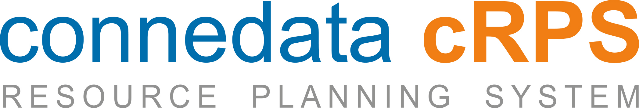   Inhaltsangabe1. Systemeinstellungen	151.1 Allgemein	161 Immer Kopf und Fuss auf Formulare drucken	172 Kopie aller Ausdrucke als PDF-Datei speichern	183 Formularabfrage vor Druck aus Vorgängen	194 Mails über Outlook-Schnittstelle versenden	205 Mails über Tobit-Schnittstelle versenden (ab Version 11)	216 PDF-Dateien mit Ghostscript erstellen	227 PDF über Grafikmodus erstellen	238 Beim Erstellen von Vorgängen immer aktuellen User als Bearbeiter eintragen	249 Bestellmenge aus Stückliste nicht mit Pos. Menge multiplizieren	2510 Druckvorschau nach Druck automatisch beenden	2611 keine Abfrage ob Adresse Ansprechpartner verwendet werden soll	2712 alte Reportengine zum Drucken verwenden	2813 Sollzeitenerfassung mit mehreren Werkern	2914 Erledigte Einträge nicht durchstreichen,sondern grün anzeigen	3015 Preise von Baugruppen nicht automatisch berechnen	3116 Baugruppen auf Packzettel aufführen	3217 Zwischensumme nicht als Positionen	3318 Kurztext nicht mit der ersten Zeile des Langtextes überschreiben	3419 Nach Änderung des Liefertermins eines Auftrags erfolgt Abfrage nach Ansprechpartner und Begründung	3520 Nach Änderung des Liefertermins einer Bestellung erfolgt Abfrage nach Ansprechpartner und Begründung	3621 Nach Änderung des Liefertermins einer Bestellung erfolgt Abfrage nach Ansprechpartner und Begründung	3722 Keine Abfrage, ob Ausdruck ok	3823 Vorschau als PDF erzeugen	3924 Neue Vorschau verwenden	4025 Lagerbuchung immer durchführen	4126 Artikel-Teile standardmäßig auf erledigt setzen	4227 Betreff als Pflichtfeld bei Einkauf und Vertrieb	4328 Wenn ein neuer Vorgang angelegt wird, soll sofort eine neue Nummer vorgeschlagen werden	4429 Wenn für einen Interessent ein Auftrag angelegt wird, wird die Adresse in den Ordner Kunden verschoben	4530 Keine Arbeitsschritte in Position abfragen	4631 Keine Abfrage, ob der Festpreis auf die einzelnen Positionen übernommen werden soll	4732 Keine Abfrage, ob das Lieferdatum in die Positionen übernommen werden soll	4833 Den nächsten Wiedervorlage-Termin in der Hauptansicht verfügbar machen	4934 Wenn kein Langtext vorhanden ist, soll der Kurztext nicht als Langtext übernommen werden	5035 Aktuellen Ordner i	n Kunden-Bestellnummer übernehmen	5136 Keine Warnung bei Positionen mit Preis = 0	5237 Hinweis auf ein zurückliegendes Datum nicht anzeigen	5338 Skonti-Felder bei Umsatzsteuer-Konten anzeigen	5439 Keine Kopie bei Anhängen auf Netzlaufwerk erstellen	5540 Nur Produktionsaufträge in Planung anzeigen	5641 Wenn bei einem Artikel keine Stärke hinterlegt ist, wird in die Positionen im Vertrieb die Kurzbezeichnung vom Artikel statt des Werkstoffs übernommen	5742 Wenn man im Einkauf oder im Vertrieb einen Artikel auswählen möchte, wird zusätzlich nach der alten Artikel-Nr. gesucht	5843 Maschinen als Resource in der Planung anlegen	5944 Fahrzeuge als Resource in der Planung anlegen	6045 Stückliste mit Baumstruktur	6146 Geplanten Liefertermin als Lieferscheindatum einsetzen	6347 Wenn ein Lieferschein oder eine Rechnung angelegt wird, soll ein Fenster angezeigt werden mit den noch offenen Rechnungen von dem jeweiligen Kunden	6448 Anhänge müssen nicht mehr direkt im cRPS Verzeichnis sein	6549 Im Einkauf nicht die Pos. lt. LV der Auftragsposition auf die Formulare drucken	6650 Auf den Fertigungsaufträgen Unterpositionen drucken	6751 In den Produktionsaufträgen keine Positionen für Einzelteile anlegen	6852 Wenn ein Fertigungsauftrag gedruckt wird, kommt eine Abfrage, ob die Menge in Fertigung entsprechend erhöht werden soll	6953 normales Lizenzmodell aktivieren	7054 Neue Scanengine verwenden	7155 Keine Stücklistenteile auf Packzettel	7256 Personalnummern sind numerisch	7357 Die IDs einiger Stammdaten entsperren	7458 In den offenen Posten werden nur noch gesperrte Rechnungen angezeigt	7559 Für Wert und Restwert werden einheitliche Bezeichnungen angezeigt (Unter Umständen funktionieren dann einige Ausdrucke nicht mehr)	7660 Langtext der Position unter Auftrag im Memofeld anzeigen	7761 Lohnschein verwenden	7862 Neue Ansicht beim drucken verwenden	7963 Addition der gesamten Auftragssumme	8064 Die Unterpositionen in den Produktionsaufträgen werden immer anhand des Artikelstamms erstellt und nicht anhand der Kalkulation	8165 Private Termine werden nur noch beim Ersteller angezeigt	8266 Restwerte werden negativ eingetragen	8367 Einzelberechtigungen auf Ausdrucke nicht verwenden	8468 Im Einkaufsformular werden immer alle Bestellungen angezeigt	8569 Neue Sortierung in der Hauptansicht	8670 Auf der Startseite alle Aufgaben anzeigen	8771 Positionsfunktionen auch beim gesperrten Vertriebs-Datensatz	8872 Es wird nicht mehr geprüft, ob Anhänge vorhanden sind	891.2 Adressen	9073 Debitoren-Nummer beim Speichern prüfen	9174 Kunden-Nummer auch als Deb./Kred.-Nr. verwenden	9275 Leerzeile bei Adressen zw. Strasse u.PLZ/Ort	9376 Keine Prüfung des Kreditlimits	9477 Doppelte Debitoren-Nummern erlauben	9578 Doppelte Kreditoren-Nummern erlauben	9679 Debitoren-Nummer beim Speichern prüfen	9780 Für Angebot und Auftrag die Standard-Anschrift verwenden	9881 Mitarbeiter automatisch als Ausgeschieden kennzeichnen	9982 Kreditoren/Debitoren Nummer zur Bearbeitung freigeben	10083 Aufgaben nur anlegen, wenn Zuständigkeit gefüllt wurde	10184 Filterung der Adressen nach Zeichen (A,B,C)	1021.3 Lagerverwaltung	10386 keine Abfrage für Lagerbuchungen	10487 Lager buchen nach Speichern des Auftrags	10588 Lager buchen nach Druck des Lieferscheins	10689 Lager buchen nach Druck der Rechnung	10790 Lagerbuchungen in Nachkalkulation berücksichtigen	10891 einfache Lagerverwaltung	10992 Nullbestände nicht anzeigen	11093 Keine Warnmeldung wenn genügend Lagerbestand	11194 auftragsbezogene Bestellungen nicht aufs Lager buchen	11295 Bei der Bestandsübernahme der Inventur alle bisherigen Lagerbestände löschen	11396 Lagerbuchungen der Stückliste nur bis zur 1. Stufe	11497 automatisch Lageranforderungen für Lagerartikel erstellen	11698 Warnung das kein Lagerplatz zugeordnet ist deaktivieren	11799 FIFO und LIFO-Buchungen nicht lagerplatzübergreifend	118100 Freie Artikel in der Lagerverwaltung	119101 Über das Lagerterminal können Arbeitsschritte bzw. Maschinen gebucht werden	120Controlling Ansicht für die Werkzeugverwaltung	121102 Das Lagerterminal darf nur mit Eingabe einer Zahlenkombination beendet werden	124103 Bei mehreren Lagerorten, Lagerplatz auswählen	1251.4 Artikel	126104 Material darf fakturiert werden	127105 Produkte dürfen bestellt werden	128106 Material und Produkte gleich behandeln	129107 Artikel können auch über ein seperates Feld gesucht werden, in dem nur nach der Artikel-Nr. gesucht wird	130108 Nur Bestellartikel dürfen bestellt werden	131109 keine Stückliste bei Material anzeigen	132110 Kurzbezeichnung nicht in die Langbezeichnung übernehmen	133111 Lieferantenpreis zum Stücklistenpreis addieren	134112 Im Suchfenster (z.B. Stückliste) wird das Material von der Laserkalkulation mit angezeigt	135113 Wenn man in einer Stückliste einen Artikel öffnet soll der Status mit berücksichtigt werden	136114 Laserteil-Kalkulationen werden in Artikelverwaltung gespeichert	137115 In der Lieferantenauswahl der Stückliste sollen nach der Materialauswahl nur die zugeordneten Lieferanten vorgeschlagen werden	138116 Euro-Zuschläge zum kalk. EK-Preis addieren	139117 Es soll keine Abfrage kommen, ob man den neu kalkulierten Preis als VK-Preis übernehmen möchte	140118 Artikel lokal zwischenspeichern	141119 Beschichtungen werden als Stücklistenteile angelegt	142120 Basismaterial in Artikelliste anzeigen	143121 Basismaterial wird aus 1. Artikel der Stückliste ermittelt	144122 Artikelnummer als Zeichnungsnummer übernehmen, falls leer	145123 Wenn man in einer Stückliste einen Artikel hinzufügt, wird der Zuschlag übernommen, der bei der Kostenart des Artikels hinterlegt ist	146124 Revisionsnummer in Buchstaben	147125 Protokoll für Copy_Artikel aktivieren	148126 Doppelte Artikelnummer verbieten	149127 Die Ek-Preise in den Stücklisten werden nicht mehr aktualisiert	150128 Basecombotext verwendet beim Typ	151129 Revidierte Baugruppen werden nicht angepasst	152130 Beim aktualisieren der Stücklisten die Anhänge aktualisieren	153131 Wird in einem neuen Artikel auf 'Abbrechen' gegangen, wird dieser gelöscht, falls bereits gespeichert wurde.	154132 Stückliste nicht automatisch aktualisieren	155133 Revision in Stückliste (Baum) anzeigen	156134 Der Verkaufspreis wird nicht mehr automatisch geändert.	1571.5 Zeiterfassung	158135 Pausen bei Arbeitszeitende abfragen	159136 Parallel-Zeiten nicht verteilen	160137 Parallel-Aufträge nicht zulassen	161138 Keine Fertigmeldung	162139 Nicht beendete Arbeitsschritte am nächsten Tag fortsetzen	163140 Neue Anwesenheitsliste verwenden	164141 Es darf nur auftragsbezogen gestempelt werden	165142 Nicht gefundene Aufträge werden neu angelegt	166143 Automatisch abmelden nach Arbeitsende	167144 Anwesenheitsliste nicht anzeigen	168145 Überstundenausgleich automatisch anlegen, wenn Überstunden neu berechnet werden	170146 Wenn keine Barcode-Kennung Vorhanden ist, wird nach Mitarbeiter statt nach Auftrag gesucht	171147 Berechnete Buchungen dürfen geändert werden	172148 Zeiterfassung darf nur mit Eingabe einer Zahlenkombination beendet werden	173149 Aufgabe anlegen wenn eine Ausschußmenge eingetragen wird	174150 Keine Zeitbuchungen anlegen, wenn nur An- und Abmeldung vorhanden ist	175151 Fehlzeiten auch ohne Überstundenausgleich vom Überstundenkonto abziehen	176152 Zeiterfassung bietet eine für Touchscreen optimierte Oberfläche	177153 Parallelzeiten nach Menge verteilen	178154 In der Anwesenheitsliste wird ein entsprechendes Symbol angezeigt, wenn 1., 2. oder 3. Schicht gewählt wurde	179155 Die Karten-ID muss beim stempeln mit den Einträgen in der Datenbank genau übereinstimmen	180156 In der Anwesenheitsliste werden die	181157 Änderung bei den Zeitbuchungen nicht mit protokollieren	182158 Hexdadezimale Transponder umrechnen	183159 Die gefertigte Menge wird dem Lager zugebucht	184160 Es darf nicht auf erledigte Aufträge gestempelt werden	185161 Vorschlagsmenge beim Fertigmelden ohne Ausschuss	186162 Wenn auf Aufträge gestempelt wird, bei denen die Fertigung bereits abgeschlossen ist, wird ein Eintrag im Fehlerprotokoll angelegt	187163 Wenn über das Formular nur Stunden, keine Zeiten eingetragen werden, werden diese in zeitenbuchen verteilt	188164 Die Zeiterfassung sucht nur noch nach ID´s (Außer bei Mitarbeitern)	189165 Barcode wird immer in Großbuchstaben eingelesen	190166 Von der Zeiterfassung aus kann die Lagerverwaltung gestartet werden	191167 Auftragsbezogene Zeiten werden nicht gerundet	192168 Monatsübergreifende Buchungen	193169 Die Datei	194170 Die Datei	195171 Die Datei	196172 Pausenbuchungen zu den Pausen im Arbeitszeitmodell addieren	197173 Wenn man sich beim Buchen im Toleranzbereich befindet wird gar nicht gerundet	1981.6 Vertrieb	199174 Ansicht von Angeboten/Aufträgen/Lieferscheinen/Rechnungen nach Jahren filtern	200175 Anfrage-Nr als Angebots-nr. übernehmen	201176 Aufträge und Angebote haben den gleichen Nummernkreis	202177 Angebots-/Auftrags-Nr. änderbar	203178 Wenn man aus einem Angebot einen Auftrag erstellt, kann man die Preisanfragen und Bestellungen in den Auftrag übernehmen	204179 Der Restwert in den Aufträgen wird nur noch reduziert, wenn eine Rechnung geschrieben wird	205180 Mahnungsfristen nach Buchungsdatum berechnen	206181 Das Gewicht in der Position (Vertrieb) darf manuell überschrieben werden	207182 Nur bezahlte Abschlagsrechnungen von Schlussrechnungen abziehen	208183 Abschlagsrechnungen kumulieren	209184 Texte bei Übernahme Angebot/Auftrag usw. nicht abfragen	210185 Keine Farbauswahl bei Aufträgen	211186 Textfeld Bauvorhaben bei Aufträgen ausblenden	212187 Beim Öffnen eines Auftrags die Nachkalklulation berechnen	213188 Rechnungen dürfen nur aus Lieferscheinen erzeugt werden	214189 Abgabefrist ist Pflichtfeld	215190 Keine Abfrage, ob Gutschriften mit Rechnungen verrechnet werden sollen	216191 Nur drucken wenn Liefertermin oder Lieferfrist im Angebot eingetragen	217192 Beim Erstellen von Revisionen die Auftragsnummer anpassen	218193 Wenn der Haken	219194 Es dürfen nur noch gesperrte Rechnungen an die Finanzbuchaltung übergeben werden	220195 Wenn man einen Auftrag speichert, wird in ELO eine entsprechende Struktur zum Auftrag angelegt	221196 In allen Vorgängen wird der selbe Ordner verwendet	222197 Keine Abfrage ob Lieferscheine auf erledigt gesetzt werden sollen wenn aus dem Auftrag eine Rechnung erstellt wird	223198 Artikel ohne Stückliste mit in der Auftragskalkulation anzeigen	224199 Überarbeitete Prioritäten	225200 In der Nachkalkulation werden nur Sollzeiten aus der Kalkulation verwendet, aber nicht mehr aus den Stammdaten	226201 Abschlagsrechnungen nicht von Schlussrechnung abziehen	227202 Position im Ausdruck der Nachkalkulation anzeigen	228203 In dem Ordner offene Posten wird eine neue Spalte Teurotage angezeigt (Restwert * Tage seit Rechnungstellung / 1000)	229204 Vorgang kopieren-Zahlungsbedingungen mit Adress-Stammdaten vergleichen	230205 Kein Journal bei Lieferterminänderung	231206 Zahlungstabelle verwenden	232207 Anstatt der Positionssnummer des Kunden die eigene Positionsnummer anzeigen	233208 Fertigungsauftrag gedruckt-Spalte in den Aufträgen anzeigen	234209 PMC nicht verwenden	235210 Aufträge werden nach dem erstellen von Produktionsaufträgen als	236211 Rechnungen ohne Wert in der Rechnungsausgangsliste anzeigen	237212 DIN EN Norm	238213 Der Liefertermin eines Auftrags wird nicht mehr anhand der ersten Position gefüllt	239214 Gutschriften nach erfolgreichem Ausdruck sperren	240215 QS automatisch anhaken, wenn Positionen alle QS bereits haben	241216 In Auftragspositionen nicht mehr die Losgrößen automatisch verwenden	242217 Die Auftragstexte werden nicht mehr vom Vorgänger übernommen	243218 Doppelte Bestellnummern sind Kundenübergreifend nicht erlaubt	244219 Status	245220 Sonstige Abzüge bei Zahlungen auf separates Konto buchen	246221 Vorherige Abschlagsrechnungen vorschlagen	247222 Die teilfertigen Arbeiten richten sich nicht mehr nach dem Rechnungsdatum, sondern danach wann der Auftrag auf erledigt gesetzt wurde	248223 Abfrage, ob Prüfzeugnisse mit ausgedruckt werden sollen	249224 Bei Nachtragsangeboten, abweichende Positionsnummern verwenden ( N1-001 )	250226 Wird in einem neuen Vorgang auf 'Abbrechen' gegangen, wird dieser gelöscht, falls bereits gespeichert wurde.	251227 Beim Ausdruck eines Vorgang erfolgt keine Warnung mehr, falls Email hinterlegt ist	252228 Bezeichnung Abschlagsrechnung=Aktontoanforderung	253229 Eigenwert für Abschlagsrechnungen anzeigen	254230 Wenn man einen Lieferschein erstellt, wird der Liefertermin aus dem Auftrag übernommen	255231 Keine Überprüfung von Aufträgen etc. bei Import aus dem Outlook	2561.7 Einkauf	257232 Freigabe für Ausdruck von Bestellungen und Preisanfragen erforderlich	258233 Bei unbekannten Lieferanten Standard-EK Preis übernehmen	259234 Wenn Bestell-Nr. vom Lieferanten leer, dann interne Artikel-Nr. verwenden	260235 Artikelnummer statt der Bestellnummer im Bestellformular anzeigen	261236 Ansicht von Preisanfragen/Bestellungen nach Jahren filtern	262237 Beim automatischen Erstellen von Bestellungen keine Abfrage ob erledigt	263238 Nur Auftragspositionen mit Direktbestellung in der Einkaufsliste aufführen	264239 Wenn der Mindestbestellwert nicht erreicht wird, kann für die Differenz eine weitere Position mit einem Minderwertaufschlag erstellt werden	265240 Wenn man über die Schaltfläche	266241 Anstatt der Artikelbezeichnung wird das Feld Kurzbezeichnung in der Bestellansicht angezeigt	267242 In den Eingangsrechnungen wird in den Verwendungszweck die	268243 Position der Felder Kurztext und Langtext im Bestellformular tauschen	269244 Bei Eingangsrechnungen standardmäßig nicht 99999 bei Kostenstelle und Kostenträger eintragen	270245 Wenn man bei den Prüfzeugnissen einen Anhang hinzufügt, wird eine Kopie auf dem Server erstellt	271246 Der Haken	272247 Aufwandskonto in den Bestellungen ist eine Pflichteingabe	273248 In der Rechnungsprüfung ist die Belegnummer ein Pflichtfeld	274249 Bei der Rechnungsprüfung wird das Feld	275250 In der Hauptansicht Teillieferungen ausweisen	276251 In der Eingangsrechnung darf keine schon vorhandene Rechnungsnummer verwendet werden	277252 Eingangsgutschriften getrennt anzeigen	278253 Keine Abfrage, ob die geänderte Bestellnummer in alle Positionen übernommen werden soll	279254 Keine Warnung anzeigen, wenn eine Bestellnummer bereits in einem Vorgang verwendet wird	280255 Neuer Status für Bestellungen in Folge von Mangel	281256 Bestellkugel in Folge von Mangel in blau	282257 Baumstruktur im Einkauf	283258 Im Einkauf nur Stücklistenteile	284259 Warnung bei fehlender Auftragszuordnung in der Bestellposition	285260 Nicht automatisch den Prüfer in der Eingangsrechnung setzen.	286261 Status 'Freigabe' beim speichern einer Bestellung abfragen	287262 Anpassungen bei den Fremdleistungen	288263 Anpassungen Mindestbestellmenge	2891.8 Kalkulation	290264 Nachkalkulation bei Anfragen anzeigen	291265 Nachkalkulation bei Angebot anzeigen	292266 Kalkulation bei Rechnung anzeigen	293267 Kalkulation bei Lieferschein anzeigen	294268 Bestellungen bei Nachkalkulation berücksichtigen	295269 Eingangsrechnungen bei Nachkalkulation nicht berücksichtigen	296270 Kalkulationszuschlagsfaktor in Stückliste standardmäßig immer 1	297271 Nachkalkulation auftragsbezogen	298272 Alternative Kalkulation verwenden	299273 Keine Abfrage ob VK-Preis aus Kalkulation übernommen werden soll	300274 Positionsmenge nicht in Laserkalkulation übernehmen	301275 Lohnkosten automatisch übernehmen	302276 Nach Mengenänderung keine Abfrage ob neukalkulieren	303277 Positionstext in Kalkulation nicht anzeigen	304278 Wenn der Preis einer Position 0 ist, nicht den Preis aus den Stammdaten eintragen	305279 In der Nachkalkulation die Zeiten nach Tag und Mitarbeiter gruppieren	306280 Beim Ausdruck der Nachkalkulation kann ein Auftrag für weitere Arbeitsschritte gesperrt werden	307281 VK anstatt EK bei Nachkalkulation Material anzeigen	308282 Sortierung beim Fertigungsauftrag nach den Arbeitsschritten	309283 Die Nachkalkulation vom Auftrag wird nicht mehr bei der Nachkalkulation vom Angebot berücksichtigt	310284 Rechnungen bei Nachkalkulation des Auftrags nicht berücksichtigen	311285 Sollkosten für Material als Istkosten übernehmen, wenn keine Istkosten vorhanden sind	312286 Die Nachkalkulation vom Angebot wird in der Nachkalkulation vom Auftrag mit berücksichtigt	313287 Die Nachkalkulation von Anfragen wird in der Nachkalkulation vom Auftrag mit berücksichtigt	314288 Der Verschnitt in der Stückliste wird immer prozentual errechnet	315289 In der Laserkalkulation wird statt einem Material nur noch Stärke, Werkstoff und Oberfläche ausgewählt	3161.9 Entwicklung	3171.10 Alle	3181.11 Whitelist	3192. Personal	3202.1 Zeitrundungen	3223. Ansprechpartner	3244. Fibu	3265. Verzeichnisse	3286. Benachrichtigung	3307. Lieferantenbewertung	3318. Sonstiges	3339. Texte	33510. Nachkalkulation	33711. Vorkalkulation	33812. FTP	33913. Oxidshop	340  1. Systemeinstellungen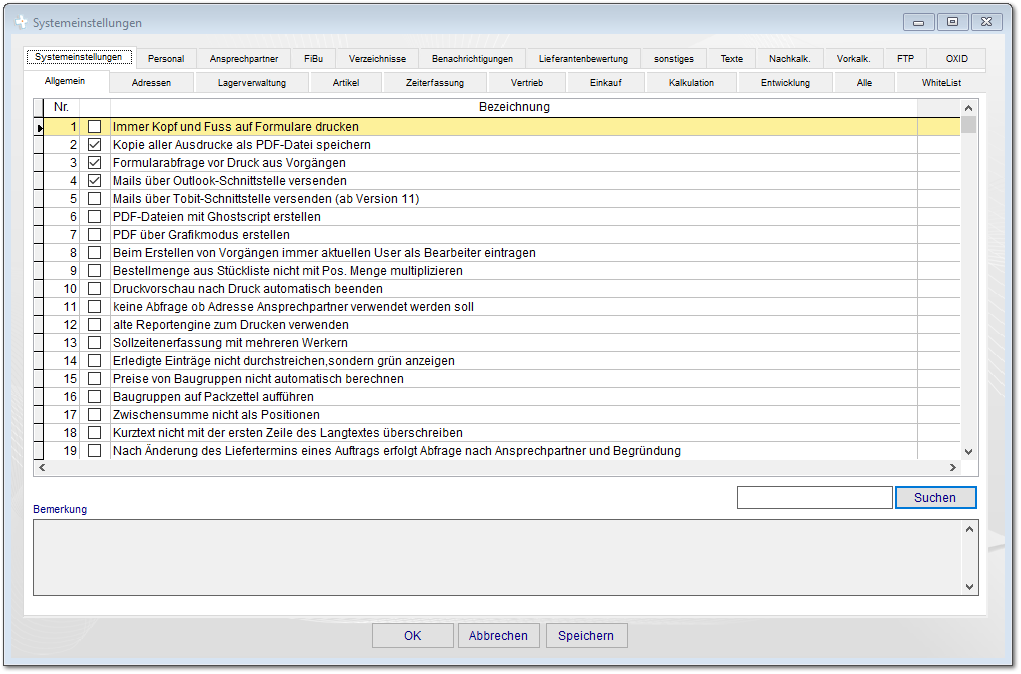 Das Formular für die Systemeinstellungen erreichen sie im Adminstrationsmenü. Nach Eingabe des Passwortes können sie einige Grundeinstellungen des Systems vor nehmen.  1.1 Allgemein  1 Immer Kopf und Fuss auf Formulare drucken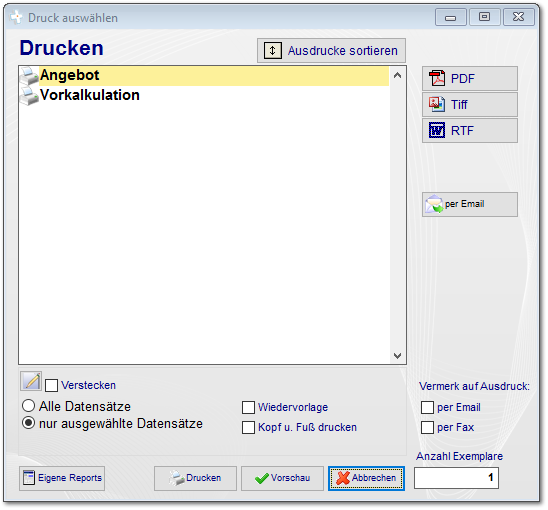 Hiermit wird der entsprechende "Haken" im Druckdialog immer automatisch gesetzt.  2 Kopie aller Ausdrucke als PDF-Datei speichern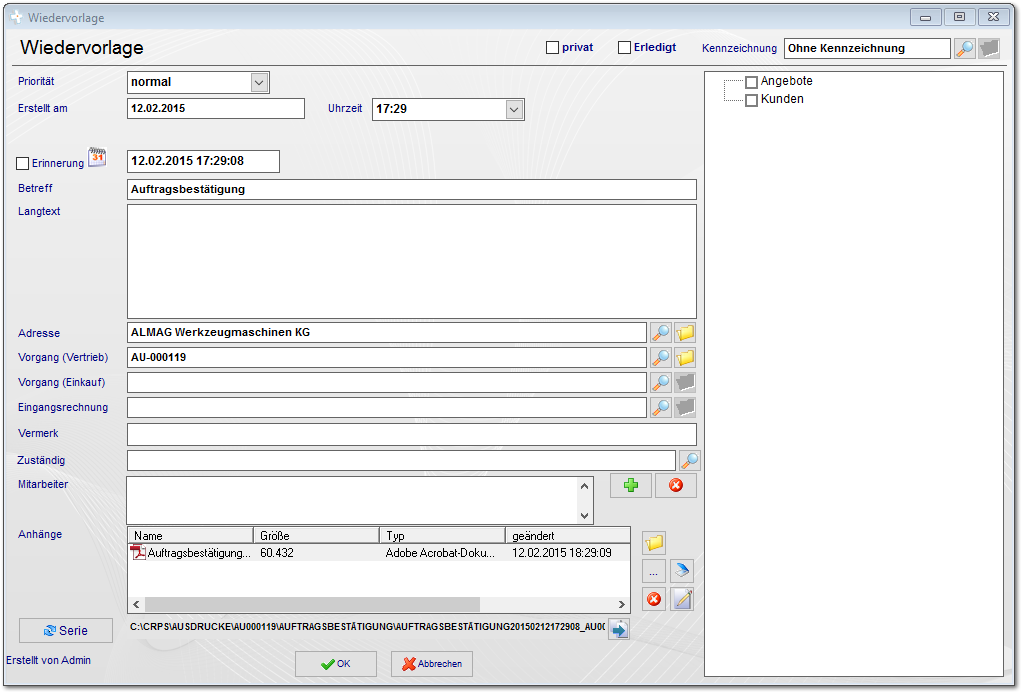 Im Standard speichert das System Ausdrucke als TIF-Dokument, wenn PDF`s gewünscht sind ist diese Funktion zu setzen.  3 Formularabfrage vor Druck aus Vorgängen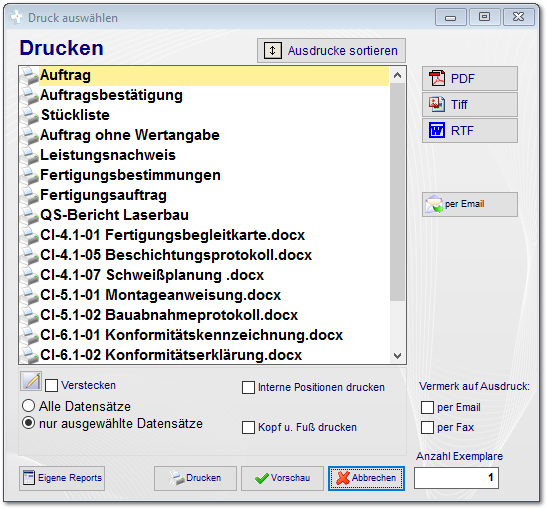 Hiermit wird der Druckdialog immer angezeigt.  4 Mails über Outlook-Schnittstelle versenden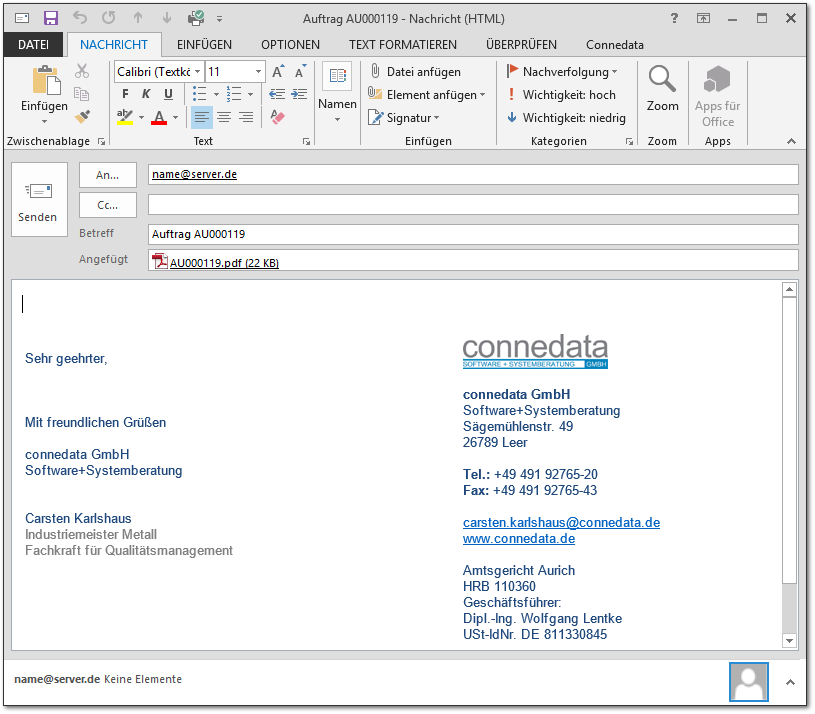 Bei Verwendung von Outlook aktivieren.  5 Mails über Tobit-Schnittstelle versenden (ab Version 11)Bei Verwendung von Tobit aktivieren.  6 PDF-Dateien mit Ghostscript erstellenMit dieser Option werden PDF´s nicht mehr mit dem Standardprogramm für PDF erstellt sondern explizit mit Ghostscript. Kann bei Problemen mit PDF-Erstellung helfen. Ghostscript muss dafür installiert sein.  7 PDF über Grafikmodus erstellenWeitere Option zur Problemlösung bei der PDF-Erstellung.  8 Beim Erstellen von Vorgängen immer aktuellen User als Bearbeiter eintragen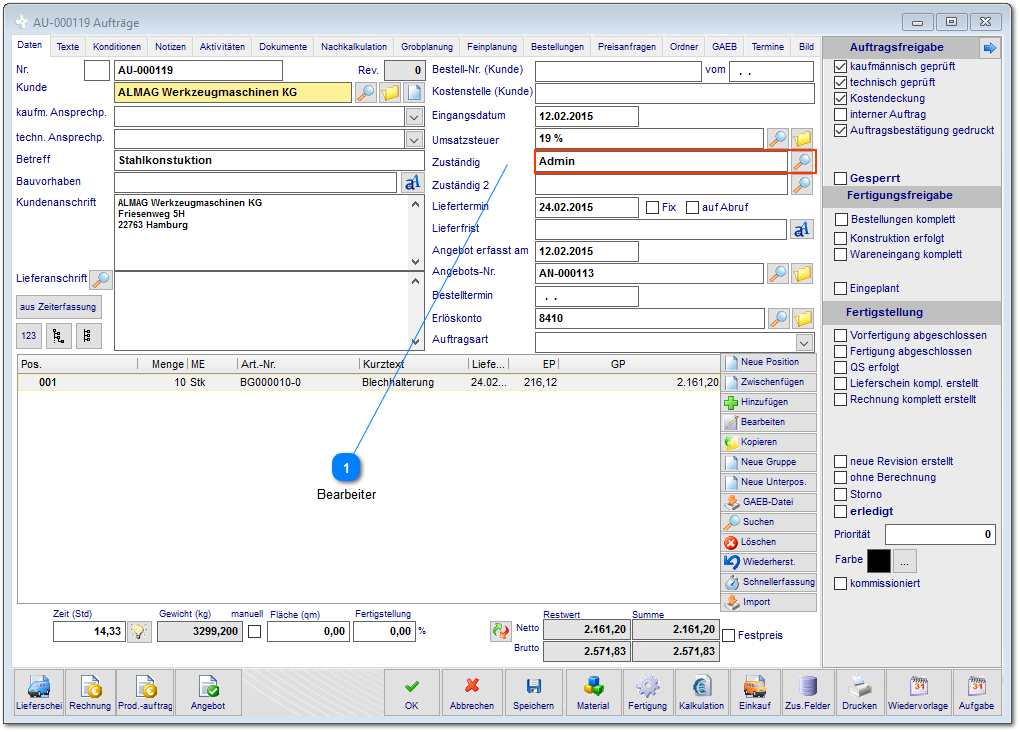 Bearbeiter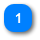 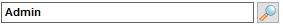 Bei der Übernahme von z.B. Angebot in Auftrag bleibt der zuvor eingetragene Bearbeiter erhalten. Diese Option trägt immer den aktuell angemeldeten Benutzer ein, ungeachtet welcher Bearbeiter zuvort eingetragen war.  9 Bestellmenge aus Stückliste nicht mit Pos. Menge multiplizieren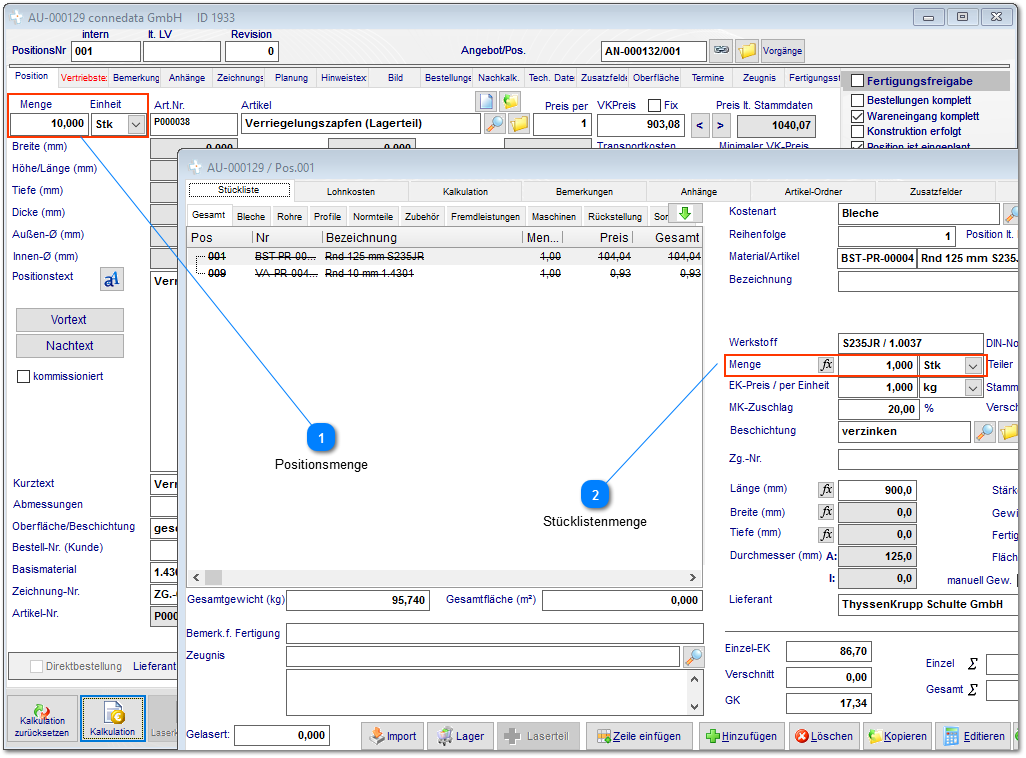 Positionsmenge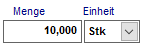 Stücklisteneinträge wie z.B. ein Rohr werden mit der Positionsmenge im Auftrag multipliziert um die Bestellmenge korrekt zu ermitteln. Diese Option umgeht diese Berechnung.Stücklistenmenge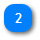 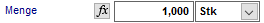 Menge der Stücklistenteile.  10 Druckvorschau nach Druck automatisch beenden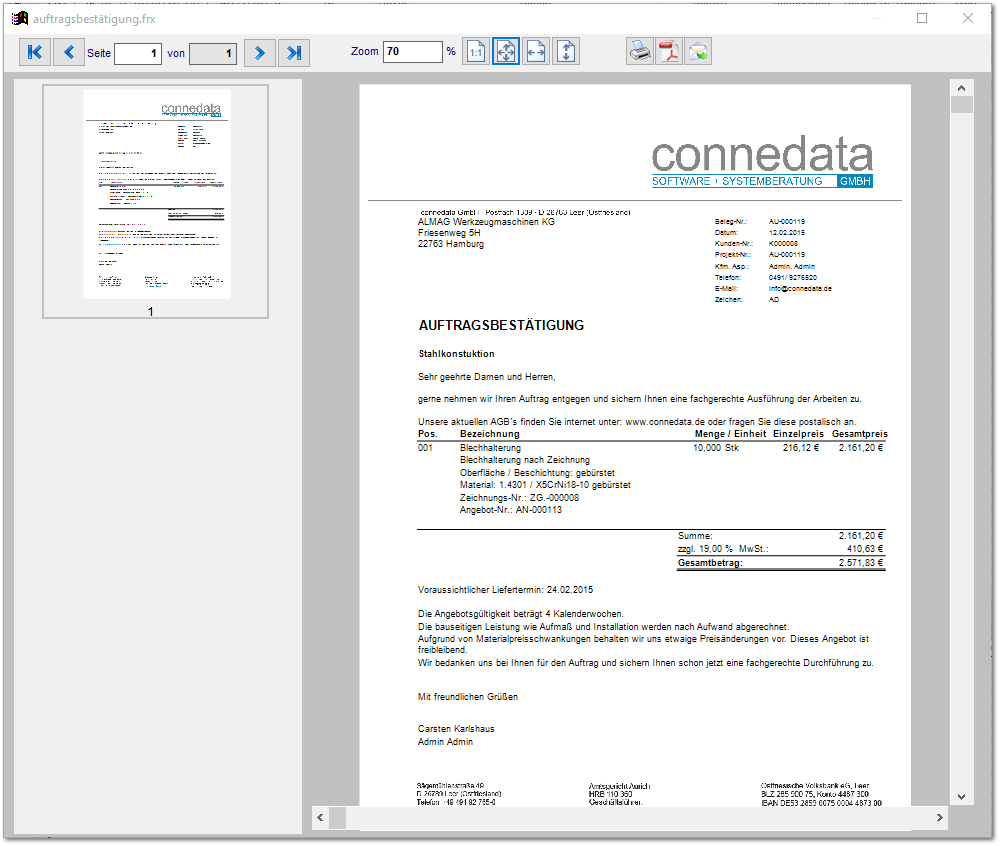 Bei Auswahl der Druckvorschau aus dem Druckdialog bleibt diese solange geöffnet bis der Benutzer diese schließt. Diese Funktion schließt die Vorschau automatisch nach dem Klick auf das Druckersymbol zum Drucken.  11 keine Abfrage ob Adresse Ansprechpartner verwendet werden soll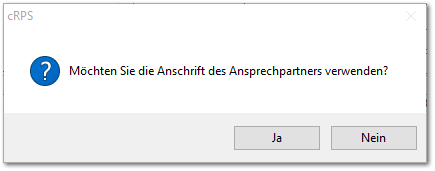 Nach Auswahl eines Ansprechpartners z.B. im Auftrag erfolgt eine Abfrage, ob die Anschrift des Ansprechpartners verwendet werden soll. Mit dieser Option erfolgt die Abfrage nicht mehr.  12 alte Reportengine zum Drucken verwendenDeaktiviert die moderne und neue Foxpro-Engine zum erstellen von Ausdrucken (nicht empfohlen)  13 Sollzeitenerfassung mit mehreren Werkern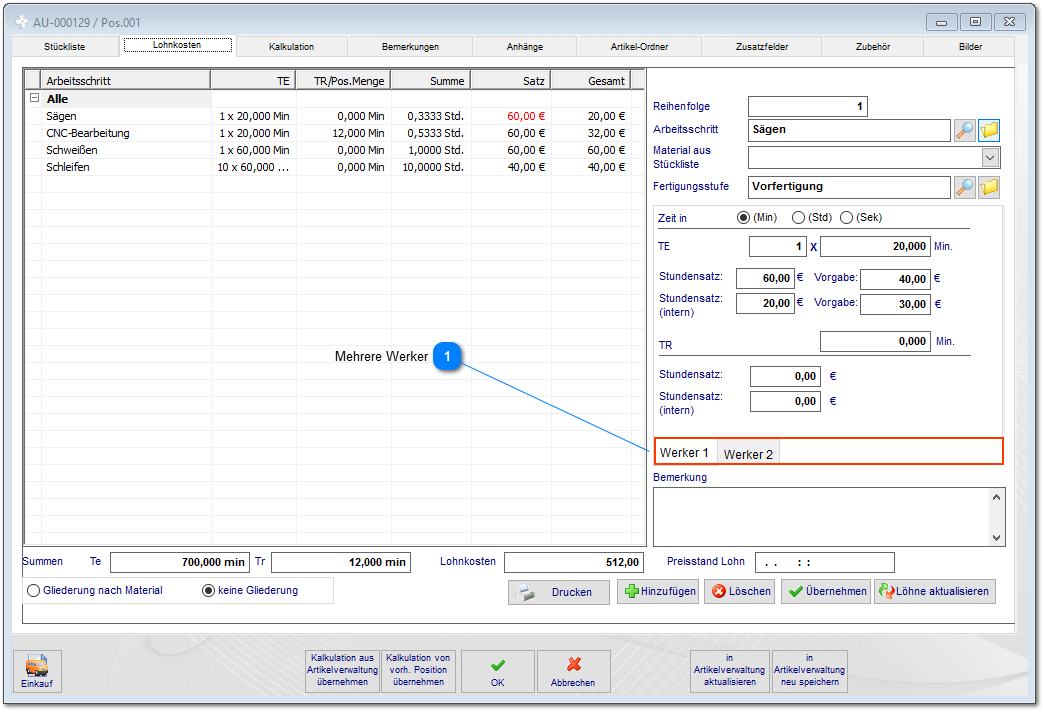 Mehrere Werker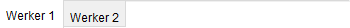 Diese Option ermöglicht die Erfassung von Arbeitsschritten in der Kalkulation mit mehreren Werkern.  14 Erledigte Einträge nicht durchstreichen,sondern grün anzeigen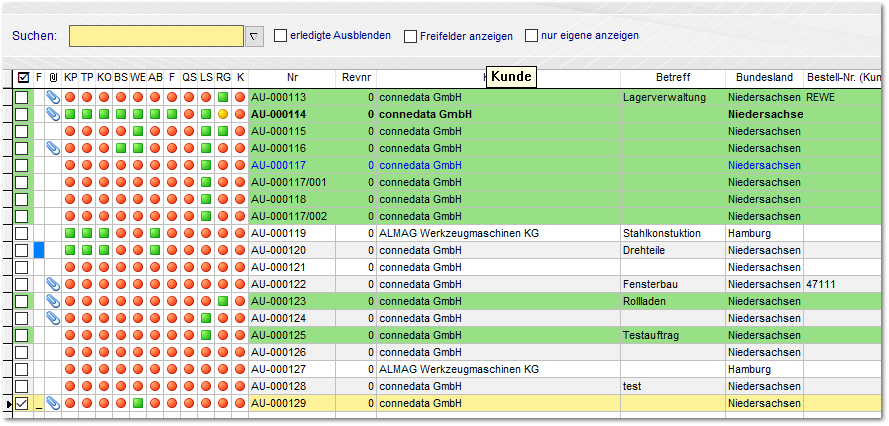 Erledigte, gelöschte und deaktivierte Datensätze werden im System "durchgestrichen" angezeigt. Diese Option zeigt diese Datensätze stattdessen mit grünem Hintergrund an.  15 Preise von Baugruppen nicht automatisch berechnen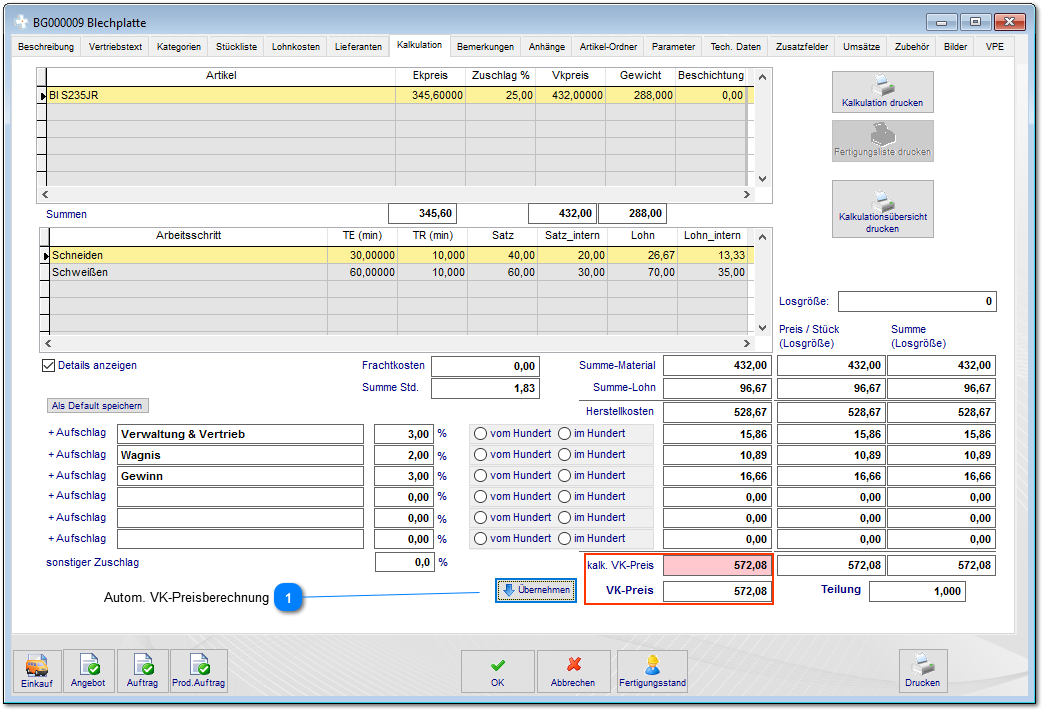 Autom. VK-Preisberechnung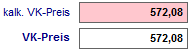 VK-Preise von Baugruppen werden im System bei Änderungen in der Stückliste oder an den Lohnkosten immer automatisch neu berechnet. Diese Option verhindert dies.  16 Baugruppen auf Packzettel aufführenIm benutzerdefinierten Ausdruck Packzettel werden i.d.R. nur alle Positionen des Auftrages oder des Lieferscheins aufgelistet. Sofern hier unterhalb der Position auch alle Baugruppen mit gedruckt werden sollen, diese Option aktivieren.  17 Zwischensumme nicht als PositionenSofern eingerichtet, können Pseudo-Positionen im Vertrieb eingerichtet werden womit Zwischensummen gebildet werden können.  18 Kurztext nicht mit der ersten Zeile des Langtextes überschreiben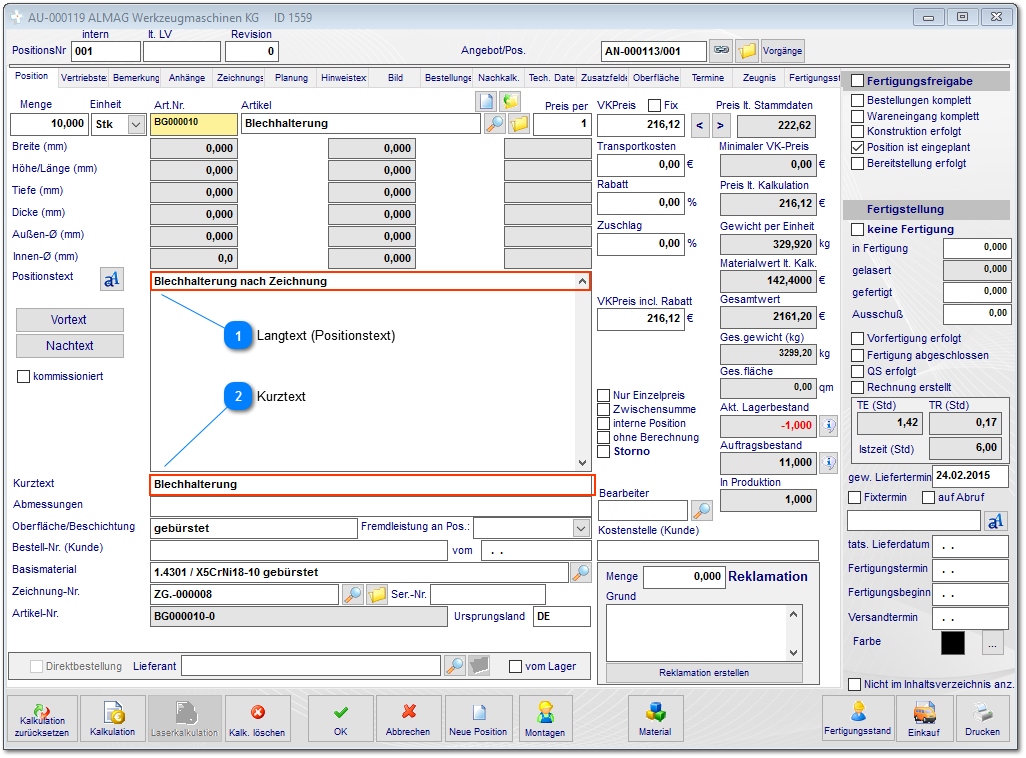 Beim Anlegen von Positionen im Vertrieb wird im Standard die erste Zeile des Positionstextes in den Kurztext übernommen. Wenn dies nicht erwünscht ist bitte deativieren. Langtext (Positionstext)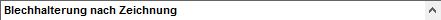 Erste Zeile des Positionstextes...Kurztext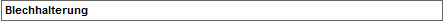 ...wird wahlweise autom. in Kurztext eingetragen.  19 Nach Änderung des Liefertermins eines Auftrags erfolgt Abfrage nach Ansprechpartner und Begründung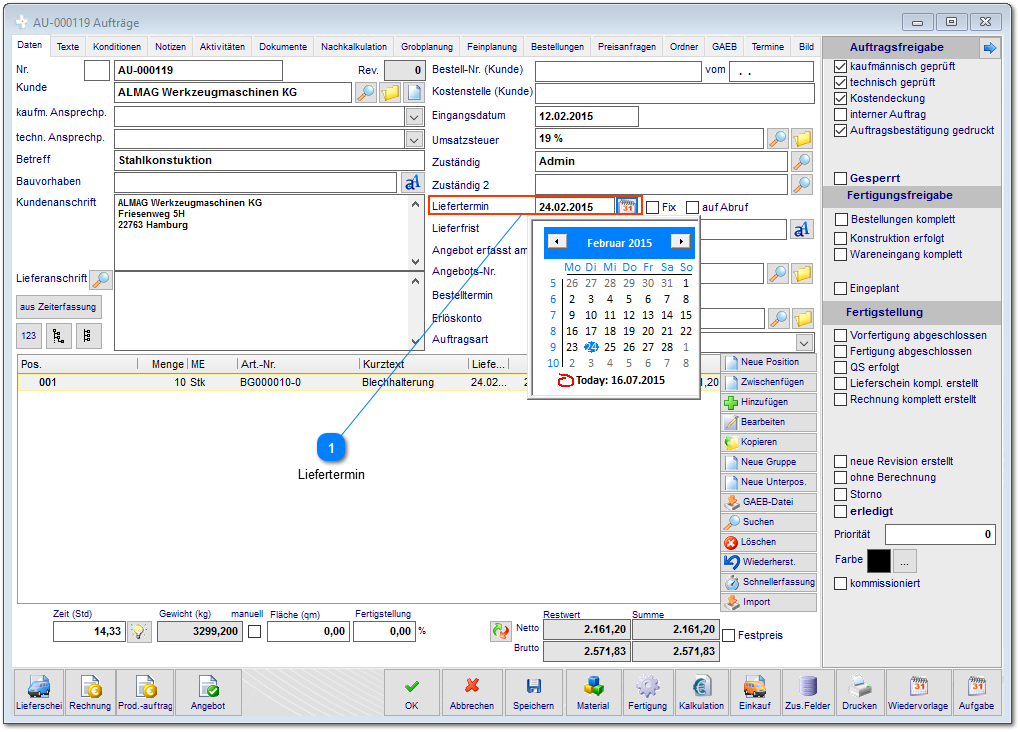 Liefertermin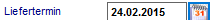 Wenn Änderungen an Lieferterminen im Vertrieb historisch erfasst werden sollen bitte diese option aktivieren. Ein Tooltip zeigt diese Änderungen von Benutzern an.   20 Nach Änderung des Liefertermins einer Bestellung erfolgt Abfrage nach Ansprechpartner und BegründungLieferterminWenn Ändrungen an Lieferterminen im Vertrieb historisch erfasst werden sollen bitte diese option aktivieren. Ein Tooltip zeigt diese Änderungen von Benutzern an.   21 Nach Änderung des Liefertermins einer Bestellung erfolgt Abfrage nach Ansprechpartner und Begründung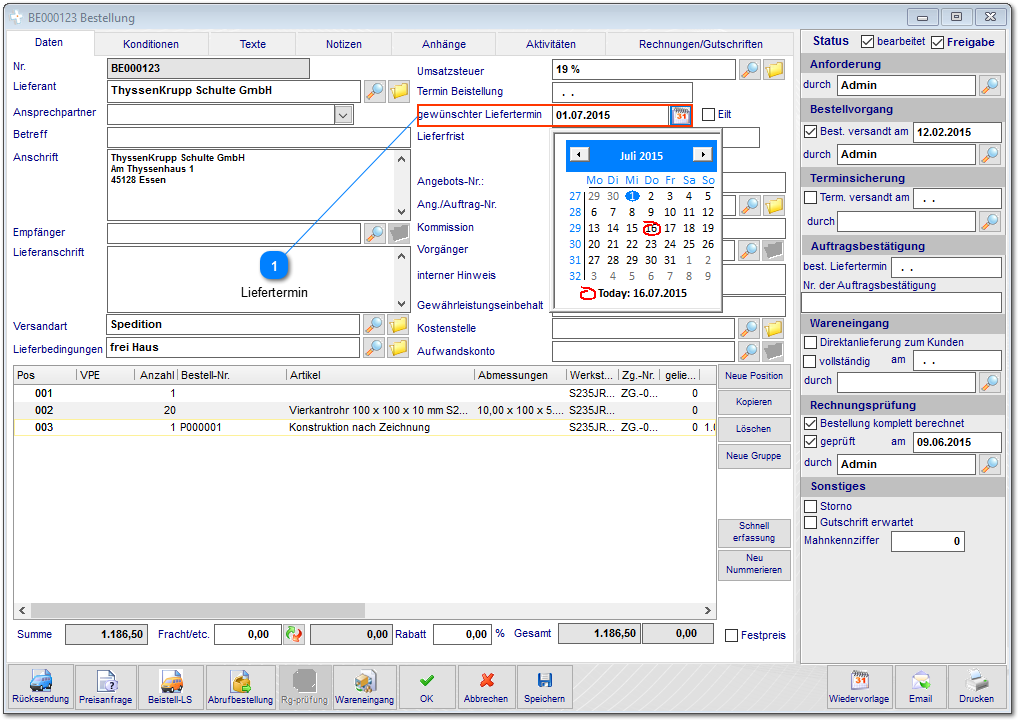 Liefertermin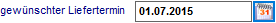 Wenn Änderungen an Lieferterminen im Einkauf historisch erfasst werden sollen bitte diese option aktivieren. Ein Tooltip zeigt diese Änderungen von Benutzern an.   22 Keine Abfrage, ob Ausdruck ok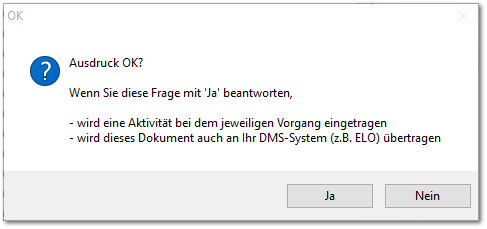 Deaktiviert den Abfragedialog nach erfolgreichem Ausdruck. Die Ausdrucke werden dann automatisch in die Aktivitäten eingetragen.  23 Vorschau als PDF erzeugenErsetzt die Druckvorschau durch die Anzeige eines PDF-Dokuments.  24 Neue Vorschau verwendenVerwendet die neue Druckvorschau, eine modernere Ansicht in der auch "gescrollt" werden kann.  25 Lagerbuchung immer durchführenAn den Stellen im Einkauf und Vertrieb, an denen der Abfragedialog "Lagerbuchungen durchführen" kommt, werden die Buchungen hiermit automatisch durchgeführt.  26 Artikel-Teile standardmäßig auf erledigt setzen  27 Betreff als Pflichtfeld bei Einkauf und Vertrieb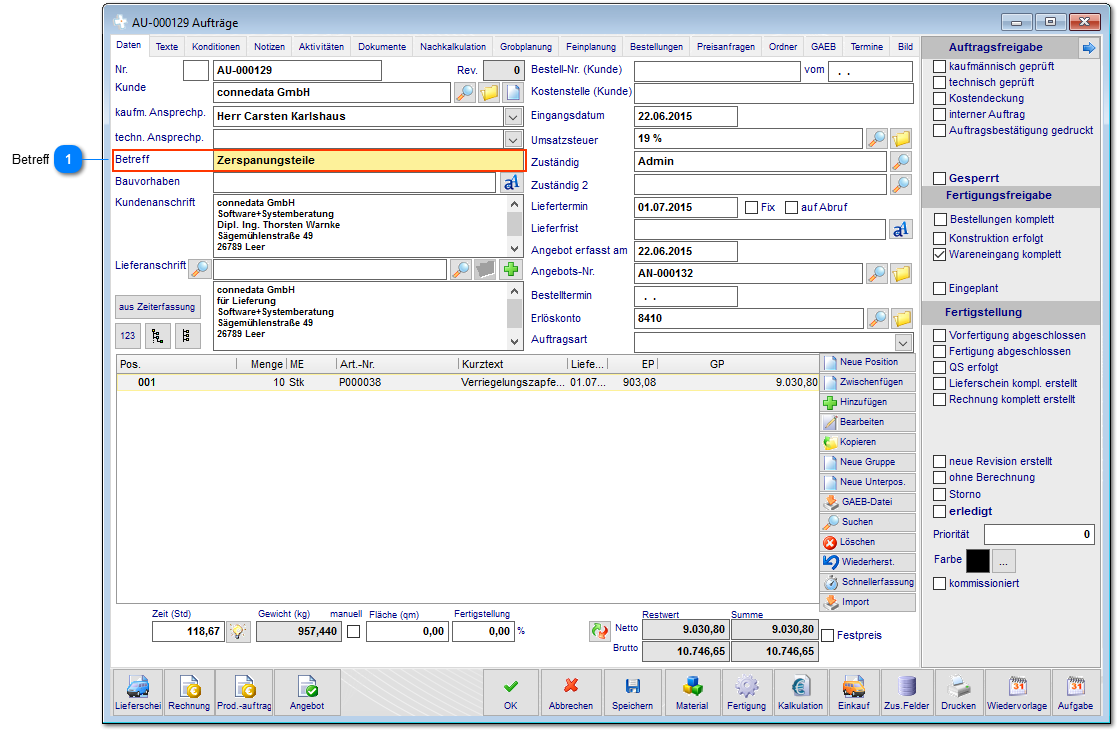 Betreff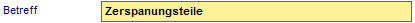 Ohne Angabe eines Betreffs können die Eingabemasken im Einkauf und Vertrieb nicht mehr geschlossen werden.  28 Wenn ein neuer Vorgang angelegt wird, soll sofort eine neue Nummer vorgeschlagen werden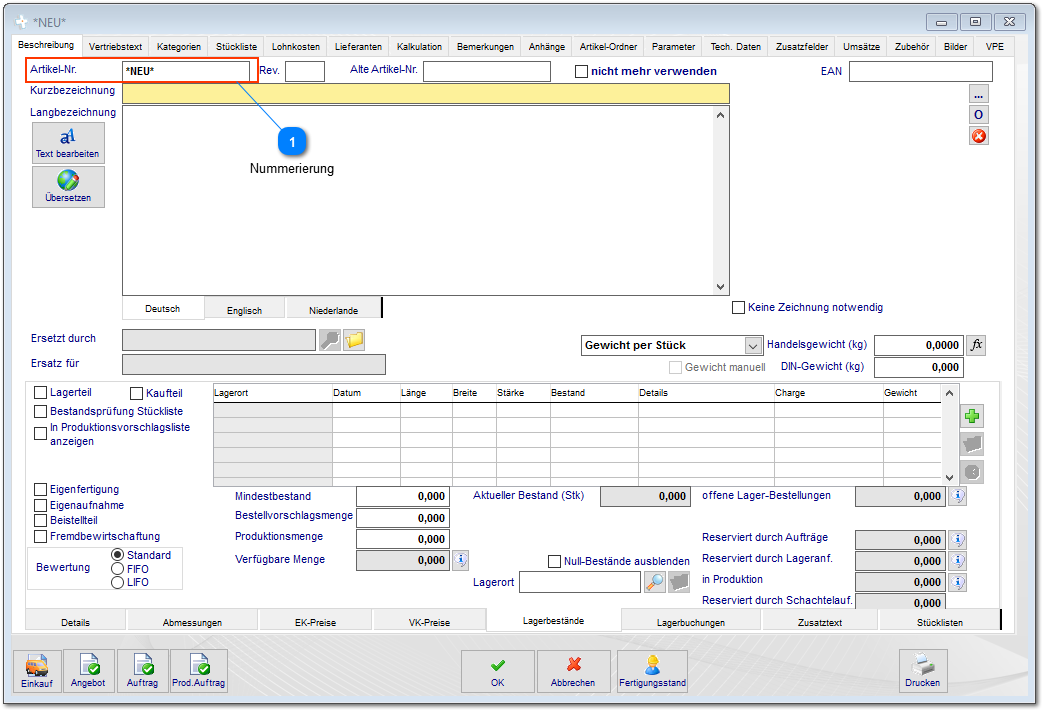 Wenn neue Datensätze angelegt werden, reserviert das System eine Nummer aus dem Nummernkreis. Erst beim Speichern wird die Nummer letztendlich vergeben. Als Vorgangsnummer wird lediglich "NEU" angezeigt, bis gespeichert wird. Diese Option vergibt sofort die Nummer.Nummerierung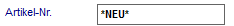 Nummer wird zunächst reserviert.  29 Wenn für einen Interessent ein Auftrag angelegt wird, wird die Adresse in den Ordner Kunden verschoben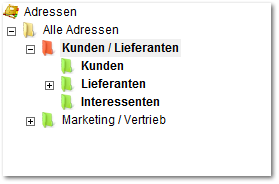 Das System kann zwischen Kunden und Interessenten differenzieren. Hier muss im Adressmodul jeweils ein Ordner dafür angelegt sein. Sofern eine Adresse als Interessent durch einen Auftrag zum Kunden wird, wird die Adresse automatisch aus dem Ordner "Interessenten" in den Ordner "Kunden" verschoben.  30 Keine Arbeitsschritte in Position abfragenDeaktiviert den Reiter Arbeitsschritte in der Position der für spezielle Fertigungs-Ausdrucke verwendet wird.  31 Keine Abfrage, ob der Festpreis auf die einzelnen Positionen übernommen werden soll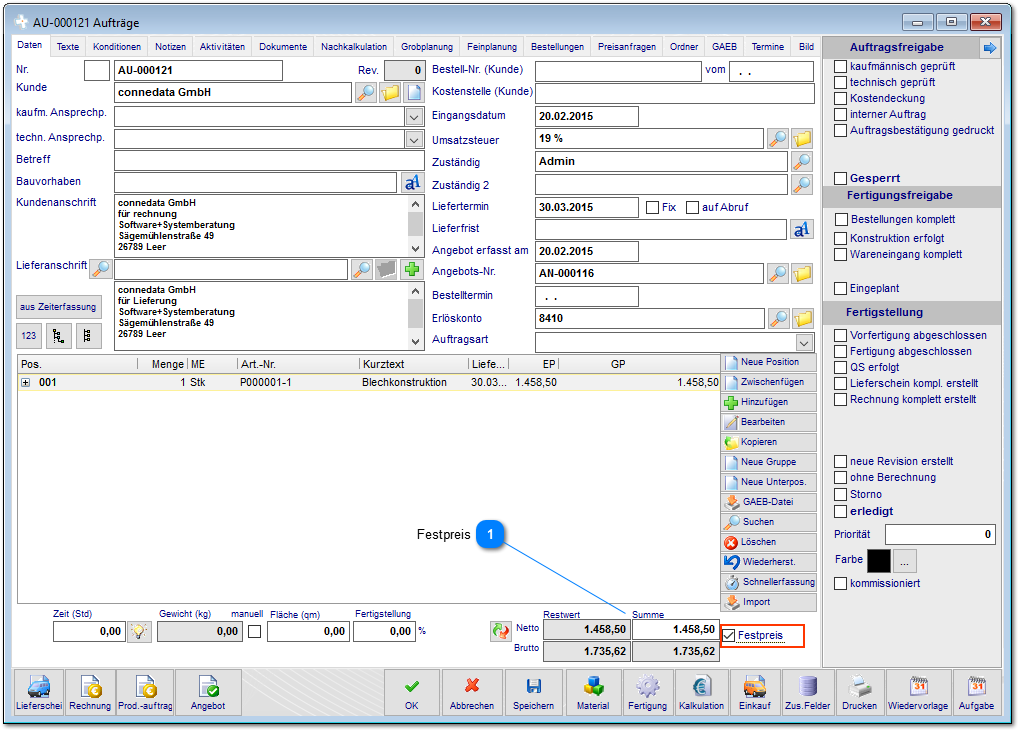 Festpreis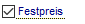 Bei Angabe eines Festpreises im Auftrag, können die Einzelpreise der Positionen angepasst werden. Diese Option deaktiviert diese Funktion.  32 Keine Abfrage, ob das Lieferdatum in die Positionen übernommen werden soll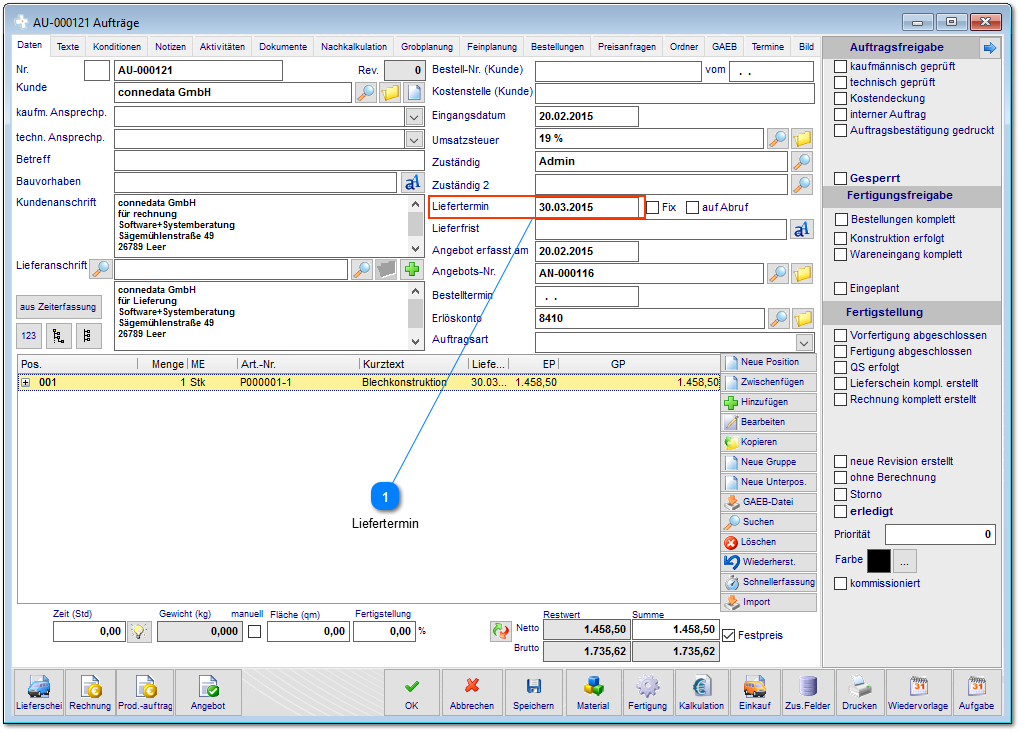 Liefertermin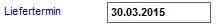 Bei Angabe eines Liefertermins z.B. im Auftrag, erfolgt eine Abfrage, ob dieser Termin auch in alle Positionen eingetragen werden soll. Sofern nicht erwünscht, bitte aktivieren.  33 Den nächsten Wiedervorlage-Termin in der Hauptansicht verfügbar machenZeigt eine Spalte für nächste Wiedervorlage in der Hauptansicht im Vertrieb an.  34 Wenn kein Langtext vorhanden ist, soll der Kurztext nicht als Langtext übernommen werden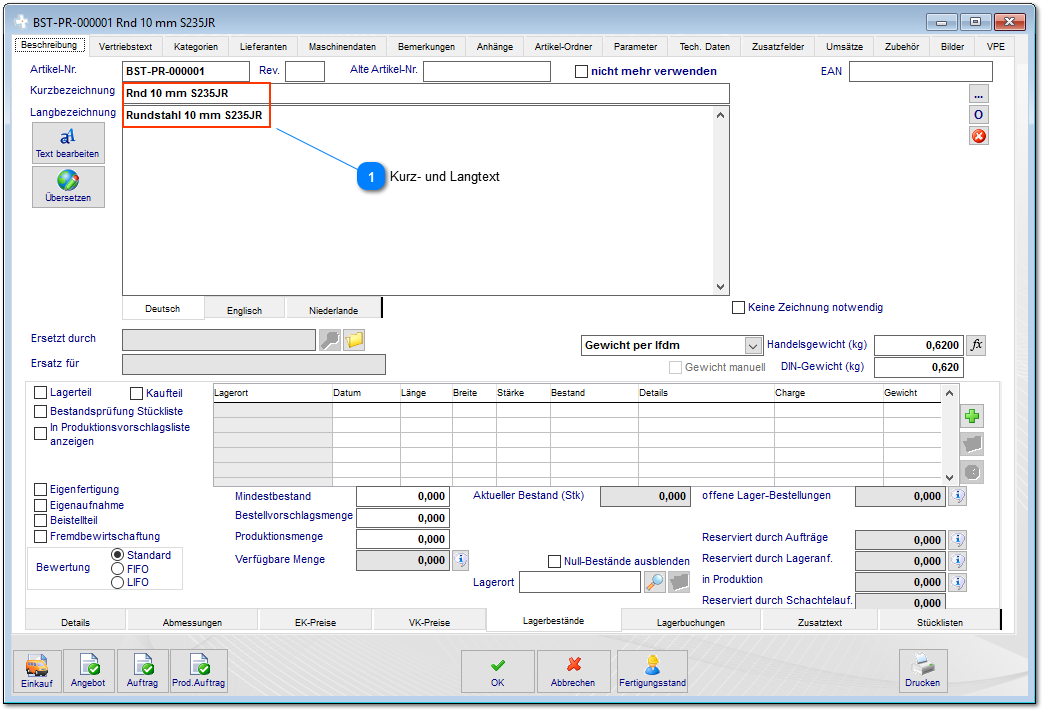 Kurz- und Langtext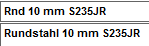 Beim Anlegen eines Artikels wird der Kurztext automatisch als Langtext eingetragen, sofern nicht bereits ein Langtext vorhanden ist. Diese Option deaktiviert die automatische Übernahme in den Langtext..  35 Aktuellen Ordner i	n Kunden-Bestellnummer übernehmen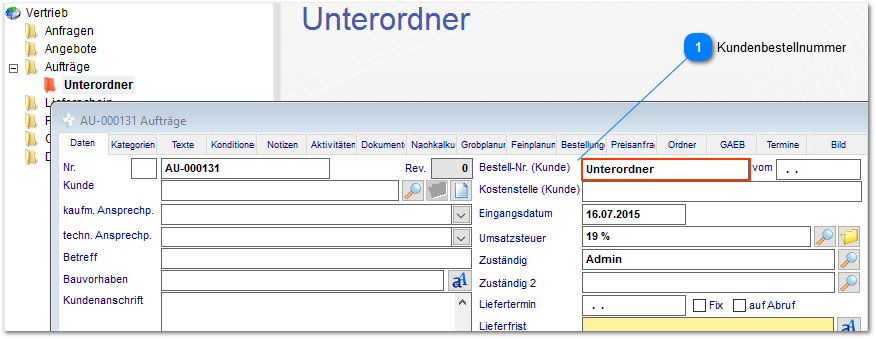 Kundenbestellnummer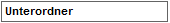 Sofern Unterordner im Vertrieb angelegt wurden, wird hiermit die Ordnerbezeichnung als Bestell-Nr. Kunde in den Auftrag eingetragen.  36 Keine Warnung bei Positionen mit Preis = 0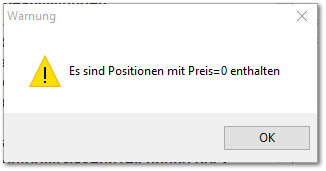 Deaktiviert die Warnung im Vertrieb, wenn Positionen ohne VK-Preis vorhanden sind.  37 Hinweis auf ein zurückliegendes Datum nicht anzeigenSofern aktiviert, werden keine Warnungen mehr bei Terminen die in der Vergangenheit liegen angezeigt.  38 Skonti-Felder bei Umsatzsteuer-Konten anzeigenHiermit können abweichende Erlöskonten für Skonto-Beträge beim Datensatz für die Umstazsteuer hinterlegt werden. Die Skontobeträge werden dann bei der FIBU-Übergabe auf separaten Erlöskonten erfasst.  39 Keine Kopie bei Anhängen auf Netzlaufwerk erstellenIm System hinterlegte Dokumente werden nochmal als Kopie im Systemverzeichnis gespeichert. Sofern nicht erwünscht bitte aktivieren. Hinweis: Die Dokumente die im System hinterlegt werden müssen dann dort gespeichert bleiben.  40 Nur Produktionsaufträge in Planung anzeigen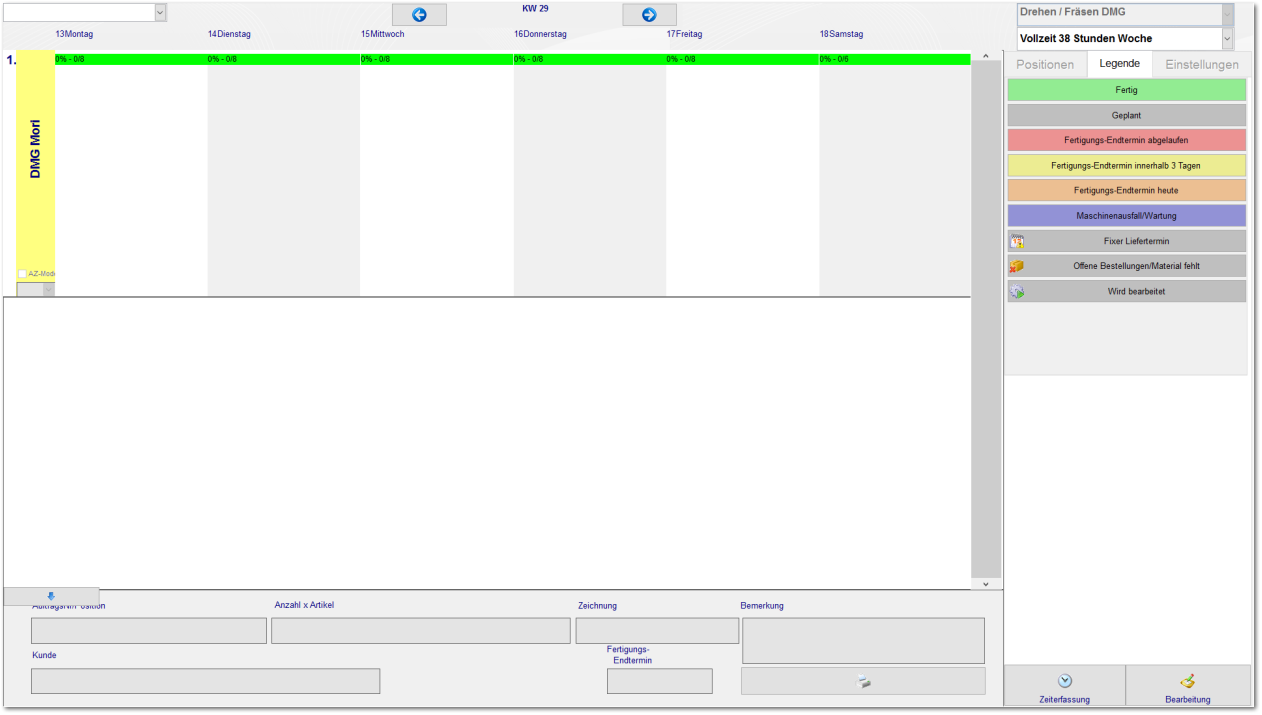 Zeigt in der Maschinenbelegungsplanung nur Produktionsaufträge (nicht Vertriebsaufträge) an.  41 Wenn bei einem Artikel keine Stärke hinterlegt ist, wird in die Positionen im Vertrieb die Kurzbezeichnung vom Artikel statt des Werkstoffs übernommenSpezielle Funktion, nicht empfohlen.  42 Wenn man im Einkauf oder im Vertrieb einen Artikel auswählen möchte, wird zusätzlich nach der alten Artikel-Nr. gesuchtDurch Artikelrevisionen besteht die Möglichkeit, hiermit auch alte Versionen eines Artikels zu bestellen. Alte Versionen werden dann ebenfalls in der Suche mit aufgelistet.  43 Maschinen als Resource in der Planung anlegenErmöglicht Maschinen in der Maschinenbelegungsplanung als Resource zu verwenden.  44 Fahrzeuge als Resource in der Planung anlegenErmöglicht Fahrzeuge in der Maschinenbelegungsplanung als Resource zu verwenden.  45 Stückliste mit Baumstruktur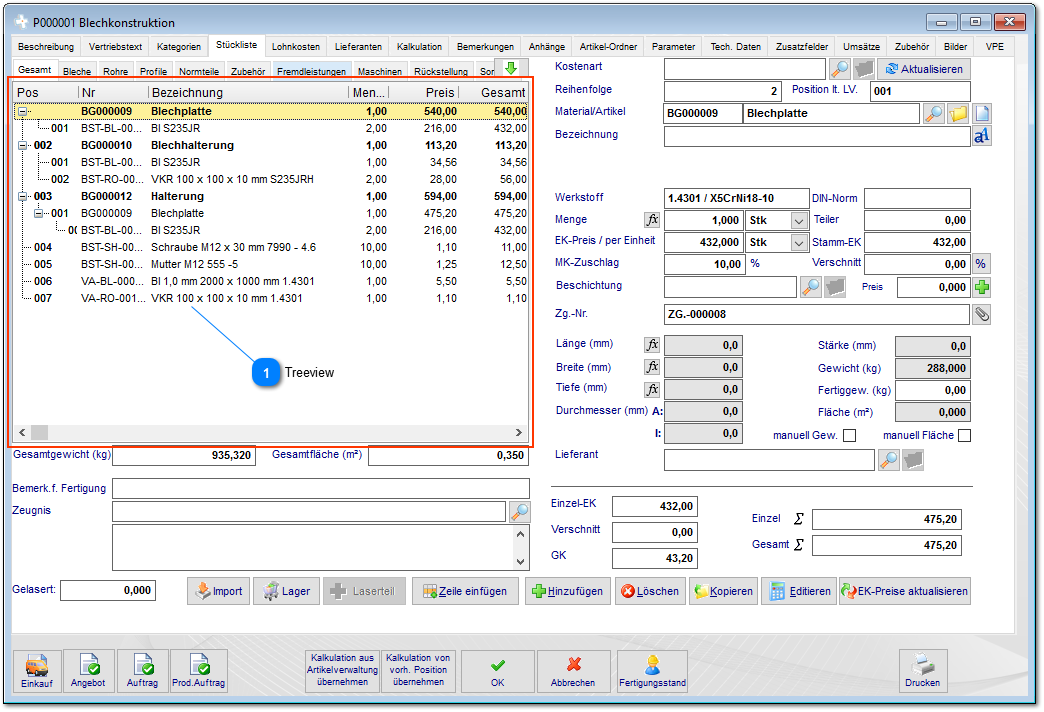 Treeview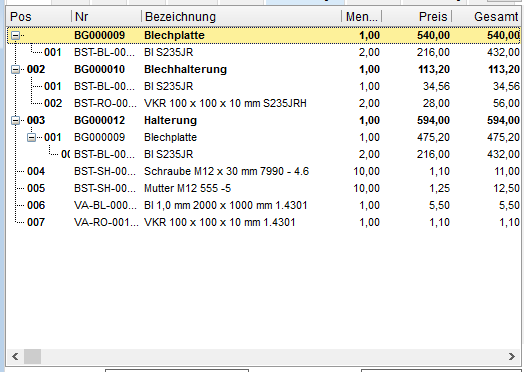 Diese Funktion zeigt Stücklisten nicht mehr als Listeneinträge an, sondern in einer Baumstruktur. Wichtig ist dies beispielsweise bei der Anzeige von Baugruppen in der Stückliste.  46 Geplanten Liefertermin als Lieferscheindatum einsetzen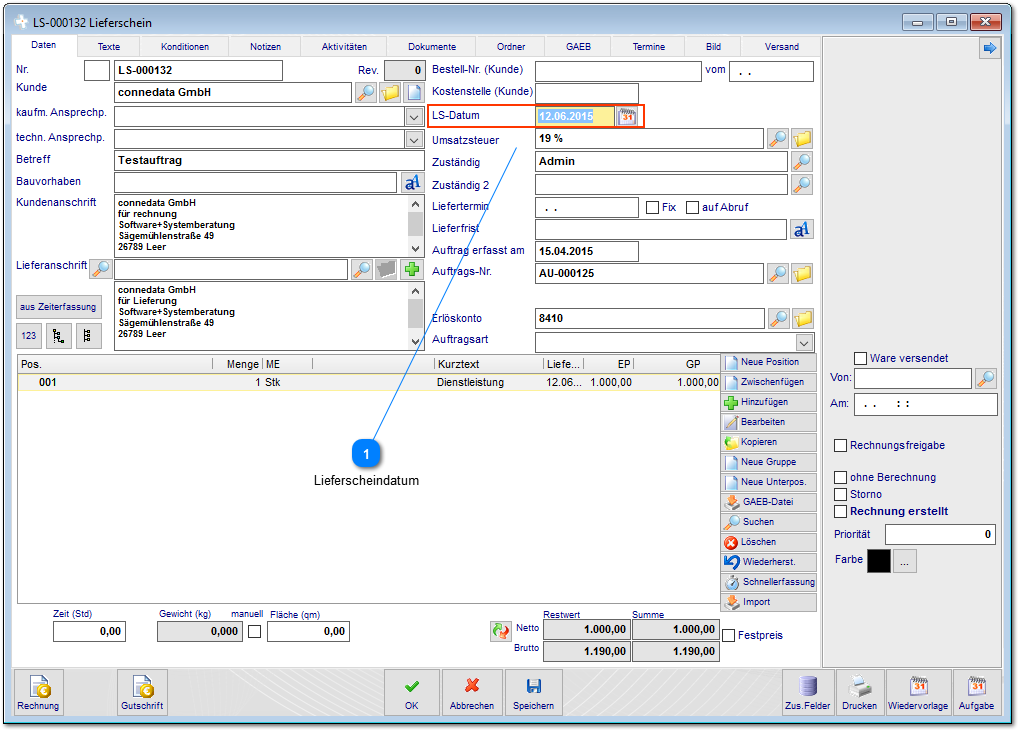 Lieferscheindatum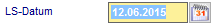 Übernimmt bei der Lieferscheinerstellung den gewünschten Liefertermin als tatsächliches Lieferdatum.  47 Wenn ein Lieferschein oder eine Rechnung angelegt wird, soll ein Fenster angezeigt werden mit den noch offenen Rechnungen von dem jeweiligen KundenWenn ein Lieferschein oder eine Rechnung angelegt wird, wird ein Fenster angezeigt mit den noch offenen Rechnungen von dem Kunden (ähnlich Kreditlimit).  48 Anhänge müssen nicht mehr direkt im cRPS Verzeichnis sein  49 Im Einkauf nicht die Pos. lt. LV der Auftragsposition auf die Formulare druckenDeaktiviert Positionsnummern gem. Leistungsverzeichnis im Einkauf.  50 Auf den Fertigungsaufträgen Unterpositionen druckenDruckt auf speziellen Fertigungsaufträgen (Ausdrucke) nicht nur die Auftragspositionen, sondern auch alle Unterpositionen.  51 In den Produktionsaufträgen keine Positionen für Einzelteile anlegen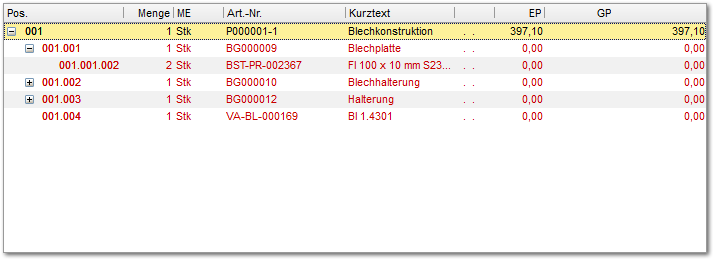 Bei Verwendung von Produktionsaufträgen werden Stücklisten aus den baugruppe komplett aufgelöst auf Einzelteile. Sofern Einzelteile nicht erwünscht sind, können sie hier deaktiviert werden.  52 Wenn ein Fertigungsauftrag gedruckt wird, kommt eine Abfrage, ob die Menge in Fertigung entsprechend erhöht werden sollMit dieser Funktion können Fertigungslose nachverfolgt werden. Werden beispielsweise 10 von 20 in die Fertigung gegeben, kann kontrolliert werden wieviele von den 10 bereits gefertigt wurden. Hierzu müssen auch die Fertigungsstufen entsprechend eingerichtet werden, damit zwischen Vorfertigung, Fertigung und Montage differenziert werden kann.  53 normales Lizenzmodell aktivierenDeaktiviert das neue Lizenzmodell (nicht empfohlen).  54 Neue Scanengine verwenden  55 Keine Stücklistenteile auf PackzettelDruckt auf speziellen Packzetteln keine Stücklistenteile mehr.  56 Personalnummern sind numerischErlaubt nur nummerische Zeichen bei Personalnummern.  57 Die IDs einiger Stammdaten entsperrenAktiviert die Anzeige von änderbaren Datensatz-Ids für Stammdateneinträge (nicht empfohlen). Ist nur in sehr speziellen Szenarien erforderlich.  58 In den offenen Posten werden nur noch gesperrte Rechnungen angezeigt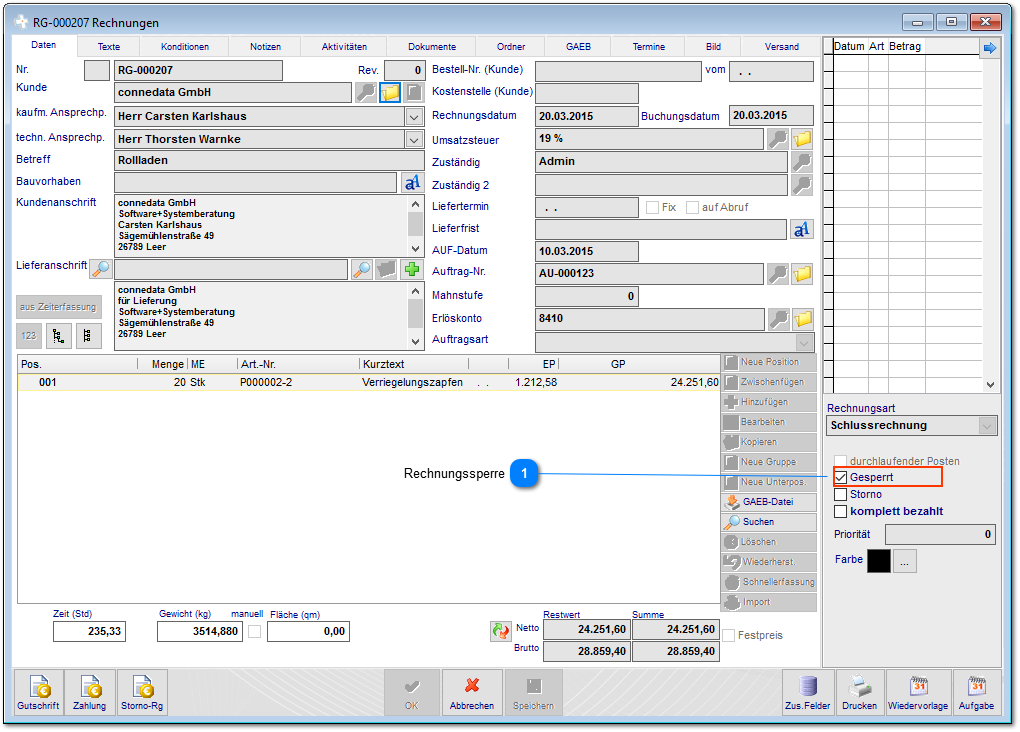 Rechnungssperre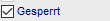 Standardmäßig werden alle unbezahlten Rechnungen in den offenen Posten im Zahlungsverkehr angezeigt. Gesperrt werden Rechnungen erst nach erfolgreichem Ausdruck.  59 Für Wert und Restwert werden einheitliche Bezeichnungen angezeigt (Unter Umständen funktionieren dann einige Ausdrucke nicht mehr)Änderungen an den Auftragswerten (nicht empfohlen).  60 Langtext der Position unter Auftrag im Memofeld anzeigenErsetzt das Memo-Feld durch ein "normales" Formularfeld mit begrenzter Anzahl Zeichen.  61 Lohnschein verwendenVerwendet spezielle Lohnscheine anstatt Fertigungsaufträge.  62 Neue Ansicht beim drucken verwendenAktiviert eine neue Druckvorschau.  63 Addition der gesamten Auftragssumme  64 Die Unterpositionen in den Produktionsaufträgen werden immer anhand des Artikelstamms erstellt und nicht anhand der KalkulationDas Auflösen der Stücklistenteile erfolgt nicht mehr durch die Teile der Stückliste. Stattdessen werden anhand der Stückliste die jeweiligen Artikel aus den Stammdaten als Position in den Produktionsauftrag eingetragen.  65 Private Termine werden nur noch beim Ersteller angezeigtZeigt anderen Benutzern keine fremden "privaten" Termine mehr im Kalender an.  66 Restwerte werden negativ eingetragen  67 Einzelberechtigungen auf Ausdrucke nicht verwendenDeaktiviert das Berechtigungssystem für Ausdrucke im Personalbereich.  68 Im Einkaufsformular werden immer alle Bestellungen angezeigt  69 Neue Sortierung in der Hauptansicht  70 Auf der Startseite alle Aufgaben anzeigen  71 Positionsfunktionen auch beim gesperrten Vertriebs-DatensatzErmöglicht die Bearbeitung von Positionen obwohl der Datensatz durch einen anderen Benutzer gesperrt ist.  72 Es wird nicht mehr geprüft, ob Anhänge vorhanden sindDeaktiviert die Dokumentensuche in der Dokumentenablage.  1.2 Adressen  73 Debitoren-Nummer beim Speichern prüfen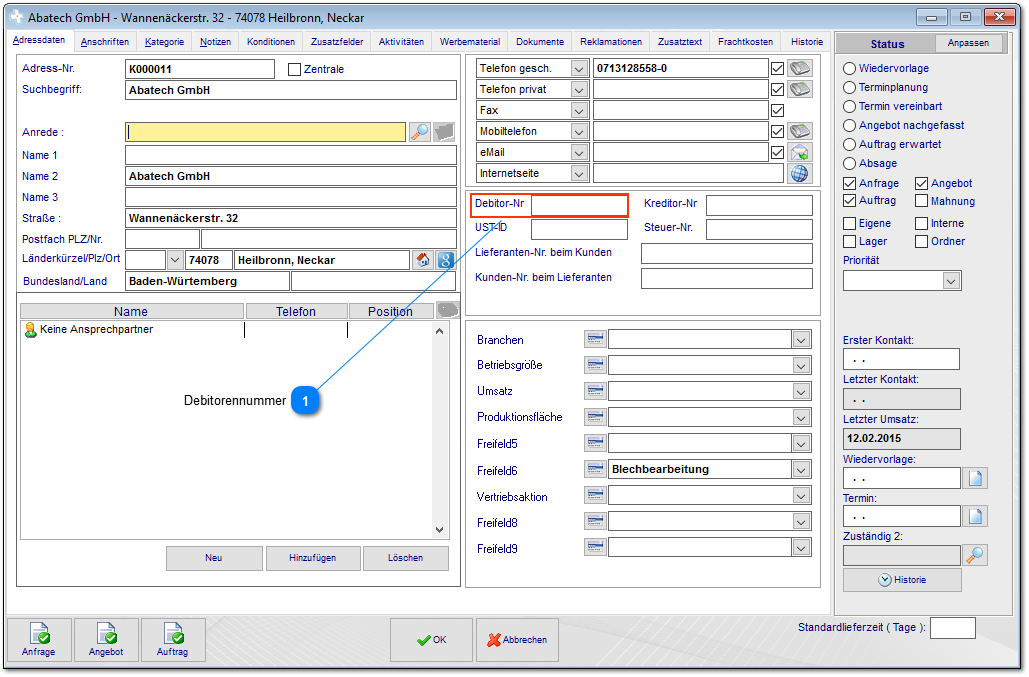 Debitorennummer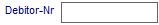 Überprüft ob die Debitorennummer bereits vorhanden ist.  74 Kunden-Nummer auch als Deb./Kred.-Nr. verwenden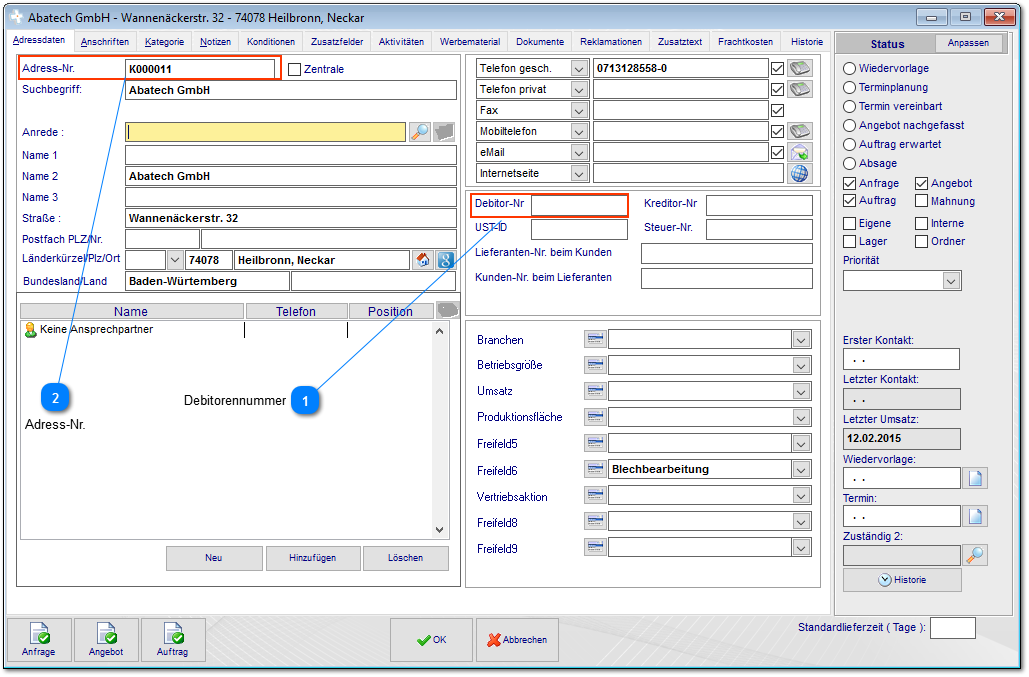 DebitorennummerDebitorennummerAdress-Nr.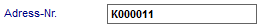 Verwendet die Adressnummer auch als Debitoren oder Kreditorennummer. Spezielles Szenario das durch einen Datenimport oder durch die Verwendung von speziellen Schnittstellen entsteht.  75 Leerzeile bei Adressen zw. Strasse u.PLZ/Ort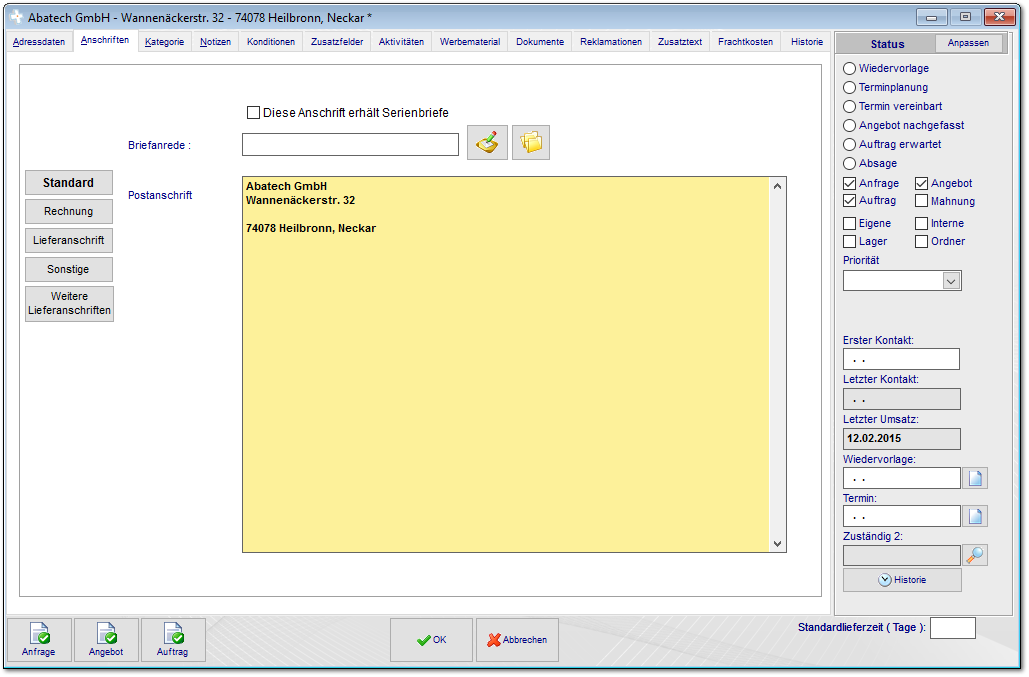 Trägt in allen Ausdrucken eine Leerzeile zwischen Straße und PLZ/Ort ein.  76 Keine Prüfung des Kreditlimits 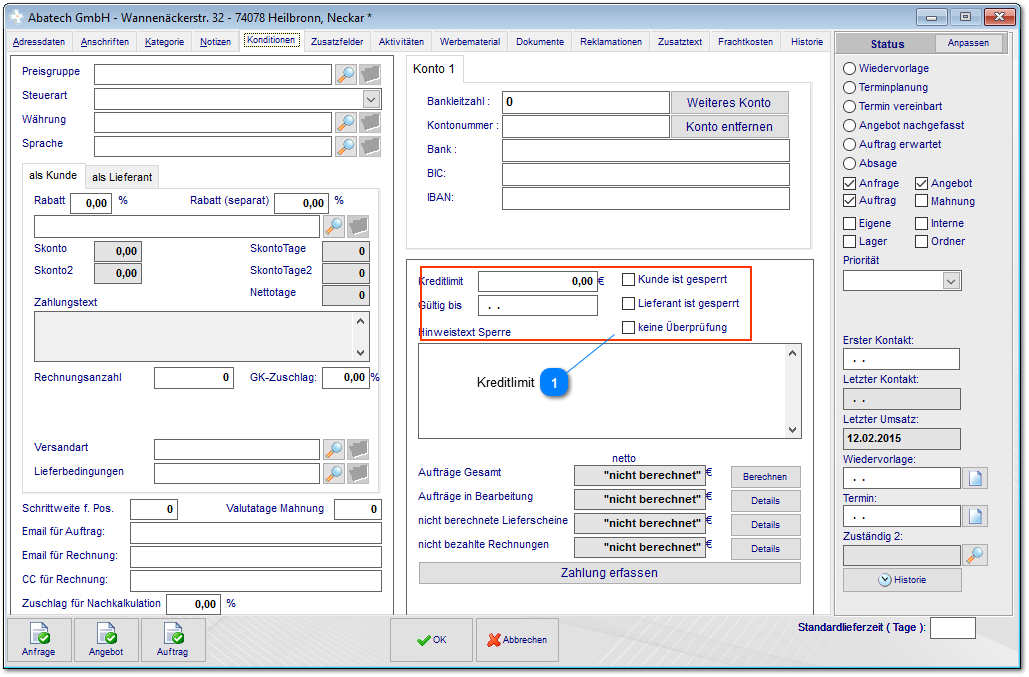 Kreditlimit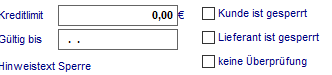 Deaktiviert die Überprüfung von Kreditlimits generell für alle Adressen.  77 Doppelte Debitoren-Nummern erlaubenEs erfolgt kein Warnhinweis mehr wenn Debitorennummern oder Kreditorennummern doppelt vorhanden sind.  78 Doppelte Kreditoren-Nummern erlaubenEs erfolgt kein Warnhinweis mehr wenn Debitorennummern oder Kreditorennummern doppelt vorhanden sind.  79 Debitoren-Nummer beim Speichern prüfen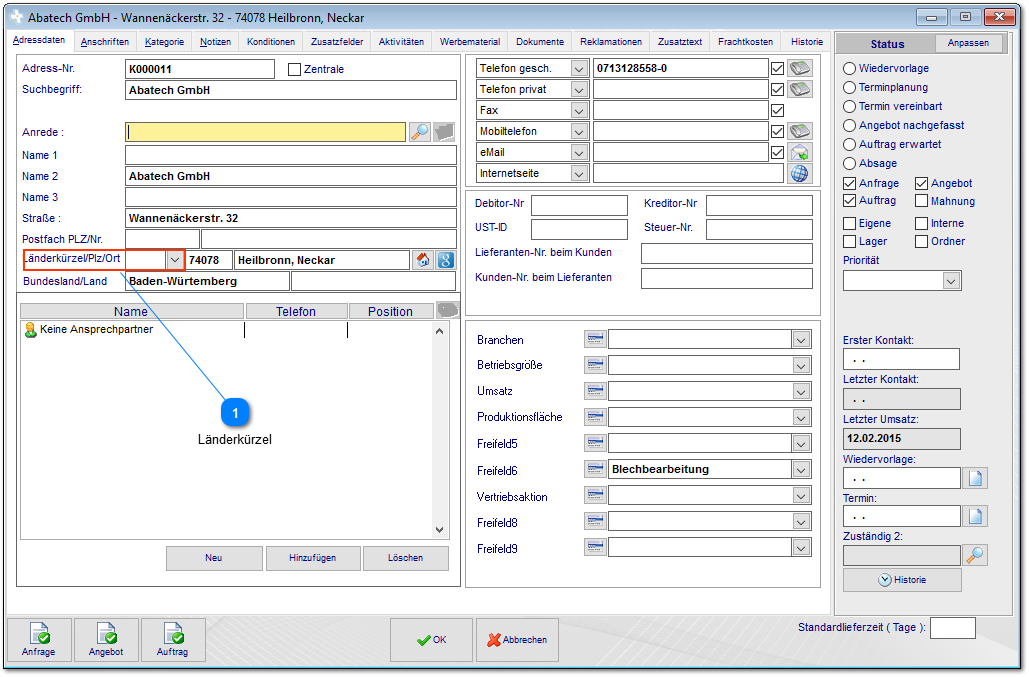 Länderkürzel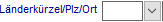 Trägt bei allen Postanschrift nur "D" bzw. das Länderkürzel in die Anschrift ein, anstatt den Ländernamen auszuschreiben.  80 Für Angebot und Auftrag die Standard-Anschrift verwenden  81 Mitarbeiter automatisch als Ausgeschieden kennzeichnen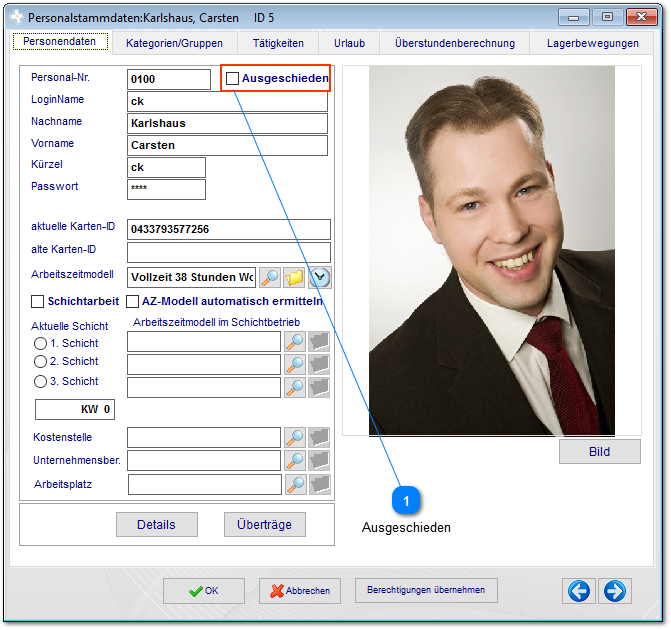 Ausgeschieden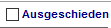 Wenn das Autrittsdatum von einem Mitarbeiter in der Vergangenheit liegt, wird er automatisch als ausgeschieden gekennzeichnet.  82 Kreditoren/Debitoren Nummer zur Bearbeitung freigeben  83 Aufgaben nur anlegen, wenn Zuständigkeit gefüllt wurdeDie Seite aus dem Kalender wird nur gespeichert, wenn die Person für die Zuständigkeit ausgewählt wurde.  84 Filterung der Adressen nach Zeichen (A,B,C)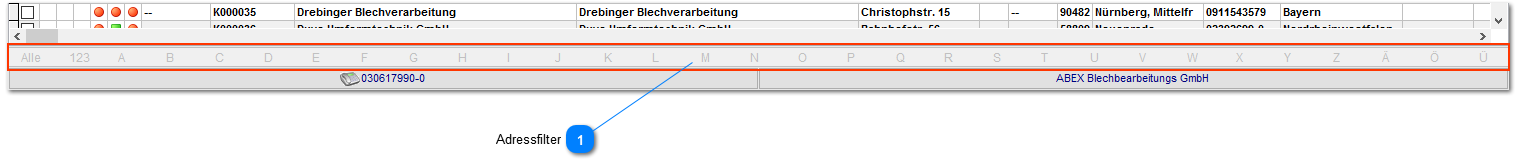 Adressfilter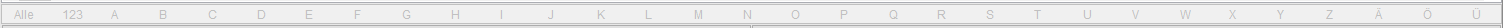 Zeigt einen alphabetischen Filter im Adressmodul an.  1.3 Lagerverwaltung  86 keine Abfrage für LagerbuchungenEs erfolgt keine Abfrage mehr. Lagerbuchungen werden immer durchgeführt.  87 Lager buchen nach Speichern des AuftragsEntnimmt die Bestände der Stücklistenteile bereits beim Anlegen des Auftrages vom Lager.  88 Lager buchen nach Druck des LieferscheinsEntnimmt die Bestände der Stücklistenteile nach erfolgreichem Ausdruck des Lieferscheins.  89 Lager buchen nach Druck der RechnungEntnimmt die Bestände der Stücklistenteile nach erfolgreichem Ausdruck der Rechnung.  90 Lagerbuchungen in Nachkalkulation berücksichtigen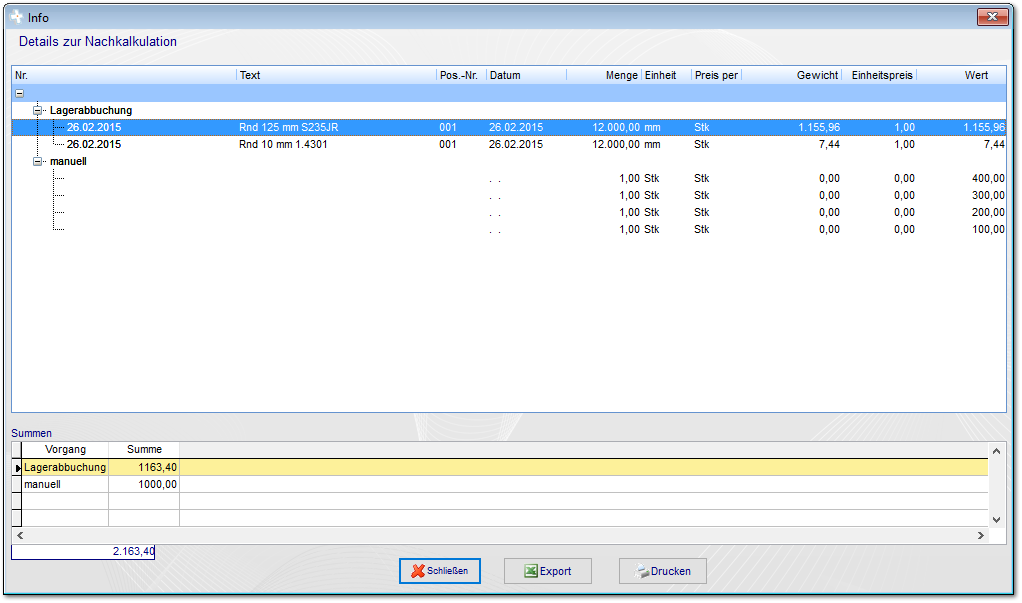 Das System fasst alle vom Lager entnommenen Buchungen in der Nachkalkulation als Kategorie zusammen und zeigt diese zusammen mit den auftragsbezogenen Bestellungen bzw. Eingangsrechnungen an. Diese werden als Summe Material in der Nachkalkulation ausgewiesen.  91 einfache Lagerverwaltung  92 Nullbestände nicht anzeigenZeigt keine Artikel ohne Bestand mehr in der Lagerverwaltung an.  93 Keine Warnmeldung wenn genügend LagerbestandEs erfolgen im Vertrieb keine Warnmeldungen mehr wenn ausreichend Lagerbestand verfügbar ist.  94 auftragsbezogene Bestellungen nicht aufs Lager buchenAusnahmeregelung für auftragsbezogene Bestellungen. Hier wird der Wareneingang nicht automatisch auf das Lager gebucht.  95 Bei der Bestandsübernahme der Inventur alle bisherigen Lagerbestände löschen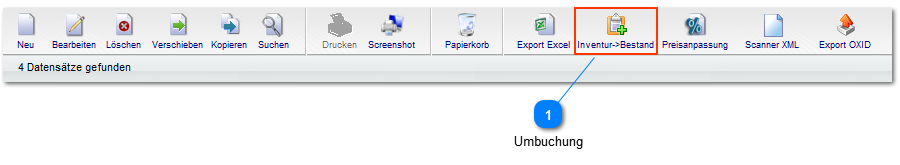 Umbuchung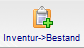 In der Lagerverwaltung kann die Inventur als aktueller Bestand übernommen werden. Diese können dazu gebucht werden oder mit dieser Option überschrieben werden.  96 Lagerbuchungen der Stückliste nur bis zur 1. Stufe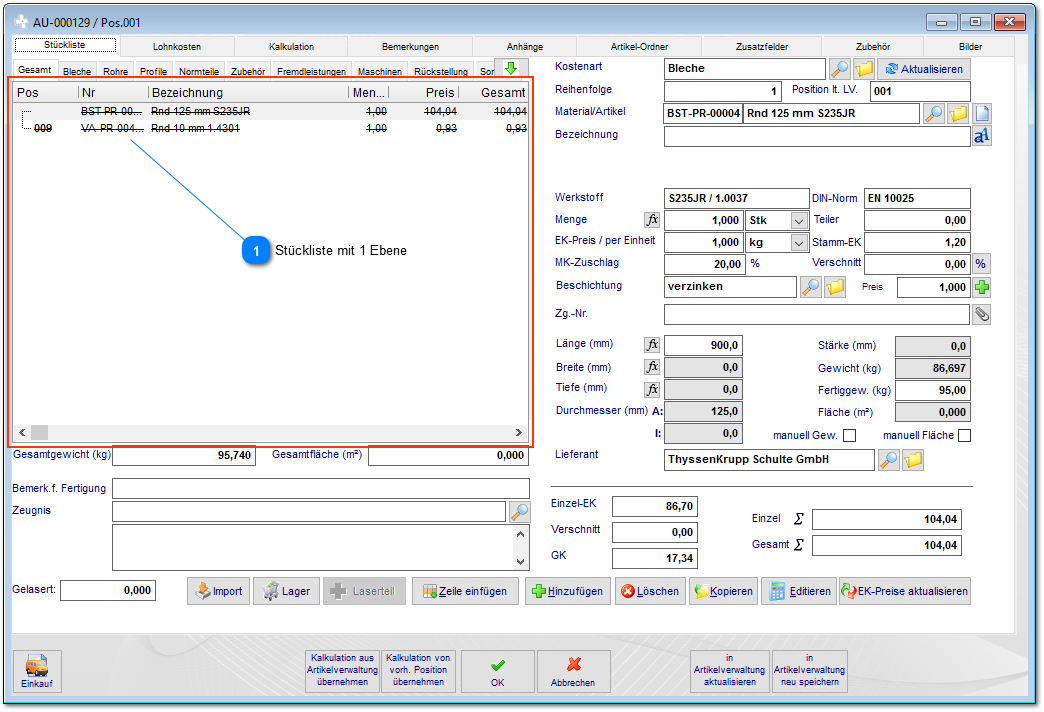 Stückliste mit 1 Ebene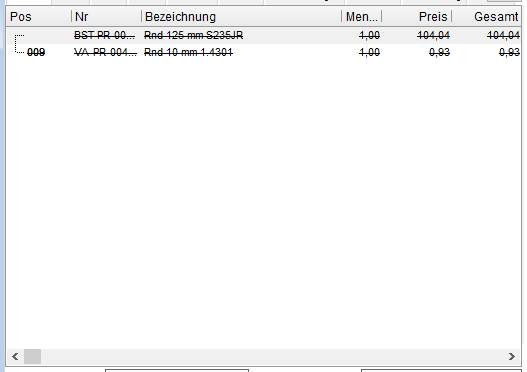 Teile der Stückliste werden bei automatischer Lagerbuchung (bei Lieferschein oder Auftrag) nur bis zur ersten Ebene der Stückliste vom Lager entnommen (z.B. nur Baugruppen vom Lager entnehmen).  97 automatisch Lageranforderungen für Lagerartikel erstellen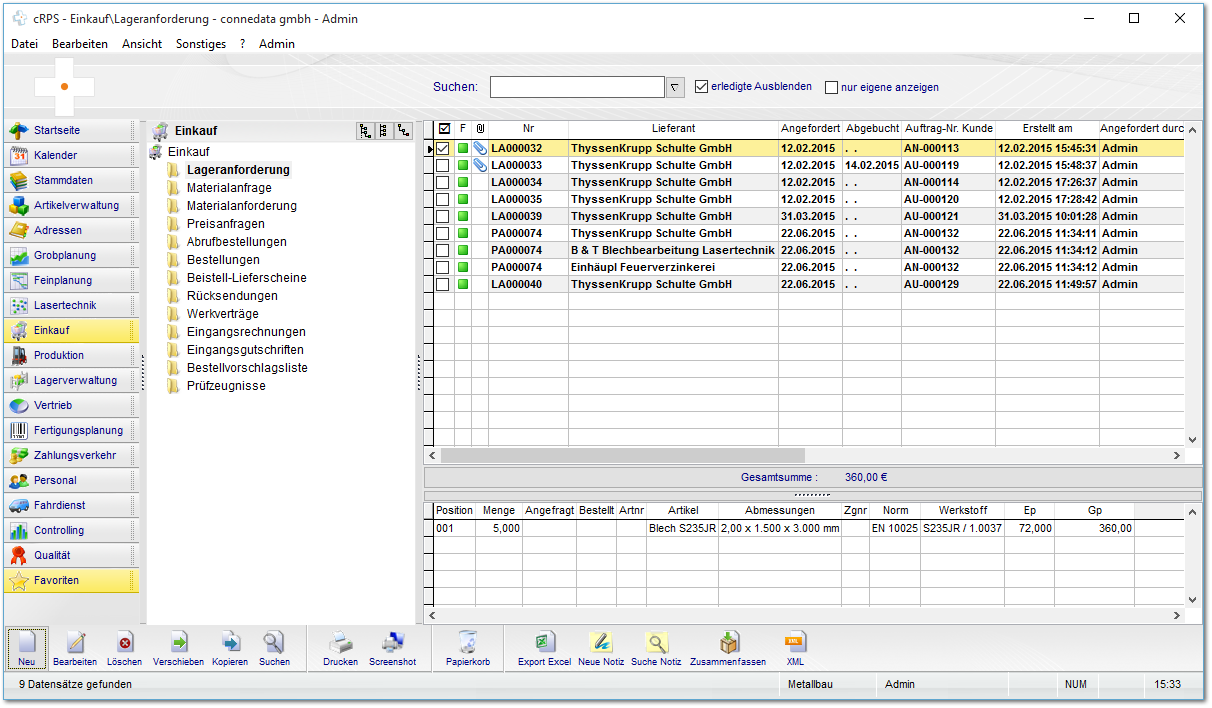 Wenn ausreichend Lagerbestand vorhanden ist, werden bei Auftragsbezogenen Bestellungen automatisch Lageranforderungen für den Lageristen erstellt. Diese werden dort bearbeitet und die Bestände letztendlich vopm Lager entnommen, wenn die Lageranforderungen auf "erledigt" gesetzt wird.  98 Warnung das kein Lagerplatz zugeordnet ist deaktivierenWenn dem Artikel kein Lagerort zugewiesen ist (auch Bestand "0") erfolgt  bei automatischen Lagerbuchungen ein Warnhinweis.  99 FIFO und LIFO-Buchungen nicht lagerplatzübergreifend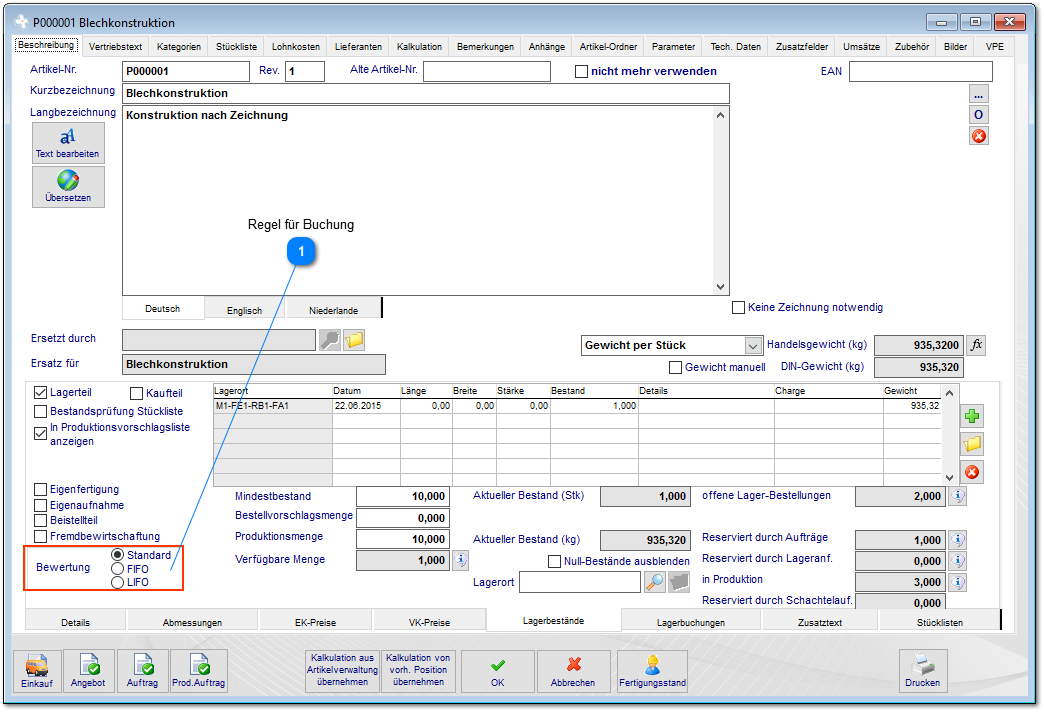 Regel für Buchung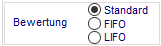 First-In und First-Out sowie Last-In und Last-Out werden nur pro Lagerort gebucht.  100 Freie Artikel in der Lagerverwaltung  101 Über das Lagerterminal können Arbeitsschritte bzw. Maschinen gebucht werden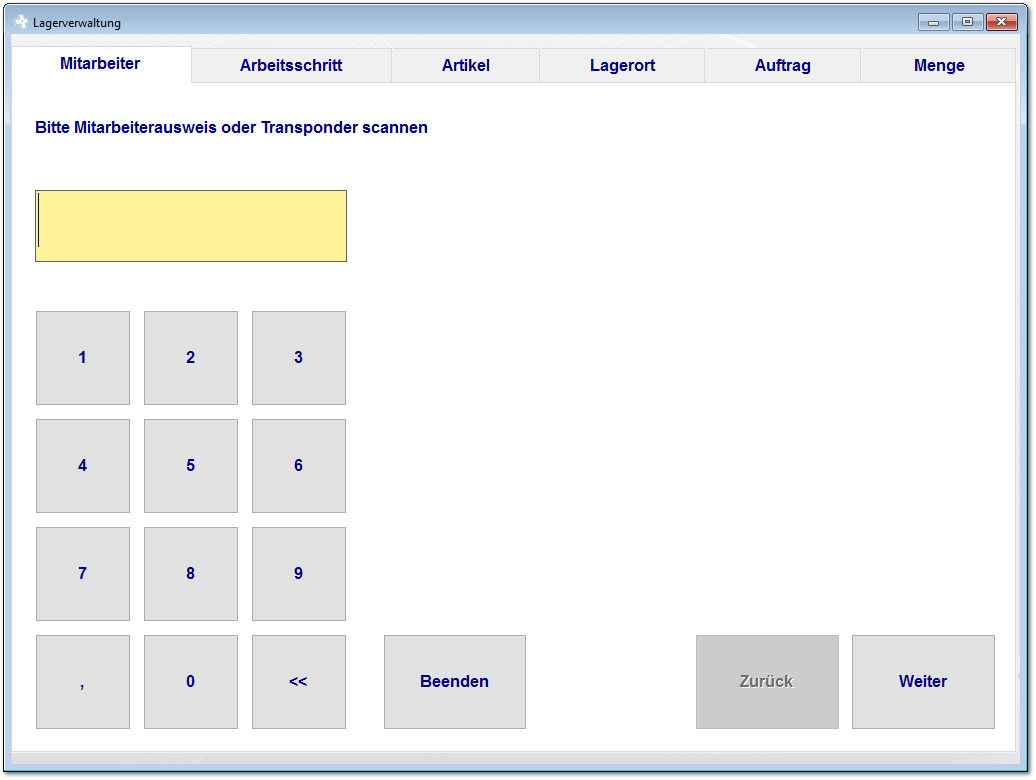 Diese Funktion erweitert das Lagerterminal für die Werkzeugverwaltung.  Controlling Ansicht für die Werkzeugverwaltung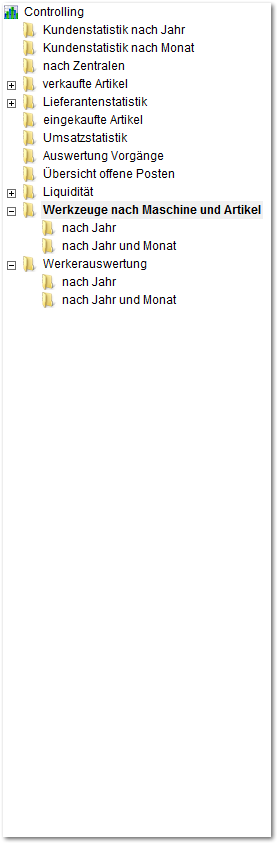 <TODO>: Hier Beschreibung einfügen... Vergessen Sie nicht, diesem Thema ein Schlüsselwort hinzuzufügen  102 Das Lagerterminal darf nur mit Eingabe einer Zahlenkombination beendet werdenDas Lagerterminal läuft als Anwendung immer Vordergrund und kann nur mit der Eingabe eines Passwortes beendet werden.  103 Bei mehreren Lagerorten, Lagerplatz auswählen  1.4 Artikel  104 Material darf fakturiert werdenDiese Option erlaubt die Verwendung von Zukaufteilen im Vertrieb. In einer Vertriebsposition kann hiermit nun auch Material ausgewählt werden. Wichtig: Bitte daran denken dass der VK-Preis sich hiermit nach dem EK-Preis richtet. Hier bitte den Zuschlag für Direktverkauf in den Artikel eintragen.  105 Produkte dürfen bestellt werdenErmöglicht die Bestellung von selbst gefertigten Produkten.  106 Material und Produkte gleich behandelnSchalten die Artikelverwaltung auf einen Artikelordner um. Es wird hiermit nicht mehr zwischen Material, Baugruppen und Produkte unterschieden.  107 Artikel können auch über ein seperates Feld gesucht werden, in dem nur nach der Artikel-Nr. gesucht wird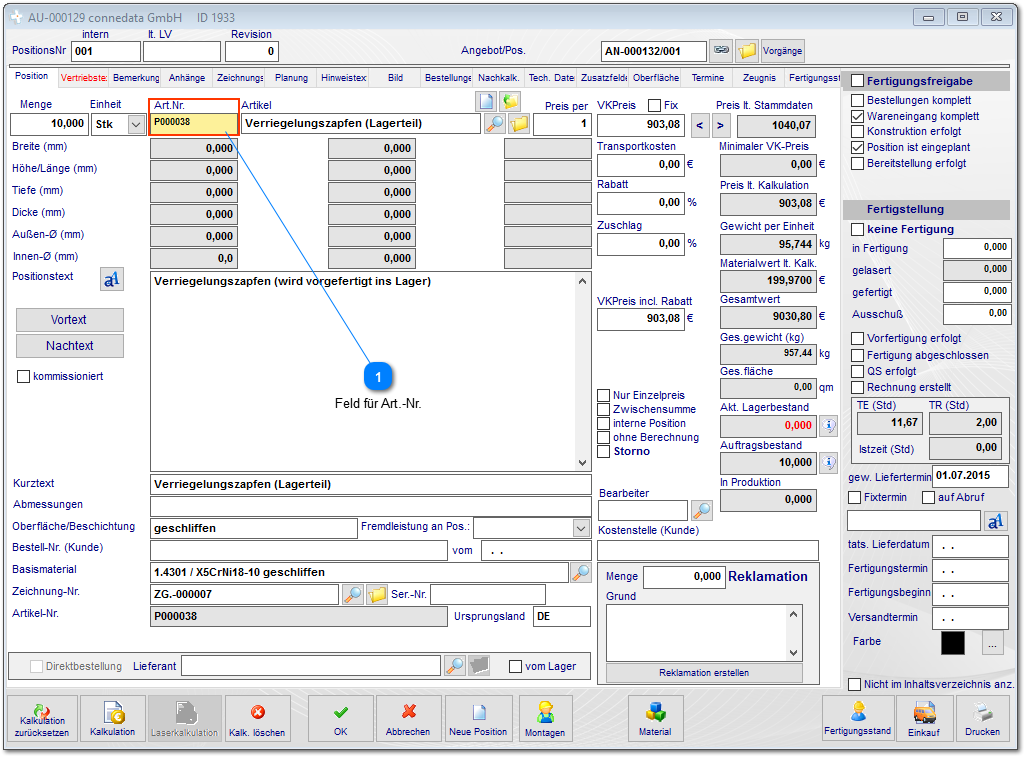 Feld für Art.-Nr.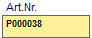 Diese Funktion schaltet die Artikelnummernsuche im Vertrieb und Einkauf ein.  108 Nur Bestellartikel dürfen bestellt werden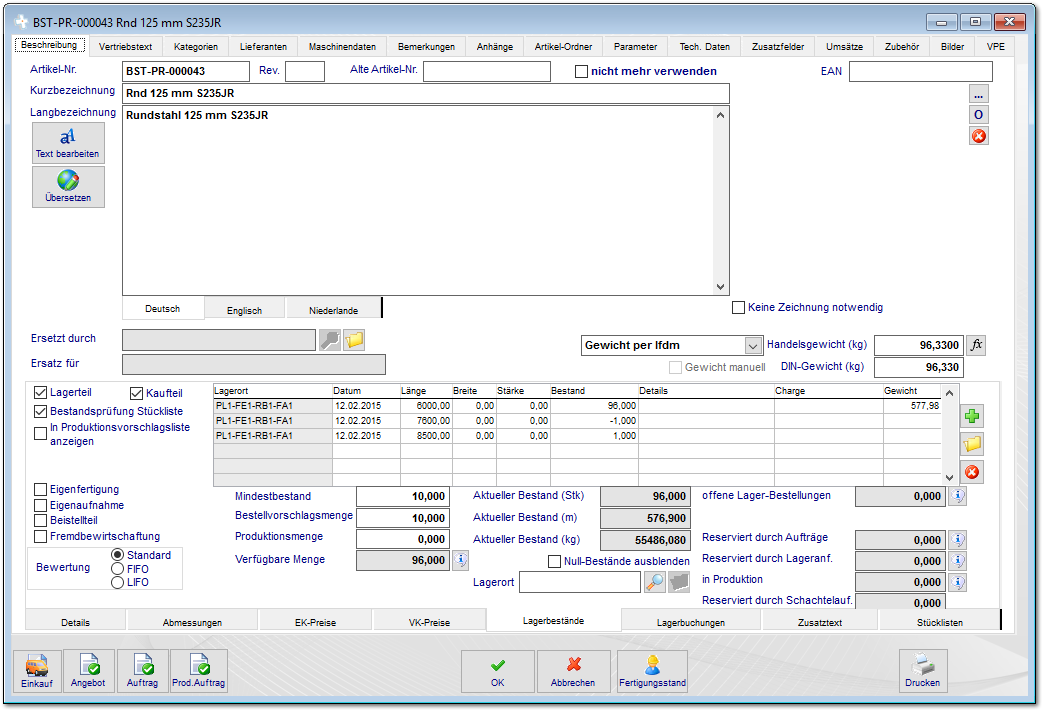 Es können nur Artikel bestellt werden die den "Haken" Kaufteil gesetzt haben.  109 keine Stückliste bei Material anzeigenDeaktiviert die Anzeige der Reiter für Stückliste, Lohnkosten und Kalkulation bei Material (Kaufteile).  110 Kurzbezeichnung nicht in die Langbezeichnung übernehmen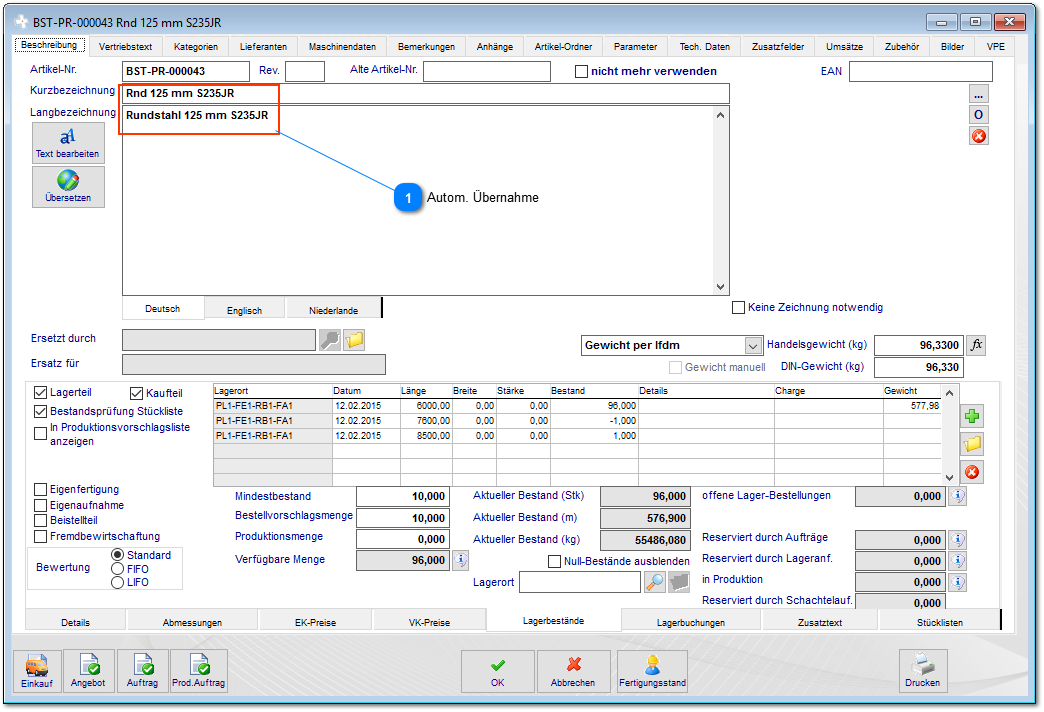 Autom. Übernahme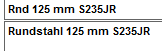 Übernimmt nicht mehr generell die Kurzbezeichnung in die Langbezeichnung beim Anlegen von Artikeln.  111 Lieferantenpreis zum Stücklistenpreis addierenAddiert den EK-Preis des Artikels zu dem in der Stückliste eingetragen Einzelpreis (nicht empfohlen).  112 Im Suchfenster (z.B. Stückliste) wird das Material von der Laserkalkulation mit angezeigt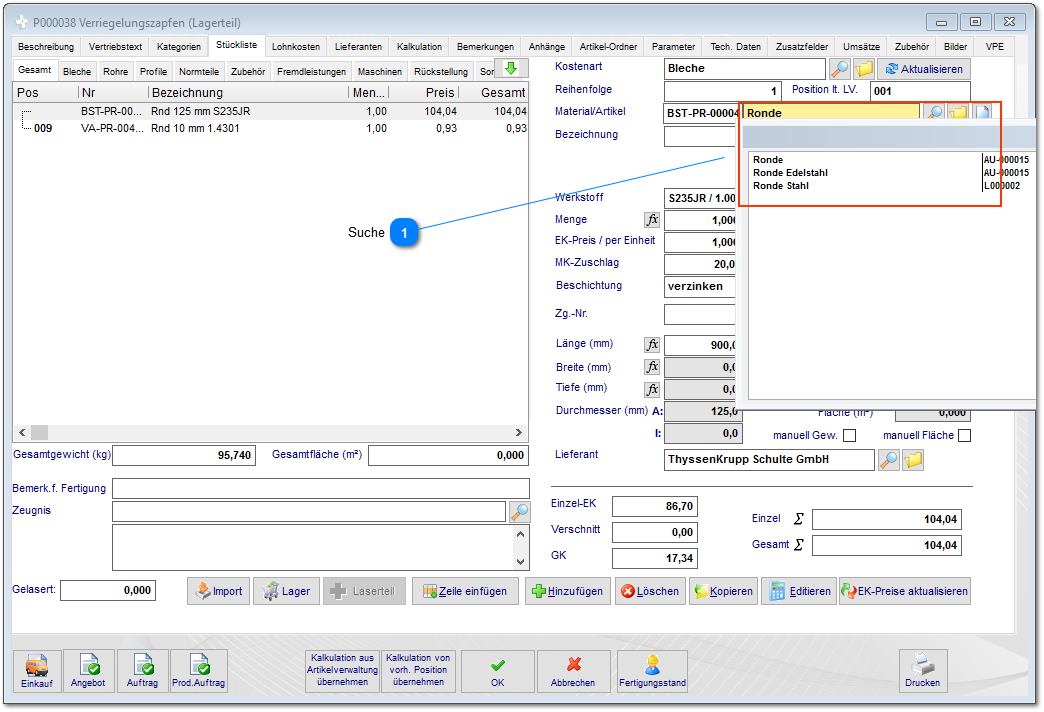 Suche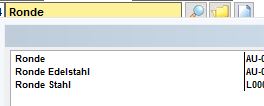 Bei der Artikelauswahl in der Stückliste wird zu jedem Laserteil auch das dazugehörige Rohmaterial angezeigt.  113 Wenn man in einer Stückliste einen Artikel öffnet soll der Status mit berücksichtigt werden  114 Laserteil-Kalkulationen werden in Artikelverwaltung gespeichert  115 In der Lieferantenauswahl der Stückliste sollen nach der Materialauswahl nur die zugeordneten Lieferanten vorgeschlagen werden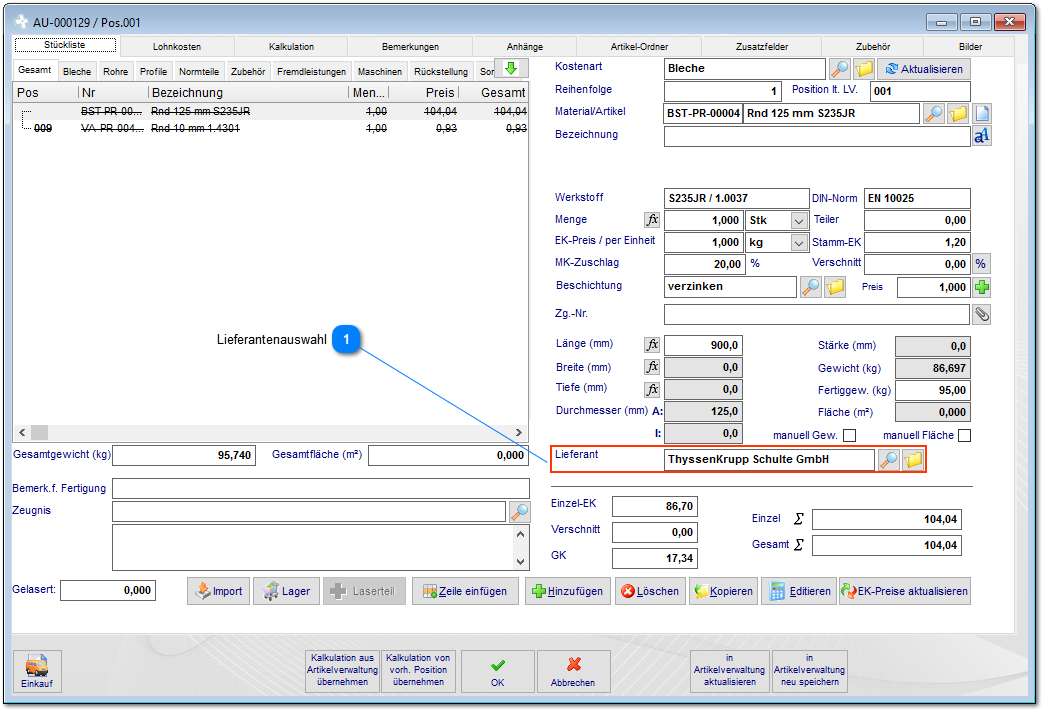 <TODO>: Hier Beschreibung einfügen... Vergessen Sie nicht, diesem Thema ein Schlüsselwort hinzuzufügenLieferantenauswahl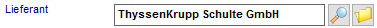 Das Feld "Lieferant" in der Stückliste zeigt nur die beim Artikel geordneten Lieferanten an, nicht mehr alle.  116 Euro-Zuschläge zum kalk. EK-Preis addieren  117 Es soll keine Abfrage kommen, ob man den neu kalkulierten Preis als VK-Preis übernehmen möchte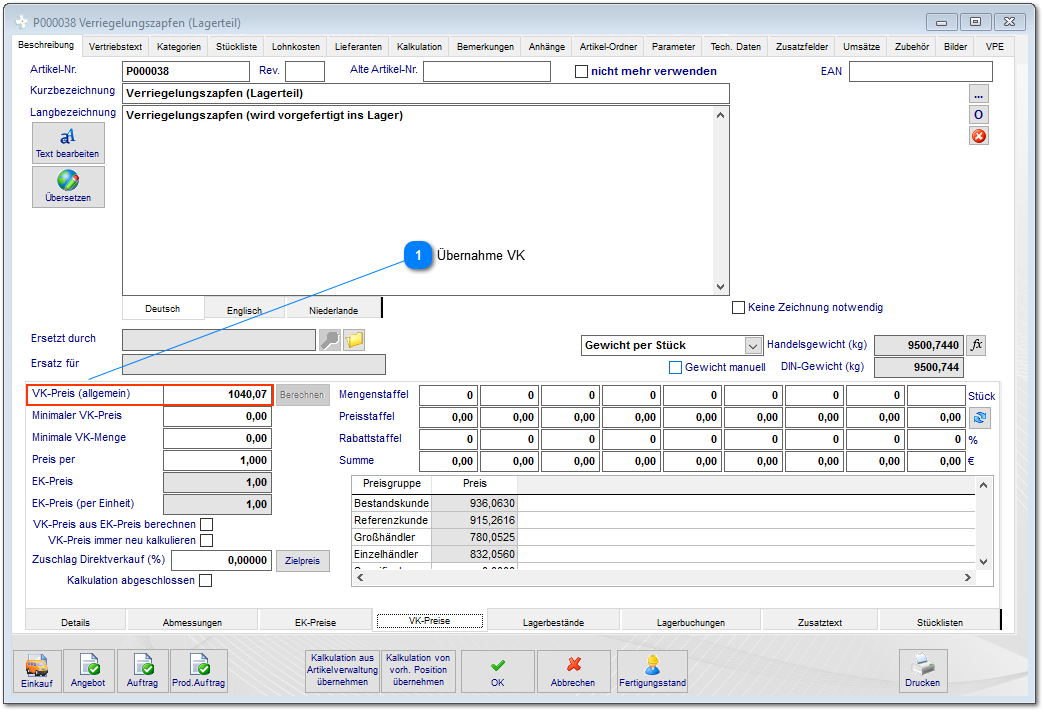 Übernahme VK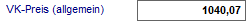 Bei Stücklisten- oder Lohnkostenänderungen ändert sich i.d.R. der kalkulierte Preis. Anschließend erfolgt eine Abfrage ob der kalkulierte Preis als VK-Preis festgegelegt werden soll. Diese Option deaktiviert die Abfrage.  118 Artikel lokal zwischenspeichern  119 Beschichtungen werden als Stücklistenteile angelegtAktiviert die Funktion für Beschichtungsartikel bzw. Fremdartikel. Hiermit werden die Stücklistenartikel, die beschichtet werden, mit einem Beschichtungsartikel verknüpft. Bei einer Beschichtungsbestellung wird sowohl die Beschichtungsbezeichnung als auch das zu beschichtende Stücklistenteil in die Bestellung übernommen.  120 Basismaterial in Artikelliste anzeigen  121 Basismaterial wird aus 1. Artikel der Stückliste ermittelt  122 Artikelnummer als Zeichnungsnummer übernehmen, falls leerÜbernimmt die Artikelnummer als Zeichnungsnummer in dem dazugehörigen Feld.  123 Wenn man in einer Stückliste einen Artikel hinzufügt, wird der Zuschlag übernommen, der bei der Kostenart des Artikels hinterlegt ist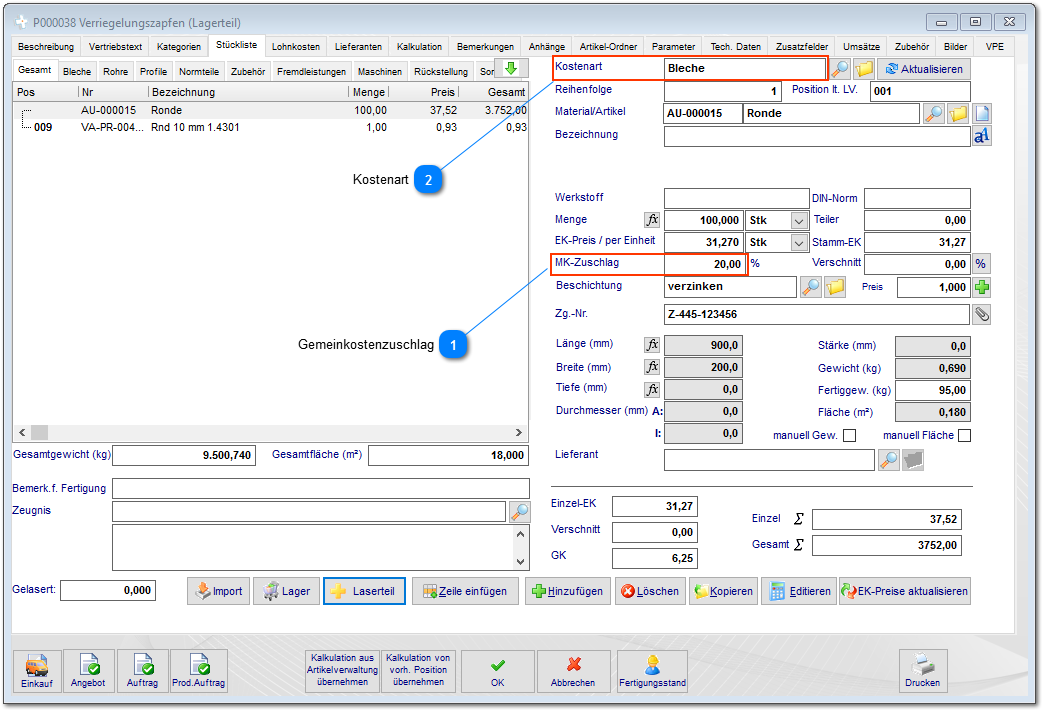 Gemeinkostenzuschlag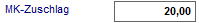 Schaltet die automatische Übernahme der Materialgemeinkosten aus der Kostenart ein. Sollte immer aktiviert sein.Kostenart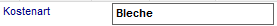 Kostenart  124 Revisionsnummer in BuchstabenErmöglicht Revisionsnummern mit Buchstaben z.B. 4711-A  125 Protokoll für Copy_Artikel aktivieren  126 Doppelte Artikelnummer verbietenSchaltet die Doublettenprüfung für Artikelnummern ein. Sollte immer aktiviert sein.  127 Die Ek-Preise in den Stücklisten werden nicht mehr aktualisiertSchaltet die automatische Aktualisierung von EK-Preisen aus dem Einkauf aus.  128 Basecombotext verwendet beim Typ "Artikel" nun das Suchformular bei der Auswahl  129 Revidierte Baugruppen werden nicht angepasst<TODO>: Hier Beschreibung einfügen... Vergessen Sie nicht, diesem Thema ein Schlüsselwort hinzuzufügen  130 Beim aktualisieren der Stücklisten die Anhänge aktualisierenÄndert mit der Stückliste auch die Dokumentenablage.  131 Wird in einem neuen Artikel auf 'Abbrechen' gegangen, wird dieser gelöscht, falls bereits gespeichert wurde.Workaround für zwischengespeicherte Artikel um nicht die Artikeldatenbank mit unbrauchbaren Datensätzen zu beschmutzen.  132 Stückliste nicht automatisch aktualisieren  133 Revision in Stückliste (Baum) anzeigenZeigt die Revisionsnummer in der Baumstruktur zusammen mit der Artikelnummer an.  134 Der Verkaufspreis wird nicht mehr automatisch geändert.Deaktiviert die automatische Änderung von VK-Preisen wenn sich etwas im Artikel ändert.  1.5 Zeiterfassung  135 Pausen bei Arbeitszeitende abfragenFunktion zum manuellen Erfassen der Pausen bei den älteren Zeiterfassungsmodulen (Terminal2-5). Wird heute nicht mehr verwendet.  136 Parallel-Zeiten nicht verteilenWenn ein Mitarbeiter mehrere Arbeitsschritte gleichzeitig bearbeitet werden diese Zeiten anteilig auf die Aufträge verteilt. Sofern dies nicht erwünscht ist, deaktiviert diese Option die Verteilung der Zeiten und die volle Zeit wird auf jeden Arbeitsschritt gebucht.  137 Parallel-Aufträge nicht zulassenWenn deaktiviert, ist die gleichzeitige Bearbeitung von mehreren Arbeitsschritten möglich.  138 Keine FertigmeldungDeaktiviert die Mengenabfrage in der Zeiterfassung. Somit ist in der Auftragsposition auch nicht mehr ersichtlich, wieviele teile als "fertig" gemeldet wurden.  139 Nicht beendete Arbeitsschritte am nächsten Tag fortsetzenBei bestimmten Zeiterfassungsmodulen ist es hiermit möglich, am Tag zuvor beendete Arbeitsschritte automatisch bei Anwesenheit am Folgetag fortzusetzen.  140 Neue Anwesenheitsliste verwendenSchaltet die Erfassung von Zuschlagsmodellen frei. Hiermit können aufgrund verschiedener Abhängigkeiten Zuschläge automatisch ermittelt werden. Sehr ausführliche Ausnahmeregelungen für die Zeiterfassung und die Lohnauswertung. Dazu gehört ein erweitertes Reporting mit Wochen- und Monatsjournal.  141 Es darf nur auftragsbezogen gestempelt werdenMit dieser Option ist keine Anwesenheitsbuchung allein mehr möglich. Es kann nur mit einem Auftrag angestempelt werden.  142 Nicht gefundene Aufträge werden neu angelegtDiese Einstellung schaltet die Blanco-Aufträge frei. Es können Blanco-Barcodes als Report erstellt werden. Hiermit kann ein Auftrag z.B. für einen Schnellschuss direkt aus der Fertigung heraus angelegt werden.  143 Automatisch abmelden nach ArbeitsendeWenn selektiert, werden beim Abmelden in der Zeiterfassung alle laufenden Aufträge automatisch beendet.  144 Anwesenheitsliste nicht anzeigen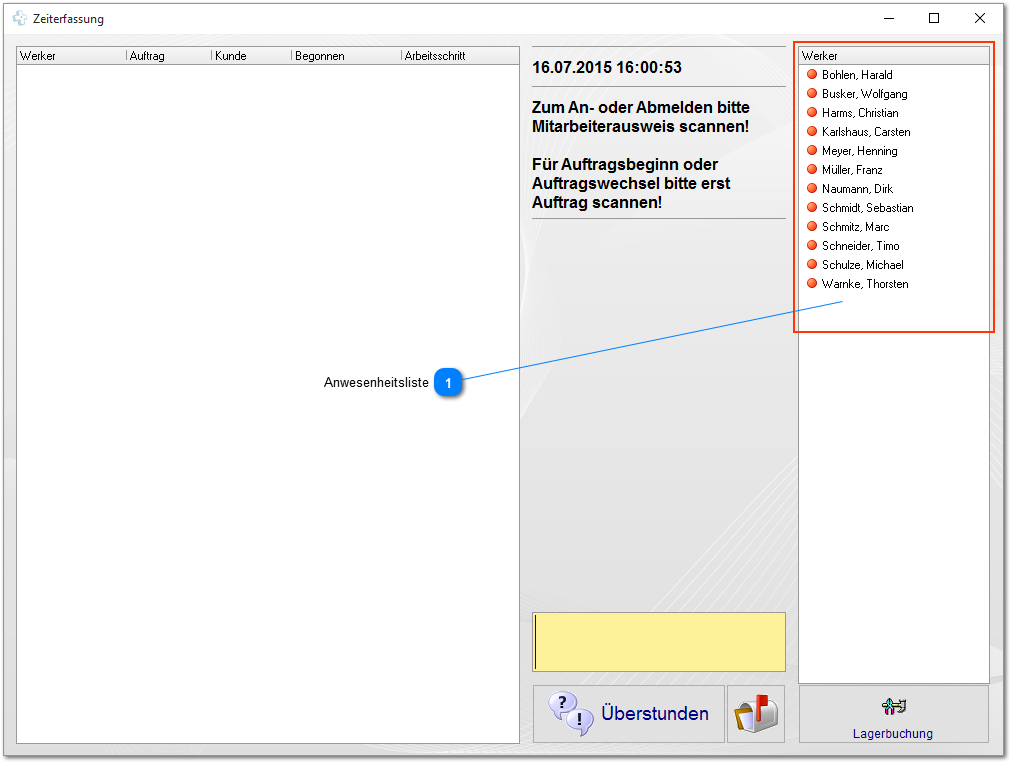 Anwesenheitsliste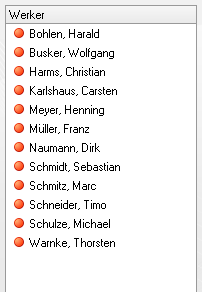 Wenn aktiviert, wird die Liste der angemeldeten Mitarbeiter nicht mehr am Terminal angezeigt.  145 Überstundenausgleich automatisch anlegen, wenn Überstunden neu berechnet werden  146 Wenn keine Barcode-Kennung Vorhanden ist, wird nach Mitarbeiter statt nach Auftrag gesuchtWenn Mitarbeiter über RFID Transponder identifiziert werden, muss für Anwesenheitsbuchungen nach HEX-Zahlen gesucht werden. Sollte unbedingt aktiviert werden bei RFID.  147 Berechnete Buchungen dürfen geändert werden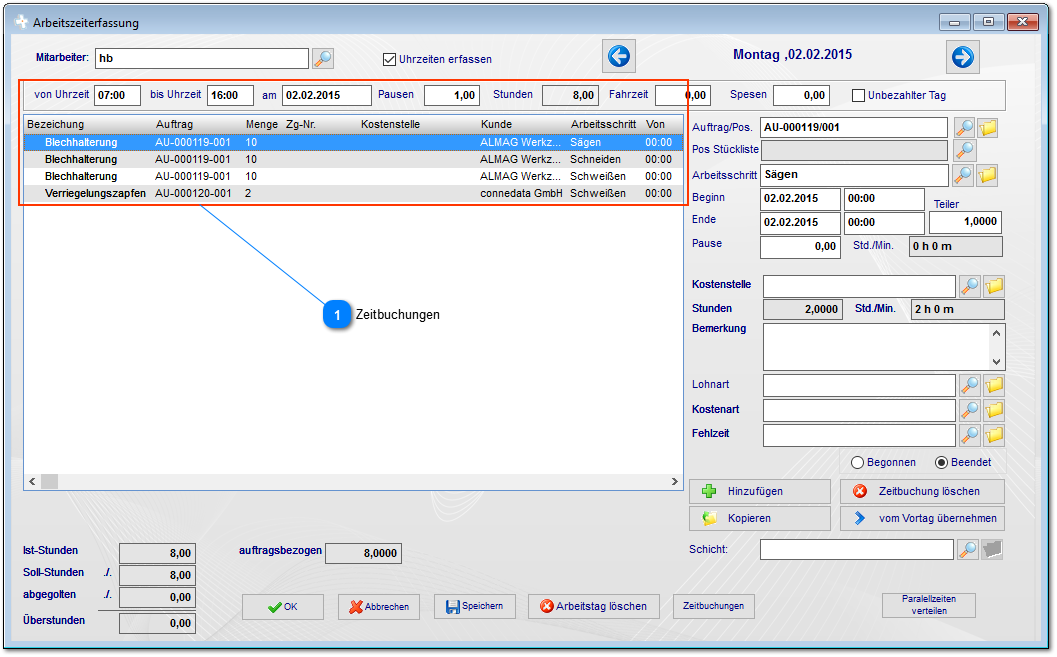 Zeitbuchungen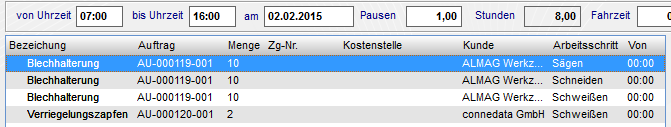 Durch die Zeiterfassung ermittelten Zeiten können geändert werden, wenn diese Option aktiviert ist.  148 Zeiterfassung darf nur mit Eingabe einer Zahlenkombination beendet werdenDie Zeiterfassung läuft mit dieser Option als Terminalanwendung immer immer im Vordergrund und kann nur mit Eingabe eines Passwortes beendet werden.  149 Aufgabe anlegen wenn eine Ausschußmenge eingetragen wird  150 Keine Zeitbuchungen anlegen, wenn nur An- und Abmeldung vorhanden ist  151 Fehlzeiten auch ohne Überstundenausgleich vom Überstundenkonto abziehenFehlzeiten ohne Kostenstelle (Krank, Urlaub) werden immer vom Überstundenkonto abgezogen.  152 Zeiterfassung bietet eine für Touchscreen optimierte Oberfläche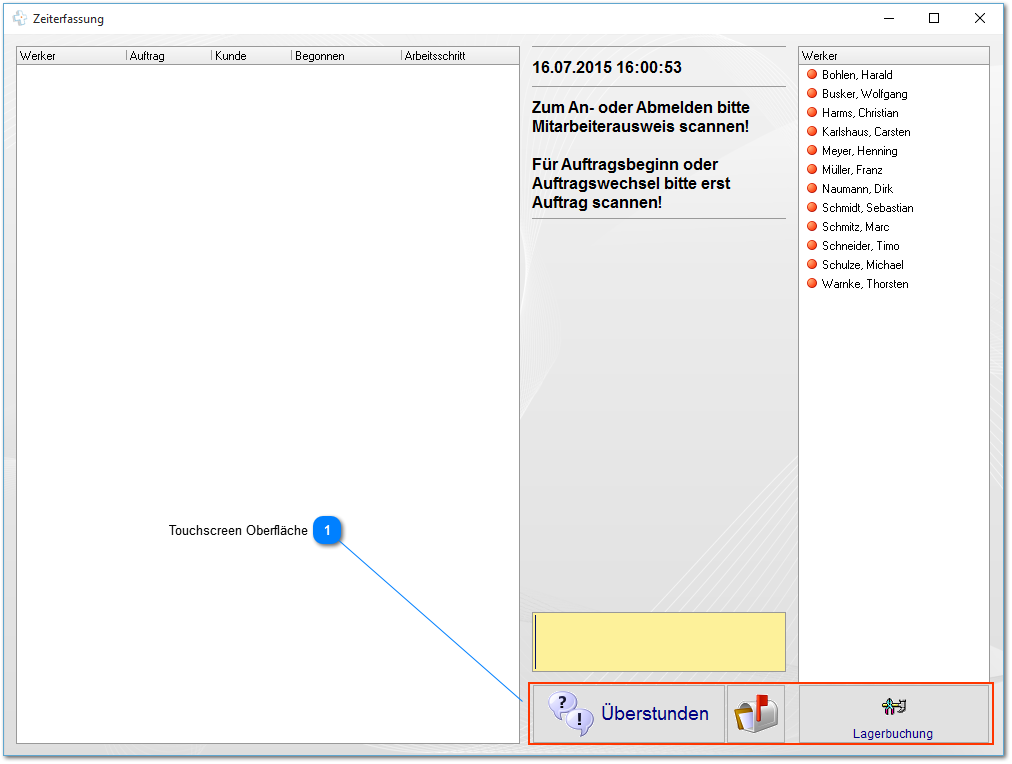 Touchscreen Oberfläche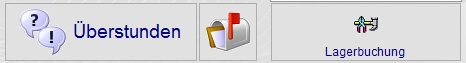 Zeigt zusätzliche Buttons für die terminalanwendung an. Mitarbeiter können ihr Überstundenkonto einsehen oder Fertigungsmeldungen eintragen.  153 Parallelzeiten nach Menge verteilenBei gleichzeitiger Bearbeitung von mehreren Arbeitsschritten  werden die Zeiten nicht mehr genau, sondern nach der jeweilgen gefertigten Menge auf die Aufträge verteilt.  154 In der Anwesenheitsliste wird ein entsprechendes Symbol angezeigt, wenn 1., 2. oder 3. Schicht gewählt wurdeDiese Option zeigt unterschiedliche Schichtsymbole in der Anwesenheitsliste an.  155 Die Karten-ID muss beim stempeln mit den Einträgen in der Datenbank genau übereinstimmenBehebt einige Probleme bei der Erfassung von Transponder oder Barcodeerfassungen. Kann zu Testzwecken aktiviert werden.  156 In der Anwesenheitsliste werden die "Lt. Vertrag abgegoltene Überstunden" vor den "genommenen Überstunden" abgezogen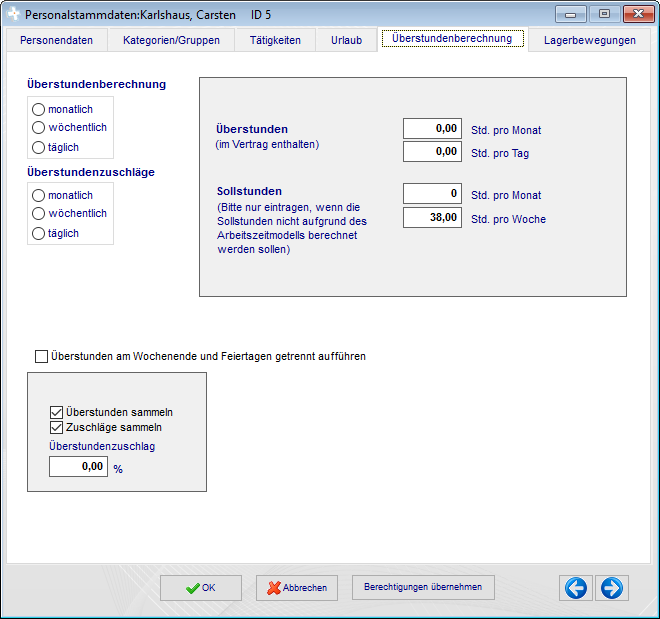 Die im Vertrag enthaltenen Überstunden haben Vorrang vor den genommenen Überstunden.  157 Änderung bei den Zeitbuchungen nicht mit protokollieren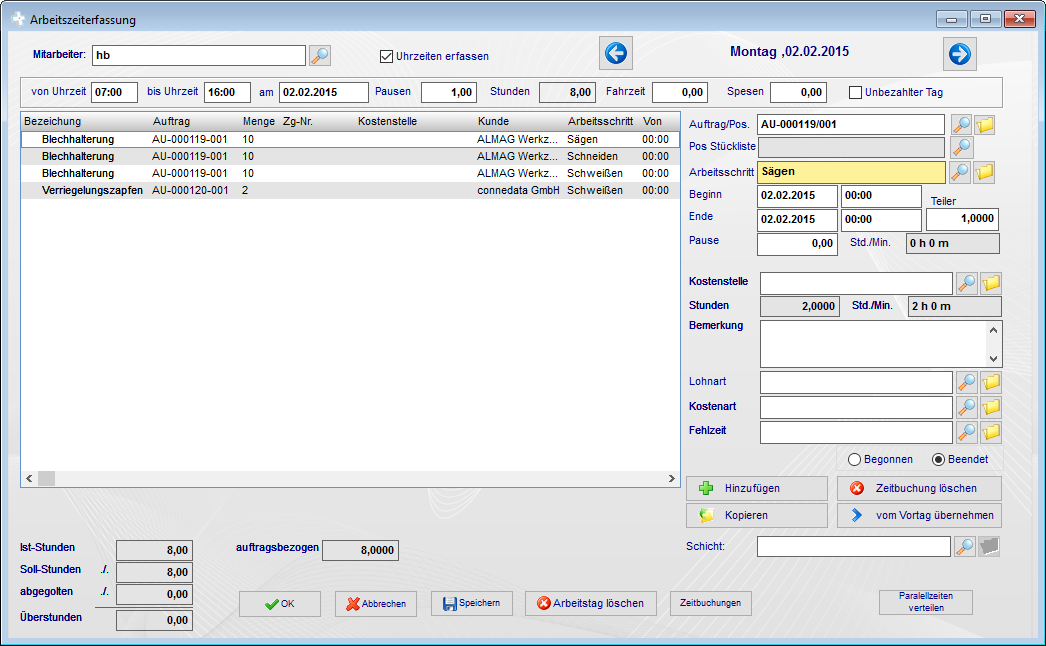 Manuelle Änderungen an den Zeitbuchungen werden hiermit nicht mehr protokolliert.  158 Hexdadezimale Transponder umrechnenRFID Transponder können beim Lesevorgang Dezimal oder Hexdezimal eingestellt sein. Hiermit kann das System diese Einstellungen umrechnen. Hängt jeweils von dem Lesegerät ab.  159 Die gefertigte Menge wird dem Lager zugebuchtBucht in der Zeiterfassung die gefertigte Menge immer auf das Lager.  160 Es darf nicht auf erledigte Aufträge gestempelt werdenBehebt Probleme wenn aus Versehen auf alte Fertigungsaufträge gebucht wird.  161 Vorschlagsmenge beim Fertigmelden ohne AusschussDer Abfragedialog in der Zeiterfassung hat mit dieser Option keine Meldung für Ausschuss mehr.  162 Wenn auf Aufträge gestempelt wird, bei denen die Fertigung bereits abgeschlossen ist, wird ein Eintrag im Fehlerprotokoll angelegtDiese Option schaltet das Fehlerprotokoll ein.  163 Wenn über das Formular nur Stunden, keine Zeiten eingetragen werden, werden diese in zeitenbuchen verteilt  164 Die Zeiterfassung sucht nur noch nach ID´s (Außer bei Mitarbeitern)Schaltet die Erfassung von z.B. Auftragsnummern aus. Es werden nur Datensatz-ID´s erfasst, die in allen Reports eingerichtet werden muss.  165 Barcode wird immer in Großbuchstaben eingelesenDiese Option dient zur Fehlerbehebung bei einigen Barcodescannern.  166 Von der Zeiterfassung aus kann die Lagerverwaltung gestartet werdenErmöglicht in der Terminalanwendung zwischen Lagerterminal und Zeiterfassung umzuschalten.  167 Auftragsbezogene Zeiten werden nicht gerundetBehebt einige Probleme bei Rundung von auftragsbezogenen Zeiten.  168 Monatsübergreifende BuchungenOptional wenn Zeitenauswertungen monatsübergreifend erstellt werden und der Monat nicht genau am 1. beginnt. Ändert die Einstellungen bei den Überträgen mit von/bis.  169 Die Datei "Location.txt" nicht aktualisierenDeaktiviert Funktionen in der Zutrittskontrolle zu Testzwecken.  170 Die Datei "Reader.txt" nicht aktualisierenDeaktiviert Funktionen in der Zutrittskontrolle zu Testzwecken.  171 Die Datei "Actions.txt" nicht aktualisierenDeaktiviert Funktionen in der Zutrittskontrolle zu Testzwecken.  172 Pausenbuchungen zu den Pausen im Arbeitszeitmodell addierenDiese Option wird beispielsweise für Raucher o.ä. benötigt. Die gebuchten Pausen werden dann als Sonderpause betrachtet, die zusätzlich abgezogen werden müssen.  173 Wenn man sich beim Buchen im Toleranzbereich befindet wird gar nicht gerundetIm Personalbereich können Toleranzen für Zeitenrundungen definiert werden. Innerhalb der Toleranzen erfolgen keine Rundungen mehr.  1.6 Vertrieb  174 Ansicht von Angeboten/Aufträgen/Lieferscheinen/Rechnungen nach Jahren filtern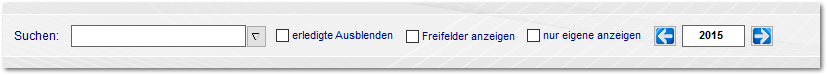 Erledigte Datensätze werden mit einem Jahresfilter in der Hauptansicht angezeigt womit diese immer nach dem eingestellt Jahr gefiltert werden. Dient der Übersichtlichkeit.  175 Anfrage-Nr als Angebots-nr. übernehmenÜbernimmt bei Umwandlung von der Anfrage in das Angebot, die Anfragenummer als Angebotsnummer.  176 Aufträge und Angebote haben den gleichen NummernkreisMit dieser Option teilen sich Angebote und Aufträge den gleichen Nummernkreis (nicht zu empfehlen).  177 Angebots-/Auftrags-Nr. änderbarHier kann die Angebots- und Auftragsnummer geändert werden (nicht zu empfehlen).  178 Wenn man aus einem Angebot einen Auftrag erstellt, kann man die Preisanfragen und Bestellungen in den Auftrag übernehmenSollte standardmäßig aktiviert sein damit alle Preisanfragen automatisch dem Auftrag zugewiesen werden.  179 Der Restwert in den Aufträgen wird nur noch reduziert, wenn eine Rechnung geschrieben wirdBehebt einige Probleme in bestimmten Szenarien wo der Restwert nicht korrekt berechnet wurde (empfohlen).   180 Mahnungsfristen nach Buchungsdatum berechnenDie Mahnungsfrist wird im Standard nach dem Rechnungsdatum berechnet. Mit dieser Option richtet sich das System ausschließlich nach dem Buchungsdatum.  181 Das Gewicht in der Position (Vertrieb) darf manuell überschrieben werdenMacht das Feld "Gewicht" in der Position änderbar (manuelles Gewicht, nicht automatisch berechnet).  182 Nur bezahlte Abschlagsrechnungen von Schlussrechnungen abziehenZieht sowohl bei kumulierten als auch bei normalen Abschlagsrechnungen nur dann den Betrag ab, wenn diese bezahlt wurde. Wird sonst als offener Posten betrachtet.  183 Abschlagsrechnungen kumulierenSchaltet das gesamte System der Faktura auf kunulierte Abschlagsrechnungen um. Diese i.d.R. nur bei Zulieferern im Bauwesen der Fall. Das Softwareprojekt muss reorganisiert und ein neuer Systemstart geplant werden da sich mit dieser Einstellung sämtliche Auftragswerte im System ändern.  184 Texte bei Übernahme Angebot/Auftrag usw. nicht abfragenWenn in den Stammdaten die Vor- und Endtexte so eingestellt sind, dass diese automatisch eingetragen werden, ist diese Option zu empfehlen, da hier keine Abfrage mehr erfolgt.  185 Keine Farbauswahl bei AufträgenVertriebsvorgänge könnenh hiermit farblich markiert werden, welche auch auf den Ausdrucken verwendet werden können. Ist zu empfehlen wenn mehrere Unternehmensbereiche eingerichtet sind.   186 Textfeld Bauvorhaben bei Aufträgen ausblendenWie Betreff wird ein Feld Bauvorhaben im Vertrieb angezeigt. Sofern nicht gewünscht kann es hier ausgeblendet werden.  187 Beim Öffnen eines Auftrags die Nachkalklulation berechnenBehebt einige Berechnungsprobleme in bestimmten Szenarien.  188 Rechnungen dürfen nur aus Lieferscheinen erzeugt werdenDeaktiviert die Möglichkeit aus einem Auftrag heraus eine Rechnung zu erstellen. Sollte unbedingt aktiviert werden da die rechnungsstellung aus dem Auftrag heraus einige Probleme nach sich ziehen kann.  189 Abgabefrist ist PflichtfeldAktiviert das Angebotsabgabetermin Feld im Angebot als Pflichtfeld. Das Angebot kann ohne Angabe nicht gespeichert werden.  190 Keine Abfrage, ob Gutschriften mit Rechnungen verrechnet werden sollenNicht zu empfehlen! Nur für bestimmte Szenarien denkbar.  191 Nur drucken wenn Liefertermin oder Lieferfrist im Angebot eingetragenDiese Option behindert den Druck eines Angebotes, wenn nicht zuvor ein Liefertermin oder eine Lieferfrist eingetragen wurde.  192 Beim Erstellen von Revisionen die Auftragsnummer anpassenFasst die die Auftragsnummern mit den jeweiligen Revisionsnummern zusammen. Muss eingerichtet werden.  193 Wenn der Haken "Rechnung komplett erstellt" gesetzt wird, Gutschriften nicht berücksichtigenDeaktiviert mit dieser Option die Berücksichtigung von Gutschriften generell.  194 Es dürfen nur noch gesperrte Rechnungen an die Finanzbuchaltung übergeben werdenNicht gesperrte Rechnungen werden mit dieser Option nicht mehr im Zahlungsverkehr in der FIBU-Übergabe angezeigt.  195 Wenn man einen Auftrag speichert, wird in ELO eine entsprechende Struktur zum Auftrag angelegtSchnittstelle zum ELO Dokumentenmanagement um automatisch mit jedem neuen Auftrag eine neue Akten-Struktur in ELO anzulegen.  196 In allen Vorgängen wird der selbe Ordner verwendetHiermit wird nicht mehr für jedes Angebot oder jeder Auftrag ein neuer Ablageordner angelegt, sondern von der Anfrage bis Rechnung ein Vorgangsordner fort geführt.  197 Keine Abfrage ob Lieferscheine auf erledigt gesetzt werden sollen wenn aus dem Auftrag eine Rechnung erstellt wirdIm Standard sucht das System automatisch nach den dazugehörigen Lieferscheinen wenn aus dem Auftrag heraus eine Rechnung erstellt wird. Diese Option deaktiviert das System.  198 Artikel ohne Stückliste mit in der Auftragskalkulation anzeigenWenn keine Stückliste bei einen Auftragsposition vorhanden ist, wird der Artikel selbst in der Nachkalkulation unter Materialkosten aufgeführt.  199 Überarbeitete PrioritätenNeues Prioritätensystem zur Ansichtensortierung im Vertrieb.  200 In der Nachkalkulation werden nur Sollzeiten aus der Kalkulation verwendet, aber nicht mehr aus den Stammdaten  201 Abschlagsrechnungen nicht von Schlussrechnung abziehenWenn man die Schlussrechnungen mit 10% berechnet, wird die Summe der Abschlagsrechnungen nicht von der Schlussrechnung abgezogen.  202 Position im Ausdruck der Nachkalkulation anzeigenPositionsbezogene Anzeige der Nachkalkulation im Ausdruck.  203 In dem Ordner offene Posten wird eine neue Spalte Teurotage angezeigt (Restwert * Tage seit Rechnungstellung / 1000)Spezielle Anwendung um offene Posten zu bewerten.  204 Vorgang kopieren-Zahlungsbedingungen mit Adress-Stammdaten vergleichenBeim erstellen einer Rechnung aus einem Lieferschein erfolgt eine Warnung, wenn sich die Konditionen von den Standardkonditionen des Auftraggebers unterscheiden  205 Kein Journal bei LieferterminänderungDeaktiviert den Tooltip beim Liefertermin.  206 Zahlungstabelle verwenden  207 Anstatt der Positionssnummer des Kunden die eigene Positionsnummer anzeigen  208 Fertigungsauftrag gedruckt-Spalte in den Aufträgen anzeigenAktiviert das Ampelsystem zum erfolgreichen Ausdruck des Fertigungsauftrages (wie bei Auftragsbestätigung).  209 PMC nicht verwendenDeaktiviert den Plant Manager Cutting für Bystronic Schneidanlagen.  210 Aufträge werden nach dem erstellen von Produktionsaufträgen als "kaufmännisch geprüft" betrachtetSetzt das Häkchen im Auftrag nach Erstellung eines Produktionsauftrages automatisch.  211 Rechnungen ohne Wert in der Rechnungsausgangsliste anzeigenListet ebenfalls Rechnungen ohne Wert in der Rechnungsausgangsliste auf.  212 DIN EN NormAktiviert das Feld DIN EN NORM in der Auftragsposition.  213 Der Liefertermin eines Auftrags wird nicht mehr anhand der ersten Position gefülltBehebt ein Problem für die automatische Übernahme.  214 Gutschriften nach erfolgreichem Ausdruck sperrenWird wie bei der Rechnung gehandhabt.  215 QS automatisch anhaken, wenn Positionen alle QS bereits habenDer Haken QS wird im Auftrag automatisch gesetzt, wenn alle Positionen ebenfalls gesetzt sind.  216 In Auftragspositionen nicht mehr die Losgrößen automatisch verwendenDie beim Artikel eingetragene Losgröße wird hiermit nicht mehr automatisch in die Auftragspositionsmenge übernommen.  217 Die Auftragstexte werden nicht mehr vom Vorgänger übernommenÜbernimmt nicht mehr die Angebotstexte automatisch in den Auftrag.  218 Doppelte Bestellnummern sind Kundenübergreifend nicht erlaubtÜberprüft das Feld "Bestell-Nr. Kunde" auf Doubletten und verhindert die doppelte Eingabe.  219 Status "Ohne Berechnung" mit kopierenBeim Kopieren von Aufträgen wird "ohne Berechnung" Status mit übernommen.  220 Sonstige Abzüge bei Zahlungen auf separates Konto buchenSonstige Abzüge können im Zahlungsverkehr auf einem separten Erlöskonto erfasst werden.  221 Vorherige Abschlagsrechnungen vorschlagenSchlägt bei wiederholter Eingabe einer Abschlagsrechnung die restlichen Prozente bei der Übernahme vor. Diese Einstellung ist wichtig, wenn man bei der Übernahme sehen möchte, wieviel Prozent bereits als Abschlagsrechnung erstellt wurden.  222 Die teilfertigen Arbeiten richten sich nicht mehr nach dem Rechnungsdatum, sondern danach wann der Auftrag auf erledigt gesetzt wurdeBehebt ein Problem bei der Auswertung der teilfertigen Arbeiten.  223 Abfrage, ob Prüfzeugnisse mit ausgedruckt werden sollenBei der Lieferscheinerstellung können hiermit Prüfzeugnisse ausgewählt und mit versendet oder gedruckt werden.  224 Bei Nachtragsangeboten, abweichende Positionsnummern verwenden ( N1-001 )Eigene Nummerierung von Positionen für Nachtragsangebote.  226 Wird in einem neuen Vorgang auf 'Abbrechen' gegangen, wird dieser gelöscht, falls bereits gespeichert wurde.Behebt das Problem das Vorgänge trotz Abbrechen gespeichert werden.  227 Beim Ausdruck eines Vorgang erfolgt keine Warnung mehr, falls Email hinterlegt istDeaktiviert Warnmeldungen wenn keine gültige Email hinterlegt ist.  228 Bezeichnung Abschlagsrechnung=AktontoanforderungBenennt die Bezeichnung um.  229 Eigenwert für Abschlagsrechnungen anzeigenEigenwert stellt den eigenen Wert, auch wenn es mehrere Abschlagsrechnungen gibt wird nur der Wert der gewählten Rechnung ausgewiesen.  230 Wenn man einen Lieferschein erstellt, wird der Liefertermin aus dem Auftrag übernommenBehebt das Problem das immer das aktuelle Datum in den Lieferschein eingetragen wird.  231 Keine Überprüfung von Aufträgen etc. bei Import aus dem OutlookPrüft beim Import nicht nach, ob eine Email bereits übernommen wurde.  1.7 Einkauf  232 Freigabe für Ausdruck von Bestellungen und Preisanfragen erforderlichAktiviert das Freigabesystem im Einkauf. Bestellungen und Preisanfragen können nur nach Freigabe von bestimmten Personen im Berechtigungssystem versendet werden.  233 Bei unbekannten Lieferanten Standard-EK Preis übernehmenÜbernimmt einen bekannten EK-Preis eines anderen Lieferanten wenn keiner vorhanden ist.  234 Wenn Bestell-Nr. vom Lieferanten leer, dann interne Artikel-Nr. verwendenErsetzt in der Bestellung die Fremdartikelnummer durch die interne Artikelnummer wenn keine vorhanden ist.  235 Artikelnummer statt der Bestellnummer im Bestellformular anzeigenErsetzt generell in der Bestellung die Fremdartikelnummer durch die interne Artikelnummer.  236 Ansicht von Preisanfragen/Bestellungen nach Jahren filternErledigt Datensätze werden in der Hauansicht nach Jahren gefiltert. Dient der Übersichtlichkeit.  237 Beim automatischen Erstellen von Bestellungen keine Abfrage ob erledigtDeaktiviert die Warnmeldung und erstellt diese automatisch.  238 Nur Auftragspositionen mit Direktbestellung in der Einkaufsliste aufführen  239 Wenn der Mindestbestellwert nicht erreicht wird, kann für die Differenz eine weitere Position mit einem Minderwertaufschlag erstellt werdenBerechnet in einer Position automatisch die Differenz zum Mindestbestellwert.  240 Wenn man über die Schaltfläche "Einkauf" neue Vorgänge erzeugt, wird anschließend keine Übersicht mehr von den erstellten Vorgängen angezeigtDeaktiviert die Anzeige von erledigten Bestellungen bei der Übernahme in den Einkauf.   241 Anstatt der Artikelbezeichnung wird das Feld Kurzbezeichnung in der Bestellansicht angezeigtÜbernimmt nur die Kurzbezeichnung als Artikelbeschreibung in den Einkauf, wenn auftragsbezogen eine Bestellung erzeugt wird.  242 In den Eingangsrechnungen wird in den Verwendungszweck die "Kreditor-Nr" statt der "Kunden-Nr beim Lieferanten" eingetragenDiese Option hängt von der jeweiligen Zusammenarbeit mit dem Lieferanten ab.  243 Position der Felder Kurztext und Langtext im Bestellformular tauschenNicht empfohlen!  244 Bei Eingangsrechnungen standardmäßig nicht 99999 bei Kostenstelle und Kostenträger eintragenVerwendung von Platzhaltern deaktivieren wenn keine Konten hinterlegt werden.  245 Wenn man bei den Prüfzeugnissen einen Anhang hinzufügt, wird eine Kopie auf dem Server erstelltDokumente werden zusätzlich im Systemverzeichnis gespeichert.  246 Der Haken "Preise im Artikelstamm aktualisieren" in der Rechnungsprüfung wird standardmäßig gesetztAktualisiert alle Preise aus den Eingangsrechnung im Artikelstamm immer automatisch.  247 Aufwandskonto in den Bestellungen ist eine PflichteingabeOhne Angabe eines Aufwandkontos kann die Bestellung nicht gespeichert werden.  248 In der Rechnungsprüfung ist die Belegnummer ein PflichtfeldOhne Angabe einer Belegnummer kann die Eingangsrechnung nicht gespeichert werden.  249 Bei der Rechnungsprüfung wird das Feld "Überweisen am" anhand der Skontotage oder Nettotage automatisch ermittelt.Automatische Berechnung des Zahlunsgdatum in der Eingangsrechnung.  250 In der Hauptansicht Teillieferungen ausweisenKennzeichnet teilweise gelieferte Bestellungen in der Hauptansicht.  251 In der Eingangsrechnung darf keine schon vorhandene Rechnungsnummer verwendet werdenDoublettenprüfung für Eingangsrechnungsnummer.  252 Eingangsgutschriften getrennt anzeigenZeigt Eingangsgutschriften in einem separaten Ordner im Einkauf an.  253 Keine Abfrage, ob die geänderte Bestellnummer in alle Positionen übernommen werden sollDeaktiviert den Warnhinweis und trägt die Bestellnummer nicht automatisch in die Positionen ein.  254 Keine Warnung anzeigen, wenn eine Bestellnummer bereits in einem Vorgang verwendet wirdDeaktiviert die Warnung für bereits verwendete Bestellnummern im Einkauf.  255 Neuer Status für Bestellungen in Folge von MangelKennzeichnet Bestellungen in folge von Mangel in der Hauptansicht und ermöglicht die Angabe in der Bestellung.  256 Bestellkugel in Folge von Mangel in blauAmpel für o.g. Funktion.  257 Baumstruktur im EinkaufZeigt Bestellpositionen mit einer Baumstruktur an anstatt in einer Liste.  258 Im Einkauf nur StücklistenteileBietet bei der Übernahme aus dem Vertrieb nur Stücklistenteile zur Bestellung an. Keine Produkte mehr!  259 Warnung bei fehlender Auftragszuordnung in der BestellpositionZeigt eine Warnmeldung im Einkauf an, wenn kein Auftrag zugeordnet ist.  260 Nicht automatisch den Prüfer in der Eingangsrechnung setzen.Trägt nicht mehr den aktuellen Benutzer als Prüfer in die Eingangsrechnung ein.  261 Status 'Freigabe' beim speichern einer Bestellung abfragenWarnmeldung wenn die Bestellung nicht freigeben wurde.  262 Anpassungen bei den FremdleistungenBehebt einige Probleme bei der Erfassung von Fremdleistungen.  263 Anpassungen MindestbestellmengeDie Mindestbestellmenge wird bei der Bestellung mitgegeben aus dem Artikel beim über den Reiter Lieferanten "Button im Einkauf".  1.8 Kalkulation  264 Nachkalkulation bei Anfragen anzeigenZeigt die Nachkalkulation auch bei Anfragen an. Ermöglicht beispielsweise die Erfassung der Zeiten für Aufmaß.  265 Nachkalkulation bei Angebot anzeigenZeigt die Nachkalkulation auch bei Angeboten an. Ermöglicht beispielsweise die Erfassung der Zeiten für Aufmaß.  266 Kalkulation bei Rechnung anzeigenErmöglicht auch den Zugriff auf die Kalkulation bei der Rechnung.  267 Kalkulation bei Lieferschein anzeigenErmöglicht auch den Zugriff auf die Kalkulation im Lieferschein.  268 Bestellungen bei Nachkalkulation berücksichtigenDiese Option ermöglicht eine sog. mitlaufende Nachkalkulation. Hier wird in der Nachkalkulation solange der Wert  der Bestellung berücksichtigt, bis eine Eingangsrechnung für die Bestellung vorhanden ist.  269 Eingangsrechnungen bei Nachkalkulation nicht berücksichtigenZeigt in der Nachkalkulation keine Eingangsrechnungen mehr an.  270 Kalkulationszuschlagsfaktor in Stückliste standardmäßig immer 1Mit dieser Option wird die Berechnung von Zuschlägen in der Stückliste umgangen.  271 Nachkalkulation auftragsbezogenHebelt einige Funktionen in der Nachkalkulation aus.  272 Alternative Kalkulation verwendenAktiviert eine vereinfachte Version der Kalkulation ohne Lohnkosten.  273 Keine Abfrage ob VK-Preis aus Kalkulation übernommen werden sollDeaktiviert den Warnhinweis mit anschließener Übernahme des VK bei Änderung der Kalkulation in der Vertriebsposition.  274 Positionsmenge nicht in Laserkalkulation übernehmenÄndert hiermit nicht mehr automatisch die Stückzahl in der Laserkalkulation.  275 Lohnkosten automatisch übernehmen  276 Nach Mengenänderung keine Abfrage ob neukalkulierenDeaktiviert die Meldung die nach Mengenänderung die Kalkulation neu berechnet werden soll.  277 Positionstext in Kalkulation nicht anzeigenVerhindert das Verschieben der Buttons in der Kalkulationsansicht  278 Wenn der Preis einer Position 0 ist, nicht den Preis aus den Stammdaten eintragenVerhindert das die VK-Preise in der Position überschrieben werden.  279 In der Nachkalkulation die Zeiten nach Tag und Mitarbeiter gruppierenGruppiert die auftragsbezogene Zeiten immer automatisch in der Nachkalkulation.  280 Beim Ausdruck der Nachkalkulation kann ein Auftrag für weitere Arbeitsschritte gesperrt werdenVerhindert nach Bearbeitung der Nachkalkulation mit dem erfolgreichen Druck die weitere Bearbeitung des Auftrages.  281 VK anstatt EK bei Nachkalkulation Material anzeigenAls Grundlage für den Materialwert wird anstatt des EK-Preises immer der VK-preis aus dem Artikel verwendet (nicht empfohlen).  282 Sortierung beim Fertigungsauftrag nach den ArbeitsschrittenSortiert den Fertigungsauftrag immer automatisch nach der Reihenfolge der Arbeitsschritte.  283 Die Nachkalkulation vom Auftrag wird nicht mehr bei der Nachkalkulation vom Angebot berücksichtigtDie Angebote erhalten hiermit eine eigene Nachkalkulation die nicht aus dem daraus folgenden Auftrag stammt.  284 Rechnungen bei Nachkalkulation des Auftrags nicht berücksichtigenDas System trägt mit dieser option nicht mehr den Rechnungswert in die Nachkalkulation des Auftrages ein.  285 Sollkosten für Material als Istkosten übernehmen, wenn keine Istkosten vorhanden sindWorkaround für das Problem bei nicht vorhandenen Materialkosten das der Auftrag nicht nachkalkuliert werden kann.  286 Die Nachkalkulation vom Angebot wird in der Nachkalkulation vom Auftrag mit berücksichtigtBei Übernahme vom Angebot in den Auftrag werden vorhandene Material- und Zeitbuchungen mit in der Auftrag übernommen.  287 Die Nachkalkulation von Anfragen wird in der Nachkalkulation vom Auftrag mit berücksichtigtBei Übernahme von der Anfrage in den Auftrag werden vorhandene Material- und Zeitbuchungen mit in der Auftrag übernommen.  288 Der Verschnitt in der Stückliste wird immer prozentual errechnetDeaktivierte die Absolutwerte in der Stückliste.  289 In der Laserkalkulation wird statt einem Material nur noch Stärke, Werkstoff und Oberfläche ausgewähltÄndert die Laserkalkulation zur vereinfachten Erfassung ab.  1.9 EntwicklungEntwicklungseinstellungen dienen zur kurzfristigen Fehlerbehebung durch den Support und bedürfen keiner weiteren Erläuterung.  1.10 AlleHier werden alle Systemeinstellungen ungeachtet des jeweiligen Moduls angezeigt. Dies vereinfacht die Suche über alle Einstellungen.  1.11 WhitelistAusnahmelisten dienen zur kurzfristigen Fehlerbehebung durch den Support und bedürfen keiner weiteren Erläuterung.  2. Personal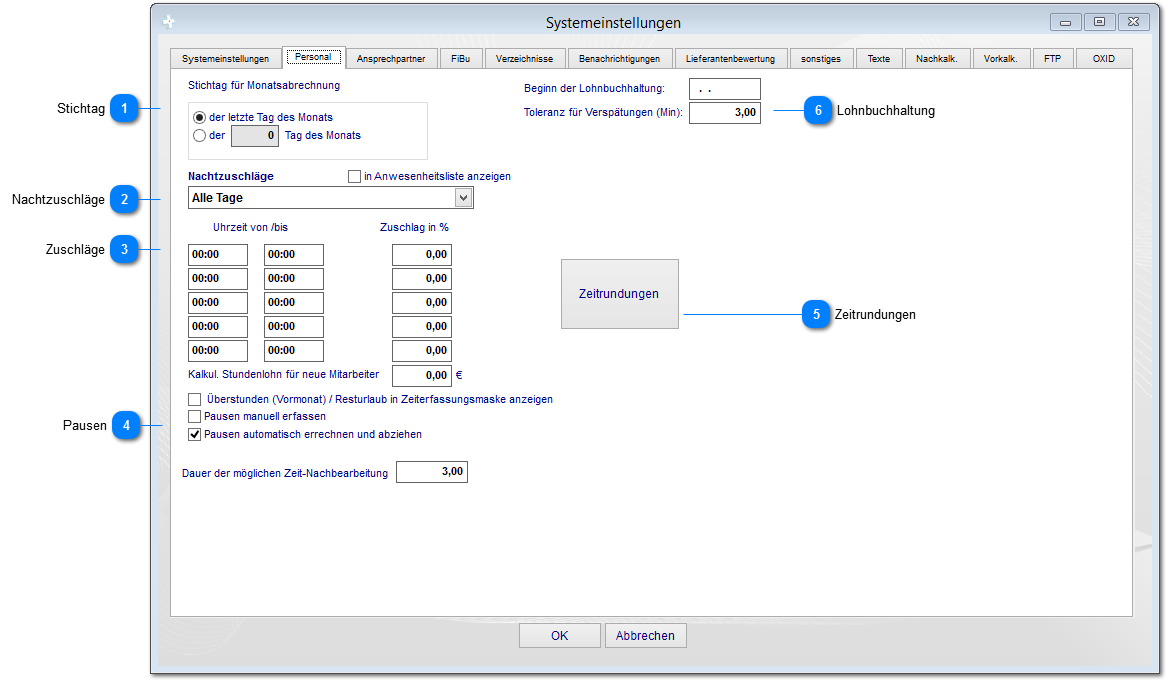 Stichtag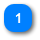 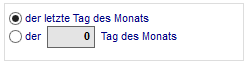 In diesem Bereich können sie den Stichtag für die Monatsabrechnung und die Zuschläge für geleistete Überstunden einstellen. Nachtzuschläge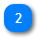 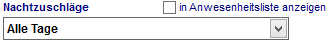 Die Gültigkeiten für Kalendertage der Nachtzuschläge können hier zugewiesen werden. Die Option "in Anwesenheitsliste anzeigen" zeigt entsprechend das Zuschlagsmodell im Personalmodul an (Personal).Hinweis: Diese Einstellungen kommen nur zur Anwendung, wenn in den Systemoptionen die neue Anwesenheitsliste deaktiviert ist.Zuschläge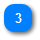 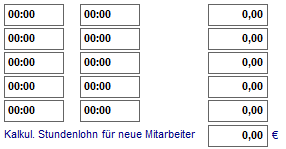 In diesem Bereich werden die Uhrzeiten und Zuschläge für den zuvor eingestellten Nachtzuschlag definiert. Der Zuschlagssatz bezieht sich dabei auf den beim Mitarbeiter eingestellten Stundenlohn (Personal).Pausen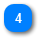 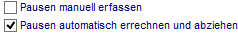 Diese Option zieht entsprechend den beim Arbeitszeitmodell eingetragenen Pausen die Zeiten automatisch von der Anwesenheit ab.Zeitrundungen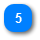 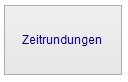 Definition wie Zeitbuchungen gerundet werden sollen (Zeitrundungen). Lohnbuchhaltung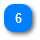 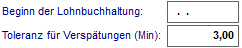 Stellen Sie hier den Beginn für die Lohnbuchhaltung ein sowie die Toleranz für Verspätungen.  2.1 Zeitrundungen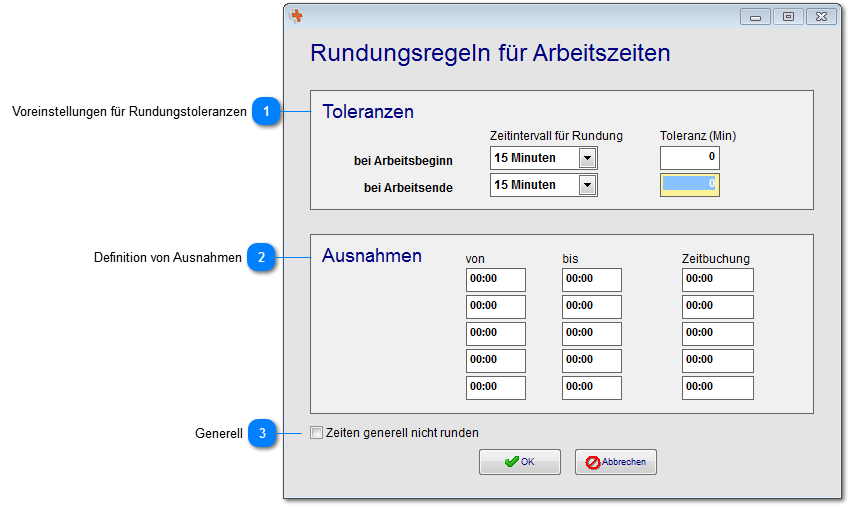 Voreinstellungen für Rundungstoleranzen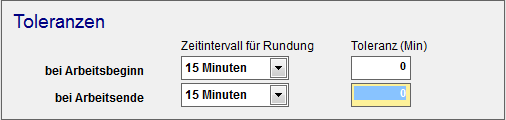 Stellen sie hier die Zeitintervalle mit der entsprechenden Toleranz ein.Definition von Ausnahmen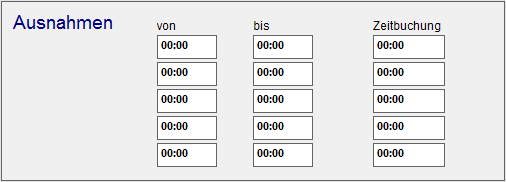 Definieren sie hier die entsprechenden Uhrzeiten, wann die zuvor eingestellten Toleranzen nicht gelten. Tatsächliche Buchungen können mit Zeitbuchungen überschrieben werden.Generell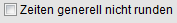 Wenn Zeiten generell nicht gerundet werden, aktivieren sie diese Option.  3. Ansprechpartner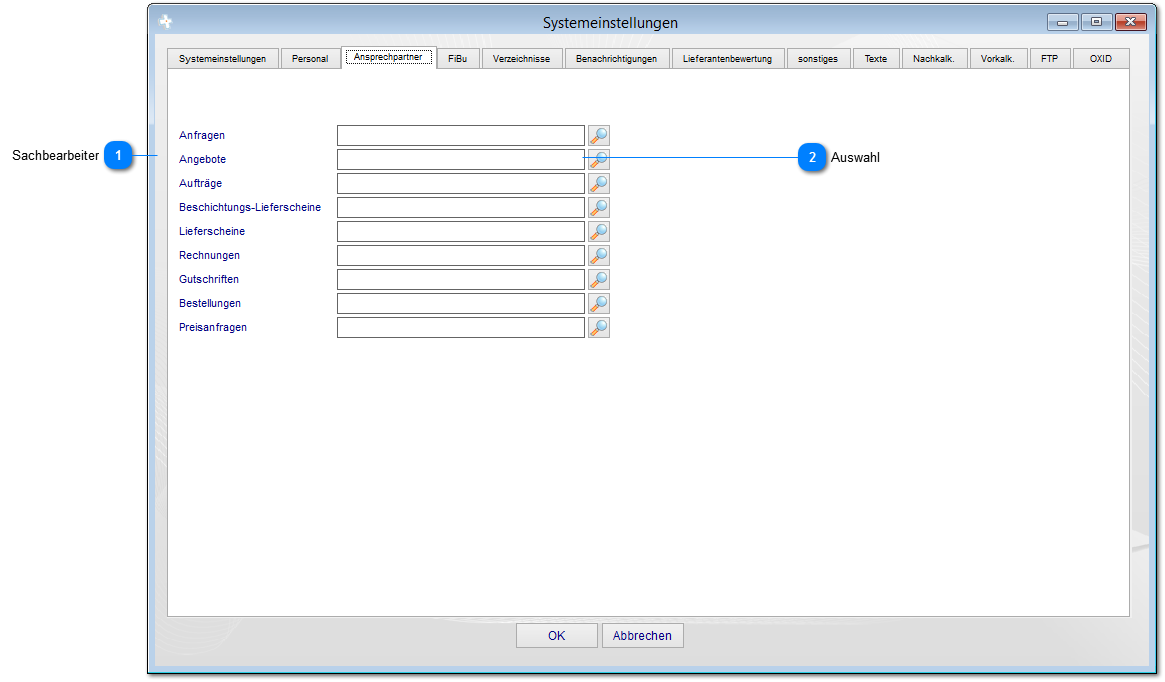 Sachbearbeiter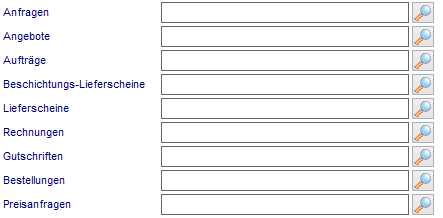 Sie können hier die Sachbearbeiter für die verschiedenen Bereiche im ERP-System definieren. Diese werden als "Bearbeiter" in die jeweiligen Datensätze eingetragen, ungeachtet welcher Mitarbeiter den Datensatz erstellt hat. Dies hat zur Folge, dass auf den entsprechenden Formularen außerdem die Kontaktdaten eingetragen werden (Name, Telefon, Email).Auswahl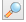 Mit der Lupe wird die Liste der Mitarbeiter zur Auswahl geöffnet.  4. Fibu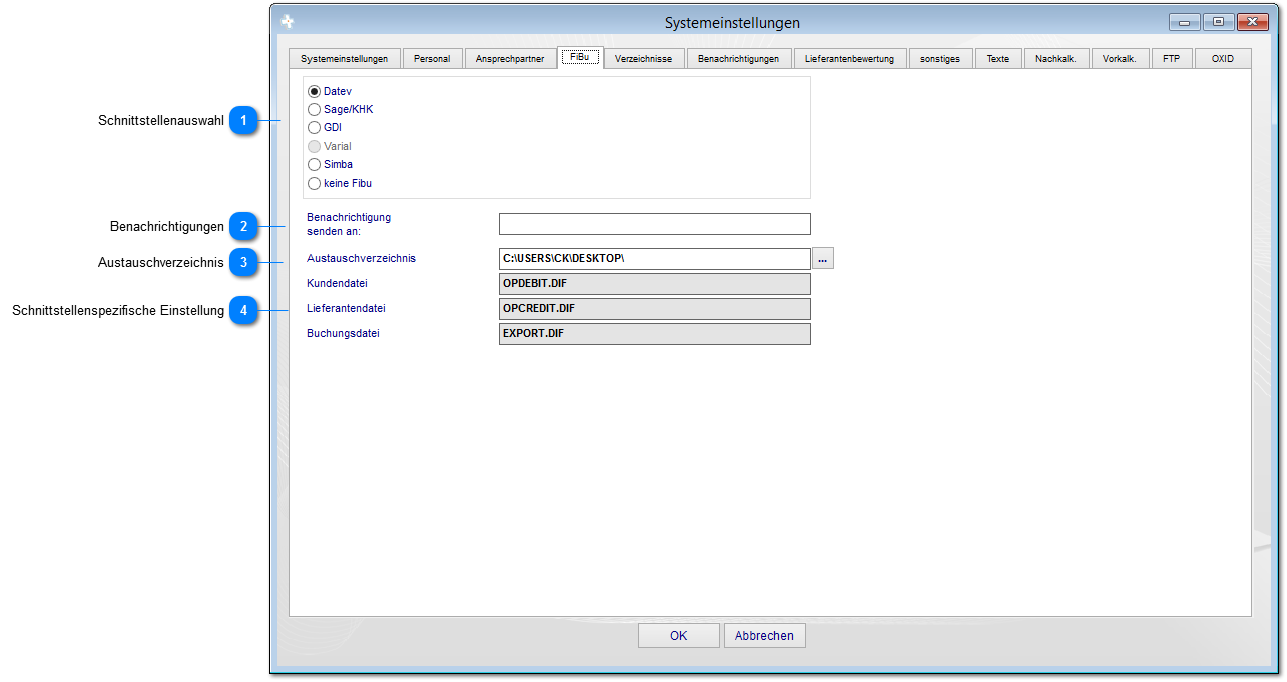 Schnittstellenauswahl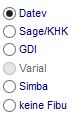 Im Zahlungsverkehr werden Eingangs- und Ausgangsrechnungen sowie Zahlung separat für den Datenexport zur Verfügung gestellt. Der Export erfolgt anhand der hier voreingestellten Schnittstelle.Benachrichtigungen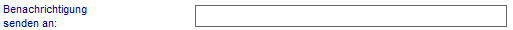 Benachrichtigungen können automatisch an eine bestimmte Email-Adresse versendet werden und muss im Format "meinname@meinedomain.de" eingetragen werden. Austauschverzeichnis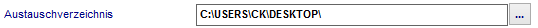 Weiterhin kann ein Austauschverzeichnis fest definiert werden. Dies wird meist dazu verwendet um FiBu-Systemen einen automatischen Import zu ermöglichen.Schnittstellenspezifische Einstellung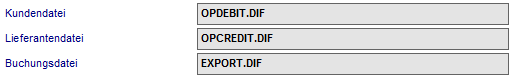 Für die verschiedenen Exporte können weitere Einzelheit eingestellt werden. Dies hängt von der jeweiligen Schnittstelle ab.   5. Verzeichnisse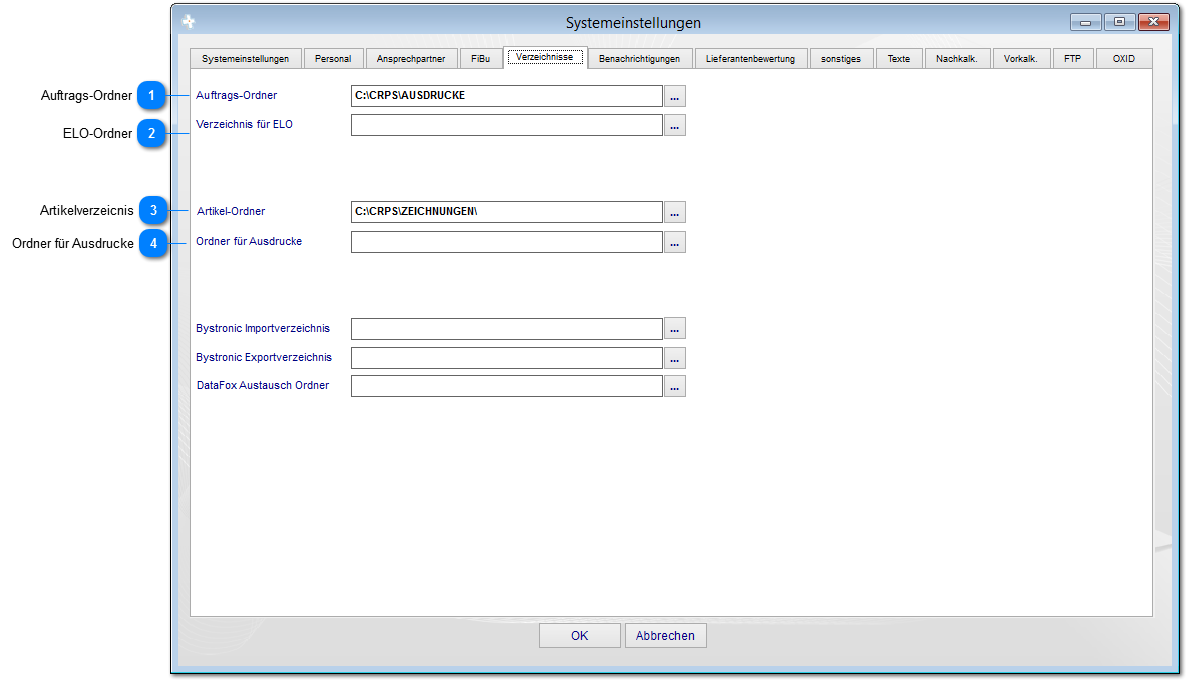 Auftrags-Ordner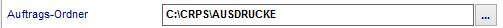 Legen sie hier das Dokumentenverzeichnis an, wo die Vertriebsdokumente abgelegt werden sollen.ELO-Ordner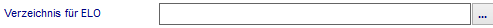 Hier wird das Verzeichnis für das Dokumentenmanagementsystem ELO definiert. Dies kann sowohl das Postboxverzeichnis sein als auch das Verzeichnis für die "conada-Schnittstelle".Artikelverzeicnis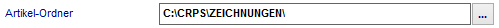 Hier werden die den Artikel zugeordneten Dokumente abgelegt (Zeichnungen, Produktbeschreibungen).Ordner für Ausdrucke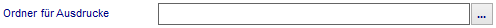 Stellen Sie hier den Pfad ein, wo alle Ausdrucke gespeichert werden.  6. Benachrichtigung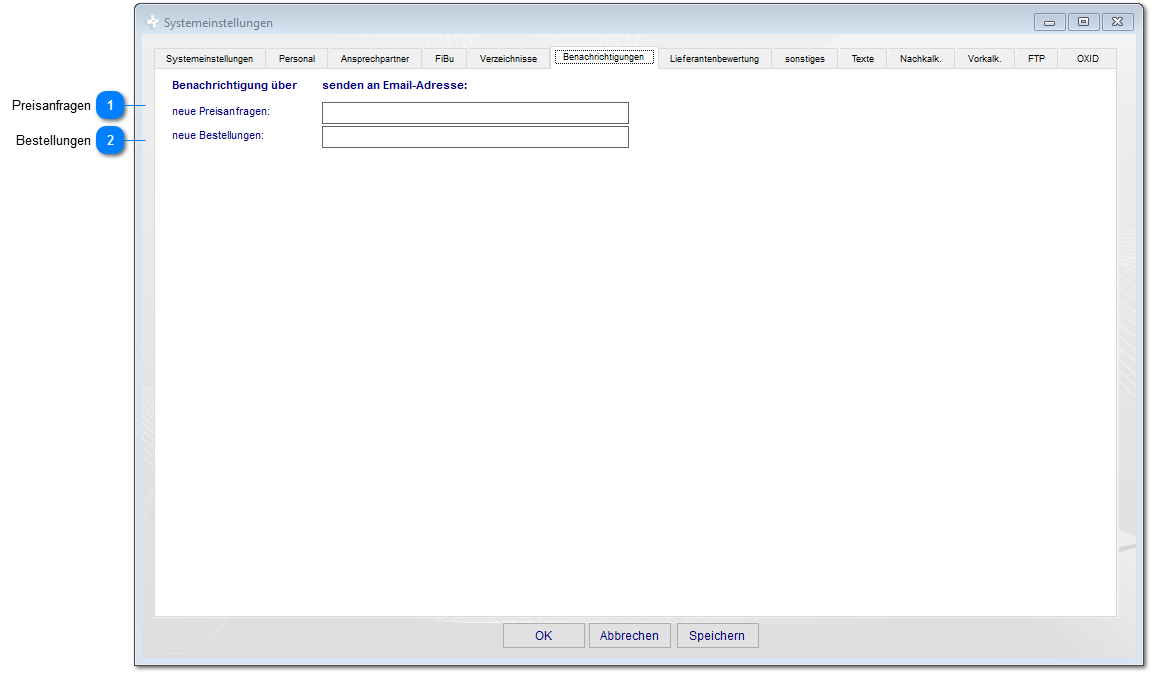 Preisanfragen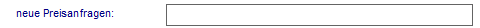 Tragen sie hier die EMail-Adresse des Mitarbeiters ein, der automatisch bei neuen Preisanfragen benachrichtigt werden soll. Dieser Mitarbeiter erhält dann eine EMail.Bestellungen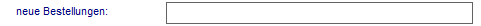 Tragen sie hier die EMail-Adresse des Mitarbeiters ein, der automatisch bei neuen Bestellungen benachrichtigt werden soll. Dieser Mitarbeiter erhält dann eine EMail.  7. Lieferantenbewertung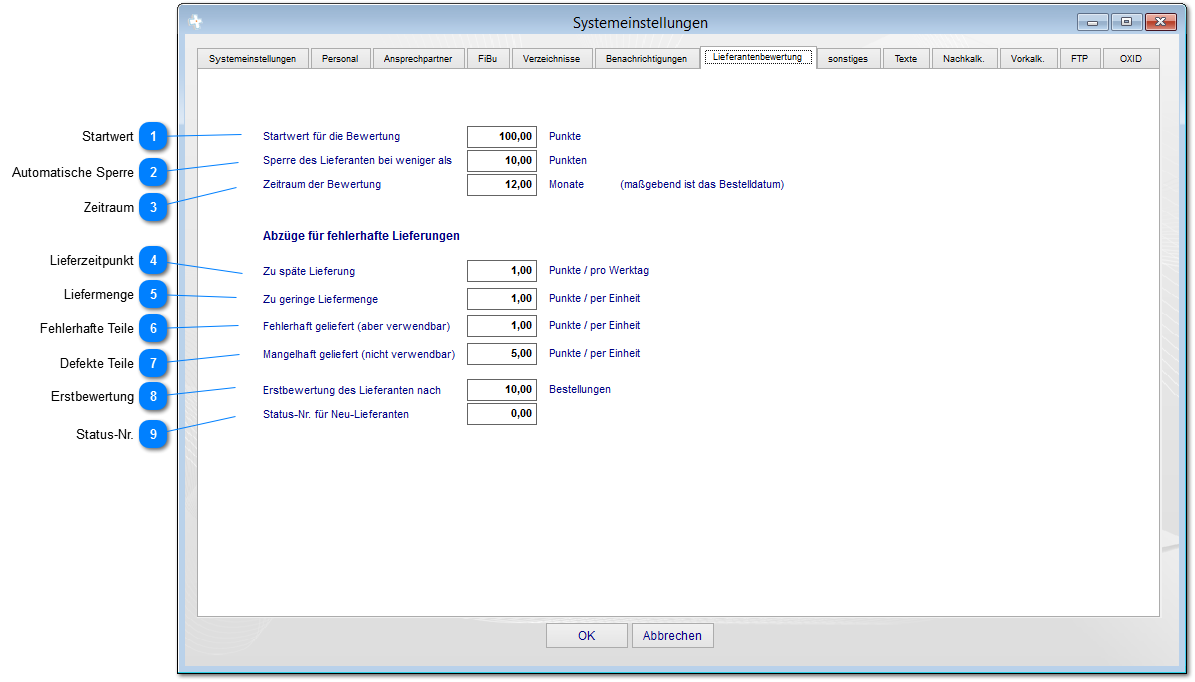 Startwert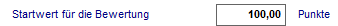 Tragen sie hier den Startwert, mit dem jeder neue Lieferanten beginnt, ein. Alle Minuspunkte werden dem Lieferanten von diesem Wert abgezogen.Automatische Sperre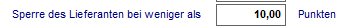 Die Lieferantensperre tritt zum hier eingestellten Wert in Kraft. Mit gesperrten Lieferanten können keine Preisanfragen oder Bestellungen erstellt werden. Die Sperre für Lieferanten können sie nur als Administrator wieder entfernen.Zeitraum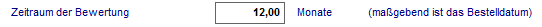 Stellen sie hier den Betrachtungszeitraum in Anzahl von Monaten ein. Der erste Monat wird anhand des Bestelldatums ermittelt.Lieferzeitpunkt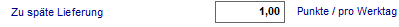 Punktabzug für zu spät gelieferte Teile.Liefermenge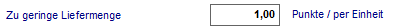 Punktabzug, wenn zu wenige Teile geliefert wurden.Fehlerhafte Teile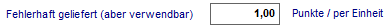 Punktabzug für fehlerhafte Lieferungen, die aber noch verwendet werden.Defekte Teile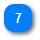 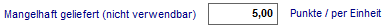 Punktabzug für defekte Teile, die zurück gesendet werden.Erstbewertung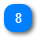 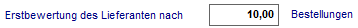 Die Erstbewertung kann anhand der Anzahl von Bestellungen erfolgen. Geben sie hier die Anzahl ein.Status-Nr.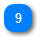 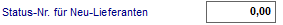 Geben sie hier die Status-Nr. für neue Lieferanten ein.  8. Sonstiges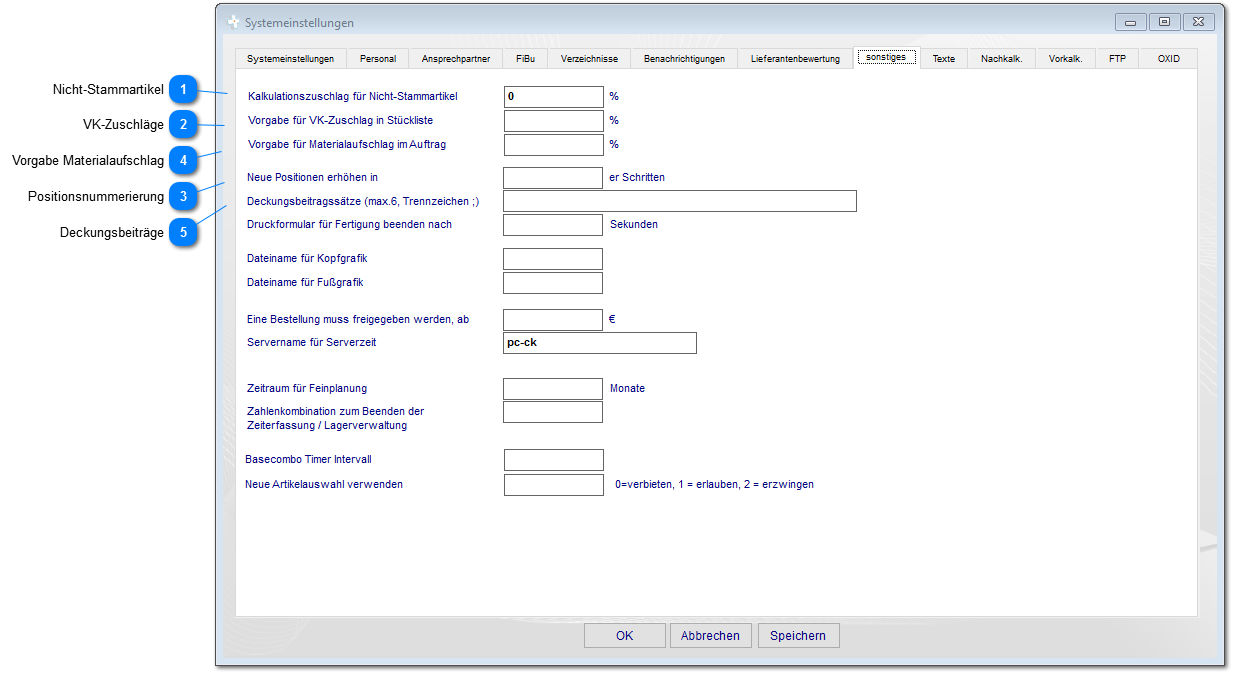 Nicht-Stammartikel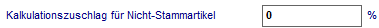 Hier kann der Kalkulationsfaktor für Artikel eingestellt werden, die nicht in der Datenbank als Datensatz angelegt sind. Diese Nicht-Stammartikel werden in der Stückliste (Kalkulation) nur als Position kalkuliert und mit dem hier eingestellten Faktor beaufschlagt. VK-Zuschläge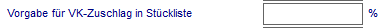 Die VK-Zuschläge für Stücklistenpositionen (Rohmaterial, Einzelteile) können hier als Vorgabe definiert werden.Positionsnummerierung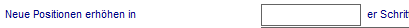 Beim Anlegen neuer Positionen in z.B. einem Angebot werden die Stücklistenpositionen fortlaufend hochgezählt (001;002;003). Die Schrittweite kann hier abweichend definiert werden:Schrittweite in 10er: 010; 020; 030;Schrittweite in 100er: 100; 200; 300;Beachten sie hierbei auch, dass bei der Kundenadresse die gleiche Definition möglich ist. Diese wird bei beiden Eingaben vorrangig behandelt.Vorgabe Materialaufschlag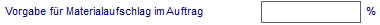 Stellen Sie einen generellen Materialaufschlag für den gesamten Vertrieb ein.Deckungsbeiträge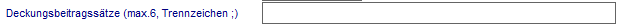 Sie können mit dieser Option die Deckungsbeitragssätze in der Kalkulation freischalten. Diese werden unterhalb des Kalkulationsformulars angezeigt. Die Werte können getrennt mit ; eingegebene werden (Beispiel: 10;20;30;40;50;60). Dies hat zur Folge, dass die Deckungsbeitragssätze prozentual ausgerechnet werden.  9. Texte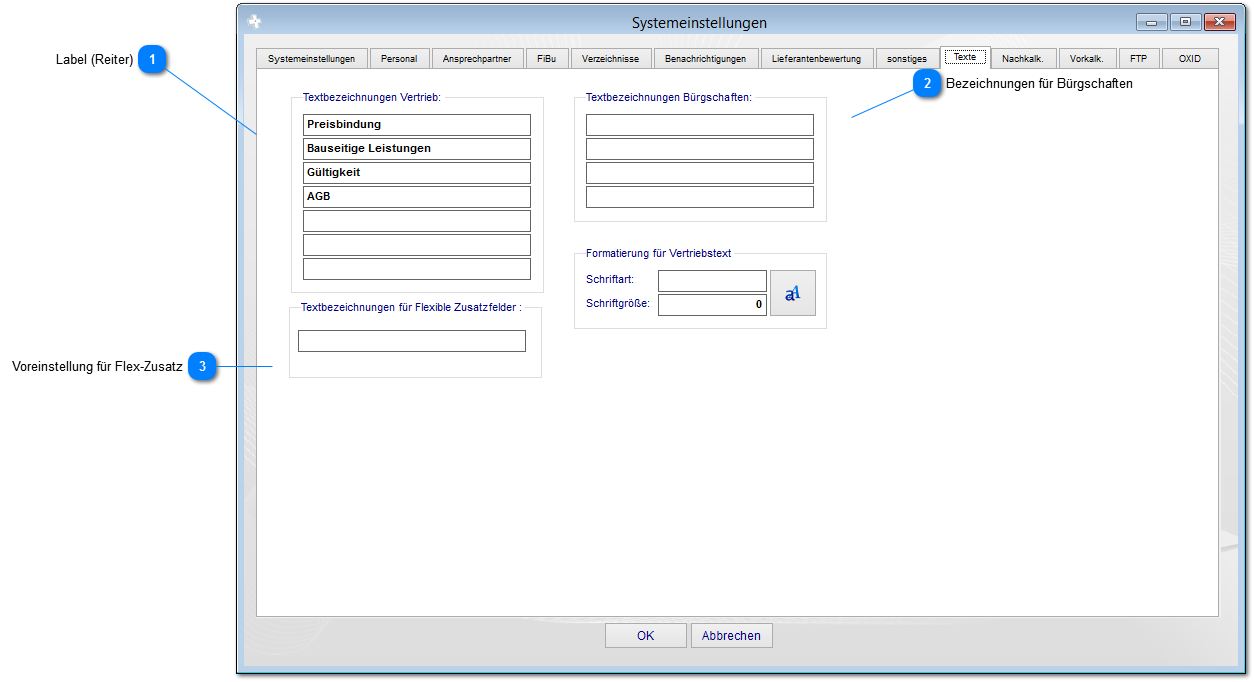 Label (Reiter)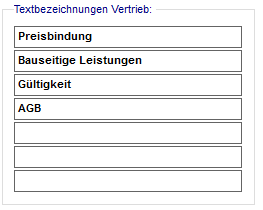 Eigene Benennung der Reiter für die jeweiligen Texte im Angebot, Auftrag, Lieferschein und Rechnung.Bezeichnungen für Bürgschaften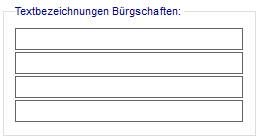 Feldbezeichnungen für den Bereich Bürgschaftsverwaltung.Voreinstellung für Flex-Zusatz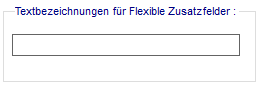 Geben Sie hier die Textbezeichnung für die flexiblen Zusatzfelder ein.  10. Nachkalkulation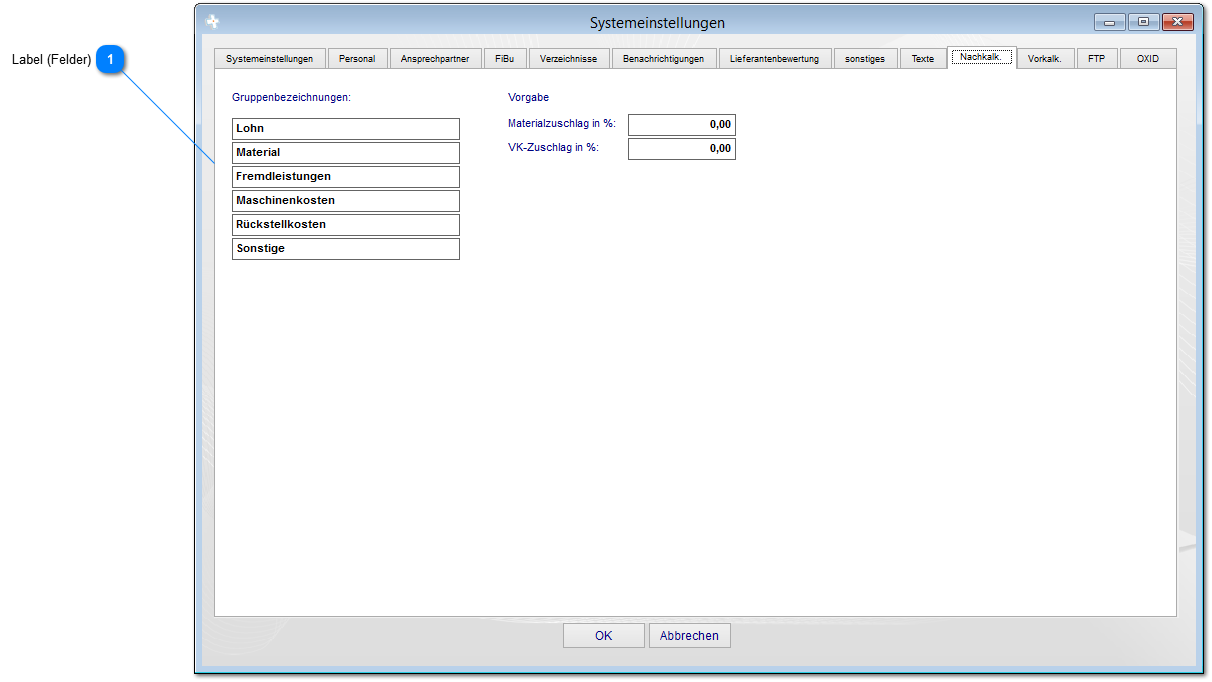 Label (Felder)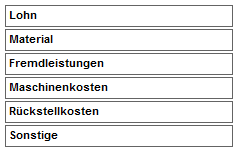 Eigene Benennung der Felder in der Nachkalkulation.  11. Vorkalkulation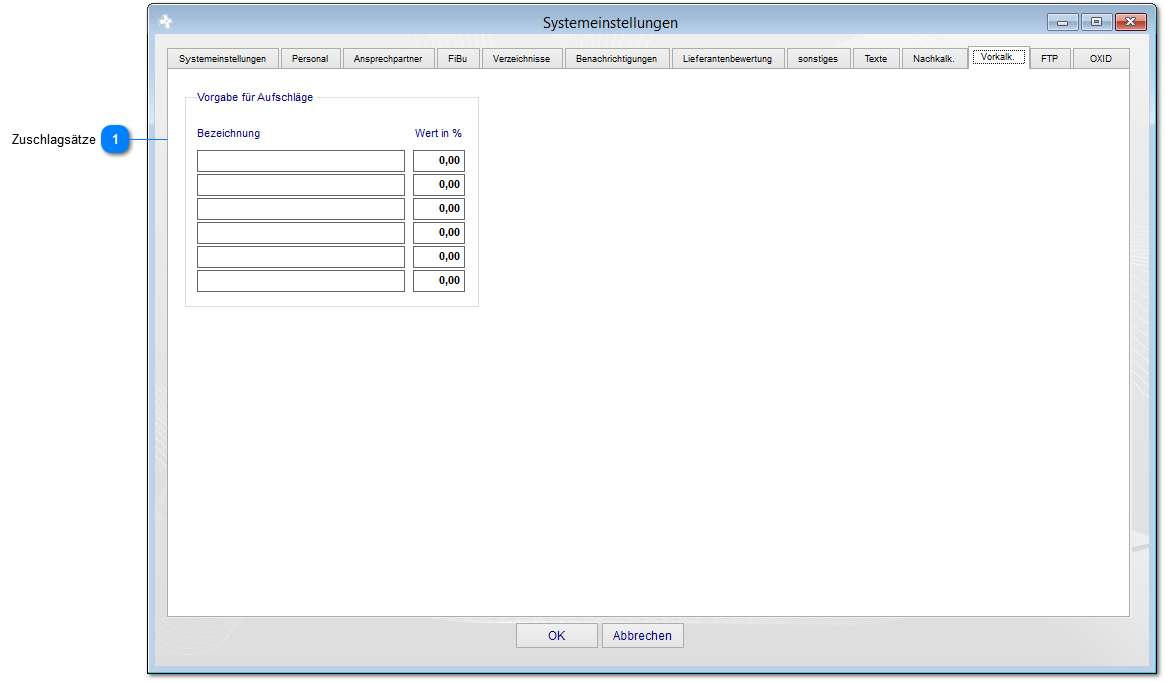 Zuschlagsätze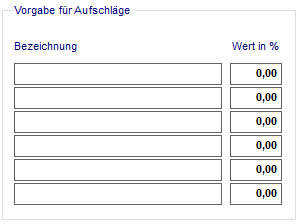 Geben Sie hier vordefinierte Zuschlagsätze für die Kalkulation ein. Diese werden in alle Kalkulationen als Vorgabe übernommen.  12. FTP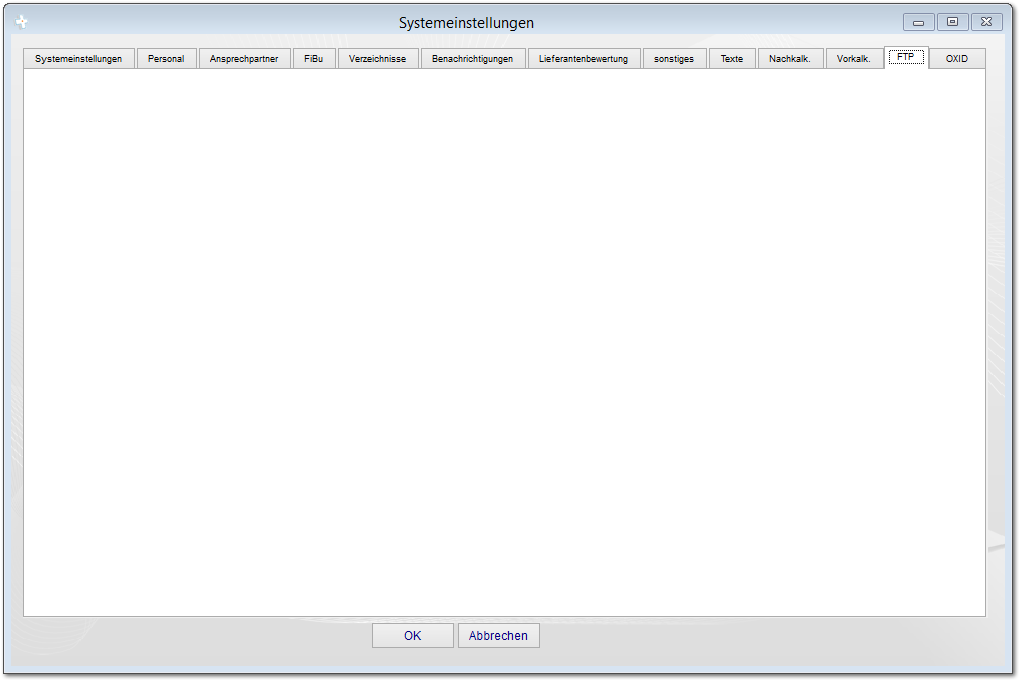   13. Oxidshop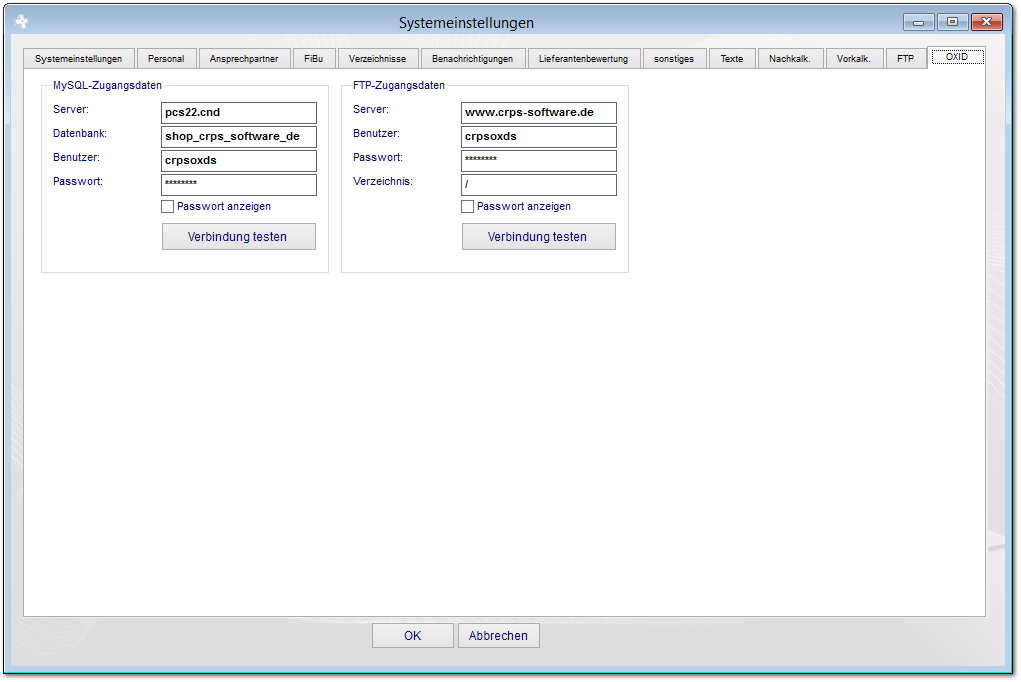 Notizen___________________________________________________________________________________________________________________________________________________________________________________________________________________________________________________________________________________________________________________________________________________________________________________________________________________________________________________________________________________________________________________________________________________________________________________________________________________________Unterschriften zur Kenntnisnahme._____________________________		_____________________________Datum:						Datum: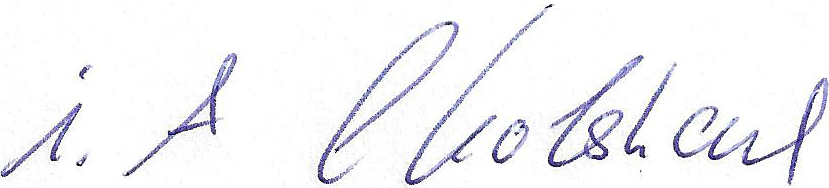 _____________________________		_____________________________Kunde				 			connedata GmbH							Software+SystemberatungUnternehmen:Anschrift:Projektverantwortliche(r):Telefon / E-Mail:Besprechungstermin:Teilnehmer:erfolgt 
am:versendet am:erhalten am: archiviert am:Schulung Artikel:Schulungsunterlagen ausgegeben:Schulung Beurteilungsbogen: